大成工程咨询有限公司招标文件项目名称：桂林市疾病预防控制中心新发突发传染病应急检测能力提升及应急指挥中心建设项目医疗设备采购项目编号：GLZC2023-G1-02388-DCZX
采购代理机构：大成工程咨询有限公司
  2024年 3 月 27 日目     录第一章  招标公告	1第二章  投标人须知	4第三章　采购需求	26第四章 评标办法	50第五章  政府采购合同及医疗卫生机构医药产品廉洁购销合同	53第六章 投标文件（格式）	64第一章  招标公告一、项目基本情况项目编号：GLZC2023-G1-02388-DCZX项目名称：桂林市疾病预防控制中心新发突发传染病应急检测能力提升及应急指挥中心建设项目医疗设备采购 预算金额（元）：3880500.00最高限价：无。 采购需求：分标1：预算金额为900000.00元（1）采购标的及数量：全自动微生物鉴定及药敏分析系统1台。（2）简要技术需求或者服务要求：按照国家有关产品“三包”规定执行“三包”。具体详见采购需求。合同履行期限:自签订合同之日起30个工作日必须到货，并全部安装调试合格完毕。本标项不接受联合体参与投标。分标2：预算金额为2863000.00元（1）采购标的及数量：微波消解仪1台、原子吸收分光光度计1台、智能厌氧/微需氧培养系统1套、微生物基因组快速分析系统1台、智能水蒸气二氧化硫蒸馏仪1台、空气发生器1台、X射线机质量控制检测仪1套、口腔CBCT性能模体1个、30cc电离室1套、直读式X射线光射野检测尺2台、辐射剂量仪远程控制器1台、标准水模1个、CT性能检测模体（CT图像分析软件）1套、微生物采样器1台、红外线一氧化碳/二氧化碳二合一检测仪1台、声级计1台、干式电子皂膜气体流量计1台、浊度仪1台、氢气发生器1台。（2）简要技术需求或者服务要求：按照国家有关产品“三包”规定执行“三包”。具体详见采购需求。合同履行期限:自签订合同之日起30个工作日必须到货，并全部安装调试合格完毕。本标项不接受联合体参与投标。分标3：预算金额为117500.00元。（1）采购标的及数量：急救床1张、担架车1个、呼吸机1台、心电监护仪1台、ABS 抢救药品车（五层）1台。（2）简要技术需求或者服务要求：按照国家有关产品“三包”规定执行“三包”。具体详见采购需求。合同履行期限:自签订合同之日起30个工作日必须到货，并全部安装调试合格完毕。本标项不接受联合体参与投标。二、申请人的资格要求：1.满足《中华人民共和国政府采购法》第二十二条规定；2.落实政府采购政策需满足的资格要求：无；3.本项目的特定资格要求：投标人按《医疗器械监督管理条例》（国务院令第739号）医疗器械分类管理要求具备有效的医疗器械经营备案凭证或者经营许可证，且经营范围必须包含采购标的[符合《医疗器械监督管理条例》第四十一条第二款规定的除外]；或者投标人具有《医疗器械监督管理条例》第四十三条规定的注册人凭证；4.本项目不接受联合体参与投标。三、获取招标文件时间：2024年3 月 29 日至2024年 4 月 18 日，每天上午00:00至12:00，下午12:01至23:59（北京时间，法定节假日除外）地点（网址）：广西政府采购云平台（https://www.gcy.zfcg.gxzf.gov.cn/）。方式：投标人应在广西政府采购云平台（https://www.gcy.zfcg.gxzf.gov.cn/）下载招标文件电子版。 售价（元）：0 四、提交投标文件截止时间、开标时间和地点：提交投标文件截止时间：2024年 4 月 18 日上午09:30（北京时间）投标地点：通过广西政府采购云平台在线电子投标开标时间：2024年 4  月 18 日上午09:30（北京时间）开标地点：通过广西政府采购云平台实行在线解密开启五、公告期限自本公告发布之日起5个工作日。六、其他补充事宜1.信息公告发布媒体：中国政府采购网（http://www.ccgp.gov.cn）、广西壮族自治区政府采购网（http://zfcg.gxzf.gov.cn/）、桂林市政府采购网（http://zfcg.czj.guilin.gov.cn/）。2.投标人认为招标文件使自己的合法权益受到损害的，应当在本项目公告期限届满之日起七个工作日内以书面形式向采购代理机构提出质疑；投标人认为招标过程或中标结果使自己的合法权益受到损害的，应当在各采购程序环节结束之日或中标公告期限届满之日起七个工作日内，以书面形式向采购代理机构提出质疑。否则，采购代理机构有权拒收。3.本项目需要落实的政府采购政策（1）政府采购促进中小企业发展。（2）政府采购支持监狱企业发展。（3）政府采购促进残疾人就业政策。（4）优先采购节能产品、环境标志产品。（5）政府采购支持采用本国产品的政策。4.本项目非专门面向中小企业采购。5.资格条件特别说明：（1）单位负责人为同一人或者存在直接控股、管理关系的不同供应商，不得参加同一合同项下的政府采购活动。为本项目提供过整体设计、规范编制或者项目管理、监理、检测等服务的供应商，不得再参加本项目上述服务以外的其他采购活动；（2）对在“信用中国”网站(http://www.creditchina.gov.cn) 、中国政府采购网（http://www.ccgp.gov.cn）被列入失信被执行人、重大税收违法失信主体、政府采购严重违法失信行为记录名单及其他不符合《中华人民共和国政府采购法》第二十二条规定条件的供应商，不得参与政府采购活动。6.“广西政府采购云平台”电子投标相关事宜说明：（1）本项目实行全流程电子化采购，投标人通过“广西政府采购云平台”参与电子投标，并应做好以下相关准备工作：①在“广西政府采购云平台”注册成为正式供应商（操作方法详见广西壮族自治区政府采购网—办事服务—办事指南）；②完成CA证书申领和绑定（费用由投标人自行承担，办理流程详见广西壮族自治区政府采购网—办事服务—下载专区，完成CA证书办理预计一周左右，建议供应商尽快办理）；③下载“广西壮族自治区全流程电子招投标项目管理系统--供应商客户端”（操作方法详见广西壮族自治区政府采购网—办事服务—下载专区，以下称“广西政府采购云平台电子投标客户端”）并安装成功，投标人应当在提交投标文件截止时间前在“广西政府采购云平台”完成的身份认证，确保能够对相关数据电文进行加密和使用电子签章；④自备计算机和网络设备并确保能接入互联网（费用由投标人自行承担，设备确保可进行视频通话和读取广西政府采购云平台CA证书）。因投标人未做好相关准备工作等自身原因导致无法参加本项目电子投标或投标失败的，造成的一切后果，由投标人自行承担。（2）电子投标具体操作流程参考《政府采购项目电子交易管理操作指南-供应商》（详见桂林市政府采购网—采购资讯—重要通知）；如遇平台技术问题详询95763。（3）电子投标文件的制作、加密、提交、解密等相关事宜详见第二章 “投标人须知”。7.本项目采购代理服务费按招标文件“投标人须知”第36条规定收取，中标人领取中标通知书前，向采购代理机构一次性付清采购代理服务费。七、本次投标联系事项：　   1.采购人信息 名   称：桂林市疾病预防控制中心 地   址：桂林市秀峰区四会路7号采购人联系人：黄丹联系方式： 0773-2883212 2.采购代理机构信息名   称：大成工程咨询有限公司地　 址：灵川县新城区“鑫铠万象五金机电城”B-2幢1层项目联系人：莫朝杰联系方式：0773-3663220 第二章  投标人须知投标人须知前附表一、总则1. 项目名称及项目编号项目名称：桂林市疾病预防控制中心新发突发传染病应急检测能力提升及应急指挥中心建设项目医疗设备采购 项目编号：***2. 适应范围本招标文件适用本招标采购项目的招标、投标、评标、合同履约、验收、付款等行为（法律、法规另有规定的，从其规定）。3. 定义3.1“投标人”是指响应招标、参加投标竞争的法人、其他组织或者自然人。3.2“货物”系指按招标文件规定，投标人须向采购人提供的一切设备、保险、税金、备品备件、工具、手册及其他有关技术资料和材料。3.3“服务”系指按招标文件规定，投标人须承担的安装、调试、技术协助、校准、培训、技术指导以及其他类似的义务。3.4“项目”系指投标人按招标文件规定向采购人提供的货物和服务。3.5“书面形式”包括信函、传真、电报。3.6法定代表人、负责人、自然人：投标人为其他组织或者自然人时，本招标文件规定的法定代表人指其他组织的负责人或者自然人本人。本招标文件所称负责人是指参加投标的其他组织营业执照或者执业许可证等证照上的负责人；本招标文件所称自然人指参与投标的自然人本人，且应具备独立承担民事责任能力，自然人应当为年满18岁以上成年人（十六周岁以上的未成年人，以自己的劳动收入为主要生活来源的，视为完全民事行为能力人）。3.7“正偏离”，是指投标文件对招标文件“采购需求”中有关条款作出的响应优于条款基本要求并有利于采购人的情形。3.8“负偏离”是指投标文件对招标文件“采购需求”中有关条款作出的响应不满足条款要求，导致采购人要求不能得到满足的情形。3.9实质性要求：“采购需求”中标注▲号项的条款以及招标文件中要求“必须提供”的条款均为实质性要求，投标人对实质性要求若有任意一项不满足，投标文件按无效处理。非“▲”项条款发生偏离的条款数按第四章评标办法货物基本分负偏离扣分正偏离得分描述执行。4. 招标方式、评分办法公开招标、综合评分法5. 投标人资格及资格条件特别说明：5.1投标人资格（1）满足《中华人民共和国政府采购法》第二十二条规定；（2）落实政府采购政策需满足的资格要求：无；（3）本项目的特定资格要求：投标人按《医疗器械监督管理条例》（国务院令第739号）医疗器械分类管理要求具备有效的医疗器械经营备案凭证或者经营许可证，且经营范围必须包含采购标的[符合《医疗器械监督管理条例》第四十一条第二款规定的除外]；或者投标人具有《医疗器械监督管理条例》第四十三条规定的注册人凭证；（4）本项目不接受联合体参与投标。5.2资格条件特别说明：（1）单位负责人为同一人或者存在直接控股、管理关系的不同供应商，不得参加同一合同项下的政府采购活动。为本项目提供过整体设计、规范编制或者项目管理、监理、检测等服务的供应商，不得再参加本项目上述服务以外的其他采购活动；（2）对在“信用中国”网站(http://www.creditchina.gov.cn) 、中国政府采购网（http://www.ccgp.gov.cn）被列入失信被执行人、重大税收违法失信主体、政府采购严重违法失信行为记录名单及其他不符合《中华人民共和国政府采购法》第二十二条规定条件的供应商，不得参与政府采购活动。6. 参与电子投标的准备工作6.1本项目实行全流程电子化采购，投标人通过“广西政府采购云平台”平台参与电子投标，并应做好以下相关准备工作：①在“广西政府采购云平台”平台注册成为正式供应商（操作方法详见广西壮族自治区政府采购网—办事服务—办事指南）；②完成CA证书申领和绑定（费用由投标人自行承担，办理流程详见广西壮族自治区政府采购网—办事服务—下载专区，完成CA证书办理预计一周左右，建议供应商尽快办理）；③下载“广西壮族自治区全流程电子招投标项目管理系统--供应商客户端”（操作方法详见广西壮族自治区政府采购网—办事服务—下载专区，以下称“广西政府采购云平台电子投标客户端”）并安装成功，投标人应当在提交投标文件截止时间前在“广西政府采购云平台”平台完成的身份认证，确保能够对相关数据电文进行加密和使用电子签章；④自备计算机和网络设备并确保能接入互联网（费用由投标人自行承担，设备确保可进行视频通话和读取广西政府采购云平台CA证书）。因投标人未做好相关准备工作等自身原因导致无法参加本项目电子投标或投标失败的，造成的一切后果，由投标人自行承担。6.2电子投标具体操作流程参考《政府采购项目电子交易管理操作指南-供应商》（详见桂林市政府采购网—采购资讯—重要通知）；如遇平台技术问题详询95763。6.3本项目资格审查及评审过程中，资格审查人员或评审委员会需要投标人进行澄清（说明、更正）等全部事宜，均通过“广西政府采购云平台”平台在线进行。本项目投标文件提交截止时间后至评审结束前，投标人应保持登录“广西政府采购云平台”平台且实时在线以保证及时收发相关信息，否则其不利后果由投标人自行承担。7. 联合体投标要求本项目不接受联合体投标。8. 转包与分包8.1本项目不允许转包。8.2本项目不接受分包。9. 特别说明9.1提供相同品牌产品且通过资格审查、符合性审查的不同投标人参加同一合同项下投标的，按一家投标人计算，评审后得分最高的同品牌投标人获得中标人推荐资格；评审得分相同的，评标报价最低的同品牌投标人获得中标人推荐资格，评标报价也相同的，由评标委员会以抽签方式确定中标候选人，其他同品牌投标人不作为中标候选人。非单一产品采购项目，多家投标人提供的核心产品品牌相同的，按前款规定处理。9.2关联供应商不得参加同一合同项下政府采购活动，否则投标文件将被视为无效：（1）单位负责人为同一人或者存在直接控股、管理关系的不同供应商，不得参加同一合同项下的政府采购活动。（2）为本采购项目提供整体设计、规范编制或者项目管理、监理、检测等服务的供应商，不得再参加本次采购活动。（3）生产厂商授权给供应商后自己不得参加同一合同项下的政府采购活动。9.3投标人必须仔细阅读招标文件的所有内容，按照招标文件的要求提交投标文件，并对所提供的全部资料的真实性承担法律责任。9.4投标人在投标活动中提供任何虚假材料，其投标无效，并报监管部门查处；中标后发现的，中标人须依照《中华人民共和国消费者权益保护法》规定赔偿采购人，且民事赔偿并不免除违法投标人的行政与刑事责任。10. 质疑和投诉	10.1投标人认为招标文件使自己的合法权益受到损害的，应当在本项目公告期限届满之日起七个工作日内以书面形式向采购代理机构提出质疑；投标人认为招标过程或中标结果使自己的合法权益受到损害的，应当在各采购程序环节结束之日或中标公告期限届满之日起七个工作日内，以书面形式向采购代理机构提出质疑（“质疑函”格式见附表1）。否则，采购代理机构有权拒收。采购代理机构应认真做好质疑处理工作，对于质疑供应商在法定质疑期内提出的质疑函，应当在收到质疑函后7个工作日内作出答复，并以书面形式通知质疑供应商和其他有关供应商。投标人在法定质疑期内应一次性提出与项目相关的质疑，投标人在提出与项目相关的质疑前应当做好全面且详细的工作，代理机构不再受理投标人针对同一采购程序环节的再次质疑。10.2投标人对采购代理机构的答复不满意或者采购代理机构未在规定的时间内作出答复的，可以在答复期满后十五个工作日内向桂林市财政局投诉（“投诉书”格式见附表2）。10.3质疑、投诉应当采用书面形式，质疑书、投诉书实行实名制，均应明确阐述招标文件、招标过程或中标结果中使自己合法权益受到损害的实质性内容，并提供必要的证明材料。投标人提出质疑应当提交质疑函和必要的证明材料，针对同一采购程序环节的质疑必须在法定质疑期内一次性提出。质疑函应当包括下列内容：（1）供应商的姓名或者名称、地址、邮编、联系人及联系电话；（2）质疑项目的名称、编号；（3）具体、明确的质疑事项和与质疑事项相关的请求；（4）事实依据；（5）必要的法律依据；（6）提出质疑的日期。供应商为自然人的，应当由本人签字；供应商为法人或者其他组织的，应当由法定代表人、主要负责人，或者其授权代表签字或者盖章，并加盖公章。接收质疑函方式：以书面形式。质疑联系部门及联系方式：大成工程咨询有限公司，联系人：莫朝杰，联系电话：0773-3663220 。通讯地址：灵川县新城区“鑫铠万象五金机电城”B-2幢1层。业务时间：工作日每日上午9时00分到12时00分，下午3时00分到5时00分。业务时间以外、双休日和法定节假日不办理业务。二、招标文件11. 招标文件的构成（1）招标公告；（2）投标人须知；（3）采购需求；（4）评标办法；（5）政府采购合同及医疗卫生机构医药产品廉洁购销合同；（6）投标文件（格式）。12. 招标文件的澄清与修改12.1投标人必须认真阅读招标文件，发现其中有误或有不合理要求的，投标人必须在在本项目公告期限届满之日起七个工作日内以书面形式要求采购代理机构澄清。12.2采购代理机构可以对已发出的招标文件进行必要的澄清或者修改，但不得改变采购标的和资格条件。澄清或者修改应当在原公告发布媒体上发布澄清公告。澄清或者修改的内容为招标文件的组成部分。澄清或者修改的内容可能影响投标文件编制的，采购代理机构应当在投标截止时间至少15日前在本招标项目招标公告发布的同一媒体上发布更正公告；不足15日的，采购代理机构应当顺延提交投标文件的截止时间。12.3投标人应实时关注本项目公告相关网站了解澄清、修改等与项目有关的内容，如因投标人未及时登录本项目公告相关网站了解澄清、修改等与项目有关的内容，从而导致投标无效的，由投标人自行承担责任。12.4必要的澄清、修改的内容为招标文件的组成部分。当澄清、修改通知就同一内容的表述不一致时，以最后发出的书面文件为准。12.5招标文件的澄清、修改都应该通过采购代理机构以法定形式发布，采购人非通过本机构，不得擅自澄清、修改招标文件。12.6采购人或者采购代理机构可以视采购具体情况，延长投标截止时间和开标时间，并在本项目招标公告发布的同一媒体上发布变更公告。三、投标文件的编制13. 投标文件的组成及要求13.1投标文件组成【格式见第六章“投标文件（格式）”】13.1.1资格性响应证明材料：（1）投标人相应的法定代表人身份证正反面复印件（必须提供）；（2）投标人的授权委托书、委托代理人身份证正反面复印件以及由县级以上（含县级）社会保险经办机构出具的投标人为委托代理人交纳的2023年以来任意一个月社保证明复印件（委托代理时，必须提供）；注：①投标人为截标时间前60日以内成立的企业，可以提供投标人与委托代理人签订的劳动合同复印件代替社保证明复印件；②委托代理人为免缴纳社保人员，提供免缴纳社保的证明材料复印件及投标人与委托代理人签订的劳动合同复印件代替社保证明复印件；③自然人投标的，应提供由县级以上（含县级）社会保险经办机构出具的自然人本人及委托代理人所交纳的2023年以来任意一个月社保证明复印件。（3）投标人的法人或者其他组织营业执照等证明文件复印件（必须提供，自然人除外）；注：①法人包括企业法人、机关法人、事业单位法人和社会团体法人；其他组织主要包括合伙企业、非企业专业服务机构、个体工商户、农村承包经营户。②如供应商为企业（包括合伙企业）或个体工商户的，应提供市场监督管理部门（或行政审批部门）登记注册的有效“营业执照”；供应商为事业单位，应提供有效的“事业单位法人证书”；供应商为非企业专业服务机构的，应提供执业许可证等证明文件。③分公司参加投标的，应当取得总公司授权，并提供总公司的授权文件（加盖总公司公章）。（4）供应商按以下要求提供医疗器械的有关证明材料复印件（必须提供）：①本项目有第二类医疗器械的，应提供有效的医疗器械经营备案凭证（经营范围包含采购的第二类医疗器械），符合《医疗器械监督管理条例》（国务院令第739号）第四十一条第二款规定的除外；如供应商符合《医疗器械监督管理条例》第四十三条“医疗器械注册人、备案人经营其注册、备案的医疗器械，无需办理医疗器械经营许可或者备案，但应当符合本条例规定的经营条件”规定的，仅需提供该医疗器械注册证（另附表格列明所竞对应产品的名称和规格型号，格式自拟）；
   ②本项目有第三类医疗器械的，应提供有效的医疗器械经营许可证（经营范围包含采购的第三类医疗器械）；如供应商符合《医疗器械监督管理条例》第四十三条“医疗器械注册人、备案人经营其注册、备案的医疗器械，无需办理医疗器械经营许可或者备案，但应当符合本条例规定的经营条件”规定的，仅需提供该医疗器械注册证（另附表格列明所竞对应产品的名称和规格型号，格式自拟）；③本项目有第二类和第三类医疗器械的，应按上述①②要求提供。（5）投标人2022年度以来任意一个年度内的财务状况报告（或2023年以来银行出具的资信证明）（必须提供）；（6）投标人2023年以来任意一个月依法缴纳税收的相关材料复印件（必须提供）；（7）投标人参加政府采购活动前3年内在经营活动中没有重大违法记录及有关信用信息的书面声明（必须提供）；（8）投标人参加本项目无围标串标行为的承诺函（必须提供）。13.1.2商务、技术性响应证明材料：（1）投标函（必须提供）（2）投标报价表及易损件报价表（必须提供）；（3）技术偏离表（必须提供）；（4）商务响应表（必须提供）；（5）产品配置清单（必须提供）；（6）设备安装方案（如有，请提供）；设备安装方案包含但不限于：①安装实施进度安排；②安装实施组织方案；③安装技术人员配备方案等。（7）售后服务实施方案（如有，请提供）；售后服务实施方案包含但不限于：①技术服务及技术培训方案；②故障解决及维修服务方案；③本地售后服务保障及免费保修期外维修方案；④其他增值售后服务或其他实质性优惠措施等。（8）“采购需求”中有关履约能力的相关证明材料复印件（如有，请提供）；（9）政策性加分证明材料复印件（如有，请提供）；注：①节能产品：属于财政部《节能产品政府采购品目清单》内优先采购（清单内未标注“▲”的品目）的产品[投标文件中提供国家确定的认证机构出具的、处于有效期之内的认证证书复印件及品目清单（标注出投标产品在品目清单中所属的品目），并加盖投标人电子签章]；②环境标志产品：属于财政部《环境标志产品政府采购品目清单》内的产品[投标文件中提供国家确定的认证机构出具的、处于有效期之内的认证证书复印件及品目清单（标注出投标产品在品目清单中所属的品目），并加盖投标人电子签章]。（10）投标人提供的货物全部由符合政策要求中小企业制造，投标文件中提供《中小企业声明函》；属于监狱企业的，提供由省级以上监狱管理局、戒毒管理局(含新疆生产建设兵团)出具的属于监狱企业的证明文件（如有，请提供）；（11）符合条件的残疾人福利性单位在参加政府采购活动时，提供《残疾人福利性单位声明函》，并对声明的真实性负责（如有，请提供）；（12）投标人可结合本项目的评标办法视自身情况自行提交相关证明材料（如有，请提供）。注：投标人提供的以上“资格性响应证明材料”、“商务、技术性响应证明材料”等相关证明材料必须真实有效，属于“必须提供”的文件应加盖投标人电子签章，否则投标无效；其中“必须提供”的文件在“第六章 投标文件（格式）”中有要求法定代表人或相应的授权委托代理人在规定位置签字（或者电子签名）的，必须由法定代表人或委托代理人签字（或者电子签名），否则，投标文件按无效处理。13.2投标人必须按招标文件第六章“投标文件（格式）”编制投标文件。13.3投标文件必须对招标文件提出的要求和条件作出明确响应。14. 投标文件的语言及计量14.1投标文件以及投标人与采购人或者采购代理机构就有关投标事宜的所有来往函电，均必须以中文汉语书写。投标人提交的支持文件和印刷的文献可以使用别的语言，但其相应内容必须附有中文翻译文本，在解释投标文件时以中文翻译文本为主。14.2投标计量单位，招标文件已有明确规定的，使用招标文件规定的计量单位；招标文件没有规定的，必须采用中华人民共和国法定计量单位（货币单位：元人民币），否则视同未响应。15.投标报价15.1投标报价必须按招标文件中第六章“投标文件（格式）”填写。15.2本项目政府采购预算：分标1采购预算：900000.00元；分标2采购预算：2863000.00元；分标3采购预算：117500.00元。投标人所投分标报价超出相应分标采购预算金额的，投标文件按分标作无效处理。15.3投标人必须就“采购需求”中所投分标的所有内容作完整唯一报价，否则，其投标将被拒绝；投标文件只允许有一个报价方案，有选择的或有条件的报价将不予接受。15.4投标报价：投标报价包括标的价款、标的随配标准附件、包装、运输、装卸、保险、税金、货到位以及安装、安装所需辅材、调试、检验、售后服务、培训、保修、验收费用及其他所有成本费用的总和，采购人不再支付除中标价以外的任何费用，投标人应综合考虑在报价中。16. 投标有效期16.1投标有效期：投标截止时间之日起90天。16.2出现特殊情况下，需要延长投标有效期的，采购代理机构以书面形式通知投标人延长投标有效期。投标人同意延长的，不能修改投标文件。17. 投标保证金本项目无需缴纳投标保证金。18.电子投标文件的制作、加密要求18.1投标人制作电子投标文件前，应登录“广西政府采购云平台”平台进行“申请获取采购文件”操作，否则，有可能导致无法在线编制投标文件并参与投标，其不利后果由投标人自行承担。18.2投标人下载或获取招标文件后，登录“广西政府采购云平台电子投标客户端”，按照本招标文件规定的投标文件格式、顺序以及“广西政府采购云平台”平台的要求，通过“广西政府采购云平台电子投标客户端”编制电子投标文件。18.3投标人应按“广西政府采购云平台电子投标客户端”载明的“标书关联”功能进行电子投标文件相应内容的关联定位，以便在评审时点击相应评审项可直接定位到该评审内容；如投标人的电子投标文件未能关联定位相应内容，或者关联定位的内容与该评审项不符，导致无法查询并做出对投标人不利的资格审查或评审结果，相关后果由投标人自行承担。18.4电子投标文件不得涂改，若有修改错漏处，须由法定代表人或授权委托代理人签字（或者电子签名）。电子投标文件按本须知载明的投标文件组成及要求进行编排，因投标文件字迹潦草、表达不清、内容不完整、或投标文件相应内容未按要求编排、编排混乱导致投标文件被误读、漏读、或者在按招标文件规定的部位查找不到相关内容的，其不利后果由投标人自行承担。18.5投标人编制、生成电子投标文件后应当加密投标文件。投标人未按规定编制并加密的投标文件，“广西政府采购云平台”平台将予以拒收。18.6供应商公章、签字、电子签章、电子签名18.6.1本招标文件中描述投标人的“公章”是指根据我国对公章的管理规定，用投标人法定主体行为名称制作的印章，除本招标文件有特殊规定外，投标人的其他形式印章均不能代替公章。18.6.2本招标文件中描述投标人的“签字”是指投标人的法定代表人或者委托代理人亲自在文件规定签字处亲笔写上个人的名字的行为，私章、签字章、印鉴、影印等其他形式均不能代替亲笔签字。18.6.3本招标文件所称的“电子签章”、“电子签名”，是指经“广西政府采购云平台”平台认可的CA认证的电子签名数据为表现形式的印章，可用于签署电子投标文件，电子签章、电子签名与实物印章、手写签名具有同等法律效力，不因其采用电子化表现形式而否定其法律效力。19. 投标文件的递交19.1投标文件递交要求：投标截止时间：2024年 月 日上午9时30分。投标文件递交地点：通过“广西政府采购云平台”平台在线提交，逾期递交的投标文件将予以拒收。投标文件递交成功后，投标人在“广西政府采购云平台”平台自行下载投标回执。19.2除招标文件另有规定外，投标人所递交的投标文件不予退还。20. 投标文件的补充、修改和撤回投标人在投标截止时间前，可以通过“广西政府采购云平台”平台在线对所递交的投标文件进行补充、修改或者撤回，并书面通知采购代理机构。补充、修改电子投标文件的，应当先行撤回原文件，补充、修改的内容按照招标文件要求签署、盖章后重新传输提交至“广西政府采购云平台”平台，作为投标文件的组成部分。在投标文件递交截止时间后的投标文件有效期内，投标人不得撤回其投标文件。四、开标21. 开标时间及地点21.1开标时间及地点：开标时间：2024年 4 月 18 日上午9时30分；开标地点：通过“广西政府采购云平台”平台在线解密、开标。21.2分标投标人不足3家的，相应分标不得开标，采购人或者采购代理机构应当重新组织采购。22. 开标程序22.1采购代理机构将按照招标文件规定的时间通过“广西政府采购云平台”平台在线组织开标、解密开启投标文件，投标人的法定代表人或其委托代理人应当保持“广西政府采购云平台”平台实时在线，并通过“广西政府采购云平台”平台在线出席开标会议。投标人如不出席开标会议的，视同认可开标结果，事后不得对采购相关人员、开标过程和开标结果提出异议，因投标人未保持实时在线，而导致投标文件无法按时解密等一切后果由投标人自行承担。22.2投标文件解密：投标文件提交截止时间后，采购代理机构开启解密投标文件操作，“广西政府采购云平台”平台向各投标人发出电子加密投标文件解密通知，由投标人在系统发出解密通知后30分钟内自行使用加密时的CA通过“项目采购-开标评标”功能对投标文件进行解密。若投标人在上述规定的时间内无法解密或解密失败的，可以在投标文件解密截止时间后30分钟内以电子邮件的形式向采购代理机构现场提交电子备份投标文件；投标人未在上述规定的时间、电子邮箱提交的电子备份投标文件，采购代理机构不予接收或承认。采购代理机构收到电子备份投标文件后按“政府采购云平台”操作规范上传至“政府采购云平台”，电子备份投标文件上传成功后，投标人原上传的“电子加密投标文件”自动失效。若投标人在规定时间内无法解密或解密失败且未在规定的时间内提供电子备份投标文件的（包含提供的电子备份投标文件无效或无法解密的情况），视为投标人放弃投标。22.3投标文件解密结束后，开标活动组织人员在线开启投标文件。22.4开启投标人报价文件，电子开标大厅记录显示并记录投标人投标报价表的投标报价等。22.5投标人线上确认投标报价。22.6如发现开标结果与所提交的报价文件不一致的，由评标委员会根据报价文件内容进行修正。22.7投标人代表对开标过程和开标记录有疑义，以及认为采购人、采购代理机构相关工作人员有需要回避的情形的，应当场提出询问或者回避申请。采购人、采购代理机构对投标人代表提出的询问或者回避申请应当及时处理。22.8特别说明：如遇“广西政府采购云平台”平台电子化开标或评审程序调整的，按调整后程序执行。五、资格性审查23. 资格性审查23.1公开招标采购项目开标结束后，采购人或者采购代理机构应当依法对投标人的资格进行审查。23.2采购人或者采购代理机构在对投标人进行资格性审查时，将对投标人企业股东及出资等信息进行查询。根据《中华人民共和国政府采购法实施条例》第十八条第一款规定，审查中如发现投标人存在单位负责人为同一人或者存在直接控股、管理关系的不同供应商参加同一合同项下的政府采购活动的，按资格审查不通过处理。查询渠道：《国家企业信用信息公示系统》（网址：http://www.gsxt.gov.cn/index.html）审查流程：（1）进入《国家企业信用信息公示系统》（网址：http://www.gsxt.gov.cn/index.html），输入企业名称，进入企业信息主页面；（2）查看主页“股东及出资信息”栏，或年报中的“股东及出资信息”栏信息；（3）将各投标人的股东及出资信息进行比对，得出审查结论；（4）将相关资料作为评审资料打印存档。注：以上审查过程中，如出现查询企业网页主页面无法显示股东及出资信息的或仅以主页面信息内容无法认定投标人之间存在单位负责人为同一人或者存在直接控股、管理关系的，当时审查程序可继续进行，待评审结束后将对以上投标人作进一步核实确认，如确认投标人之间存在有上述关联供应商情形的，关联供应商均按投标无效处理。23.3采购人或者采购代理机构在对投标人进行资格性审查时，如投标人出现下列情况之一者，按资格审查不通过处理：（1）不具备本招标文件规定的资格要求的；（2）投标文件中的资格性响应证明材料缺少投标人须知“资格性响应证明材料”规定的任一项“必须提供”的文件资料的；（3）投标文件中的资格性响应证明材料出现任一项不符合投标人须知“资格性响应证明材料”规定的“必须提供”的文件资料要求或者无效的；（4）投标文件中的资格性响应证明材料存在投标人须知第28条、29条载明的投标无效情形的。23.4资格审查不通过的投标人，不得进入下一阶段的评标环节。通过资格审查的合格投标人不足3家的，相应分标予以废标。六、评标24. 评标委员会组成评标委员会由采购人代表和评审专家组成，成员人数共5人。25. 评标办法25.1评标办法：综合评分法，具体评标内容及标准详见第四章。25.2评标委员会应按招标文件进行评标，不得擅自更改评标办法。　　　　　　　　　　　　　　　　　　　　　　　　　　　　　　　　　　　　　　　　　　　　　　　　　　　　　　　　　　26. 评标26.1采购代理机构负责组织评标工作，宣布评标工作纪律，公布投标人名单，告知评审专家应当回避的情形，组织评标委员会推选评标组长，采购人代表不得担任组长。在评标期间由项目所在公共资源交易中心采取必要的通讯管理措施并保证评标活动不受外界干扰。采购代理机构根据评标委员会的要求介绍政府采购相关政策法规、招标文件；维护评标秩序，监督评标委员会依照招标文件规定的评标程序、方法和标准进行独立评审，及时制止和纠正采购人代表、评审专家的倾向性言论或者违法违规行为；核对评标结果，有投标无效情形的，要求评标委员会复核或者书面说明理由，评标委员会拒绝的，应予记录并向本级财政部门报告；评审工作完成后，按照规定向评审专家支付劳务报酬和异地评审差旅费，不得向评审专家以外的其他人员支付评审劳务报酬。26.2评标委员会负责具体评标事务；审查、评价投标文件是否符合招标文件的商务、技术等实质性要求；要求投标人对投标文件有关事项作出澄清或者说明；对投标文件进行比较和评价；确定中标候选人名单，以及根据采购人委托直接确定中标人；向采购人、采购代理机构或者有关部门报告评标中发现的违法行为。26.3在评标过程中，评标委员会任何人不得对某个投标人发表任何倾向性意见，不得向其他专家评委明示或者暗示自己的评审意见。26.4评标委员会应当对符合资格的投标人的投标文件进行符合性审查，以确定其是否满足招标文件的实质性要求。26.5对于投标文件中含义不明确、同类问题表述不一致或者有明显文字和计算错误的内容，评标委员会应当以书面形式要求投标人作出必要的澄清、说明或者补正。投标人的澄清、说明或者补正应当通过“广西政府采购云平台”平台采用在线书面形式，澄清、说明或者补正应当签字或者电子签名【法定代表人或相应的授权委托代理人签字（或者电子签名）均可】或加盖投标人电子签章。投标人的澄清、说明或者补正不得超出投标文件的范围或者改变投标文件的实质性内容。26.6评标委员会应当按照招标文件中规定的评标方法和标准，对符合性审查合格的投标文件进行商务和技术评估，综合比较与评价。26.7评标委员会成员应当独立对每个投标人的投标文件进行评价，最终汇总每个投标人的得分。各投标人的得分为所有评委的有效评分的算术平均数。26.8投标文件报价出现前后不一致的，除招标文件另有规定外，按照下列规定修正：（1）投标文件中投标报价表内容与投标文件中相应内容不一致的，以投标报价表为准；（2）大写金额和小写金额不一致的，以大写金额为准；（3）单价金额小数点或者百分比有明显错位的，以投标报价表的总价为准，并修改单价；（4）总价金额与按单价汇总金额不一致的，以单价金额计算结果为准。同时出现两种以上不一致的，按照前款规定的顺序修正。修正后的报价（不得超出投标文件的范围或者改变投标文件的实质性内容）经投标人确认后产生约束力，投标人不确认的，其投标无效。26.9评标委员会认为投标人的报价明显低于其他通过符合性审查投标人的报价，有可能影响产品质量或者不能诚信履约的，应当要求其在评标现场合理的时间内提供书面说明，必要时提交相关证明材料；投标人不能证明其报价合理性的，评标委员会应当将其作为无效投标处理。26.10评标委员会成员对需要共同认定的事项存在争议的，应当按照少数服从多数的原则作出结论。持不同意见的评标委员会成员应当在评标报告上签署不同意见及理由，否则视为同意评标报告。26.11评标结果汇总完成后，除下列情形外，任何人不得修改评标结果：　　（一）分值汇总计算错误的；　　（二）分项评分超出评分标准范围的；　　（三）评标委员会成员对客观评审因素评分不一致的；　　（四）经评标委员会认定评分畸高、畸低的。评标报告签署前，经复核发现存在以上情形之一的，评标委员会应当当场修改评标结果，并在评标报告中记载；评标报告签署后，采购人或者采购代理机构发现存在以上情形之一的，应当组织原评标委员会进行重新评审，重新评审改变评标结果的，书面报告本级财政部门。投标人对本条第一款情形提出质疑的，采购人或者采购代理机构可以组织原评标委员会进行重新评审，重新评审改变评标结果的，应当书面报告本级财政部门。26.12采购代理机构发现评标委员会有明显的违规倾向或歧视现象，或不按评标办法进行，或其他不正常行为的，应当及时制止。如制止无效，应及时向桂林市财政局报告。27. 推荐及确定中标候选人原则（1）评标委员会将根据评标结果按评审后得分由高到低顺序排列。得分相同的，按投标报价由低到高顺序排列；得分相同且投标报价相同的并列。投标文件满足招标文件全部实质性要求，且按照评审因素的量化指标评审得分最高的投标人为排名第一的中标候选人。（2）采购人应当自收到评标报告之日起5个工作日内，在评标报告确定的中标候选人名单中按顺序确定中标人。中标候选人并列的，采购人按以下的方式确定中标人：依次按货物基本分高的优先、设备安装方案分高的优先、售后服务分高的优先、履约能力分高的优先、政策功能分（节能、环保）高的优先、免费保修期长的优先、交付时间短的的优先顺序确定中标人。（3）中标人放弃中标、拒绝与采购人签订合同、因不可抗力提出不能履行合同，或信用信息记录不符合相关规定的，或者招标文件规定应当提交履约保证金而在规定的期限内未能提交的，采购人可以按照评审报告推荐的中标候选人名单排序，确定下一候选人中标，也可以重新开展政府采购活动。28.属于下列情况之一者，相应分标投标无效：（1）未按照招标文件规定要求签字、盖章的；（2）报价超过招标文件中规定的预算金额或最高限价的；（3）未通过资格审查的；（4）未按本招标文件规定提供符合性响应证明材料中的任意一项材料的；或提供的符合性响应证明材料中的任意一项材料无效的；（5）投标文件含有采购人不能接受的附加条件的；（6）投标文件未按招标文件的内容和要求编制，或提供虚假材料的；（7）投标人未就“采购需求”中所投分标的所有内容作完整唯一报价的；（8）未完全响应招标文件实质性要求的；（9）投标人为联合体投标的；（10）法律、法规和招标文件规定的其他无效情形。29.投标人有下列情形之一的，视为串通投标，相应分标投标文件将被视为无效：（1）不同投标人的投标文件由同一单位或者个人编制；（2）不同投标人委托同一单位或者个人办理投标事宜的；（3）不同的投标人的投标文件载明的项目管理员为同一个人的；（4）不同投标人的投标文件异常一致或投标报价呈规律性差异的； （5）不同投标人的投标文件相互混装的。30.属于下列情形之一的，相应分标予以废标：（1）符合专业条件的供应商或者对招标文件作实质响应的供应商不足3家的；（2）出现影响采购公正的违法、违规行为的；（3）采购文件内容违反国家有关强制性规定的；（4）因重大变故，采购任务取消的。31.开标、评标过程的监控本项目开标、评标过程实行全程录音、录像监控，投标人在评标过程中所进行的试图影响评标结果的不公正活动，可能导致其投标被拒绝。32.信用查询根据《关于做好政府采购有关信用主体标识码登记及在政府采购活动中查询使用信用记录有关问题的通知》(桂财采〔2016〕37号)的通知，中标通知书发出前，由采购代理机构对第一中标候选人进行信用查询：⑴查询渠道：“信用中国”网站(http://www.creditchina.gov.cn)、中国政府采购网（http://www.ccgp.gov.cn）等；⑵查询截止时间：中标通知书发出前；⑶信用信息查询记录和证据留存方式：在查询网站中直接打印查询记录，打印材料作为采购活动资料保存；⑷信用信息使用规则：对在“信用中国”网站(http://www.creditchina.gov.cn)、中国政府采购网（http://www.ccgp.gov.cn）等渠道列入失信被执行人、重大税收违法失信主体、政府采购严重违法失信行为记录名单及其他不符合《中华人民共和国政府采购法》第二十二条规定条件的供应商，取消其中标候选人资格。33. 中标公告及中标通知书33.1采购代理机构于评标结束后两个工作日内将评标报告送交采购人，采购人应当自收到评标报告五个工作日内在评标报告推荐的中标候选人中按顺序确定中标人；采购人在收到评标报告五个工作日内未按评标报告推荐的中标候选人顺序确定中标人，又不能说明合法理由的，视同按评标报告推荐的顺序确定排名第一的中标候选人为中标人。采购代理机构在中标人确定之日起两个工作日内在指定媒体上公告中标结果，中标公告期限为1个工作日。33.2中小企业在政府采购活动过程中，请根据自己的真实情况出具《中小企业声明函》。依法享受中小企业优惠政策的，采购人或采购代理机构在公告中标结果时，同时公告其《中小企业声明函》，接受社会监督。33.3中标公告发布同时，采购代理机构通过广西政府采购云平台平台在线向中标人发出中标通知书，中标人应自行关注广西政府采购云平台平台信息，确保及时查收中标通知书。七、履约保证金及签订合同34.履约保证金： 34.1履约保证金金额：本项目各分标履约保证金金额按合同金额的5%交纳（人民币，四舍五入到元），如为中型企业的按合同金额的2%交纳，如为小微企业的则免收履约保证金。34.2履约保证金形式：以支票、汇票、本票或者金融机构、担保机构出具的保函等非现金形式。34.3履约保证金递交时间：中标人于中标通知书发出之日起8个工作日内且在签订合同前将履约保证金提交至采购人，否则，采购人有权不予签订合同。34.4中标人按合同约定交货、安装调试验收完毕交付采购人使用后，凭《政府采购项目合同验收书》（格式详见附表3）和履约保证金交纳凭证向采购人申请办理退还手续，采购人不得额外要求中标人提交其他证明材料，并应当自收到退还资料之日起5个工作日内退还其履约保证金（无息）。如中标人不按双方签订的合同规定履约，则没收其全部履约保证金，履约保证金不足以赔偿损失的，按实际损失赔偿。28.5在履约保证金到期退还前，若中标人的开户名称、开户银行、账号有变动的，以书面形式通知采购人，否则由此产生的后果由中标人自负。35. 签订合同35.1签订合同时间：中标通知书发出之日起8个工作日内。中标人应按规定与采购人签订合同。35.2如中标人有下列情形之一，情节严重的，由财政部门将其列入不良行为记录名单，在一至三年内禁止参加政府采购活动，并予以通报。采购人可从评标委员会推荐的中标候选人中按顺序重新确定中标人或重新组织招标。（1）中标后不与采购人签订合同的（不可抗力除外）或应当向采购人提交履约保证金而未按规定提交的；（2）将中标项目转让给他人，或者在投标文件中未说明且未经采购人同意将中标项目分包给他人的；（3）拒绝履行合同义务的。35.3合同公告：政府采购合同双方自签订之日起2个工作日内在省级以上人民政府财政部门指定媒体上公告。35.4验收证明存档：项目验收合格后，采购人应妥善保存验收证明（详见附表3）。八、其他事项36.采购代理服务费36.1采购代理服务费：本项目各分标采购代理服务费按本须知第36.2条“采购代理服务收费标准”中货物类收费标准计算。根据本项目采购代理协议该“采购代理服务费”中标人领取中标通知书前，一次性向采购代理机构付清（否则，该不利后果由中标人承担）。36.2采购代理服务收费标准：注：采购代理服务收费按差额定率累进法计算。37.采购代理机构银行账户（用于交纳采购代理服务费）：开户名称：大成工程咨询有限公司桂林分公司 开户银行：广西临桂农村商业银行城北支行   银行账号：369812010101898486    38.广西线上“政采贷”政策详见附表4.39.解释权：本招标文件是根据《中华人民共和国政府采购法》、《中华人民共和国政府采购法实施条例》及财政部令第87号《政府采购货物和服务招标投标管理办法》和政府采购管理有关规定编制，本招标文件的解释权属于采购代理机构。40.监督管理机构：桂林市财政局；联系电话：0773-282950441.采购过程中出现以下情形，导致电子交易平台无法正常运行，或者无法保证电子交易的公平、公正和安全时，采购代理机构可以中止电子交易活动：（1）电子交易平台发生故障而无法登录访问的； （2）电子交易平台应用或数据库出现错误，不能进行正常操作的；（3）电子交易平台发现严重安全漏洞，有潜在泄密危险的；（4）病毒发作导致不能进行正常操作的； （5）其他无法保证电子交易的公平、公正和安全的情况。出现以上情形，不影响采购公平、公正性的，采购代理机构可以待上述情形消除后继续组织电子交易活动；影响或可能影响采购公平、公正性的，经采购代理机构确认、报采购人同意后，终止电子采购活动，应当重新采购。采购代理机构必须对原有的资料及信息作出妥善保密处理，并报财政部门备案。附表1：质疑函（格式）一、质疑供应商基本信息：质疑供应商：                                                        地址：                                          邮编：                                   联系人：                     联系电话：                 授权代表：                      联系电话：                      地址：                 邮编：                       二、质疑项目基本情况：质疑项目的名称：                                     质疑项目的编号：                                     ；分标:       采购人名称：                                         质疑事项：□采购文件   采购文件获取日期：                                   □采购过程   □中标结果   三、质疑事项具体内容质疑事项1：                                                                    事实依据：                                                                      法律依据：                                                                       质疑事项2……四、与质疑事项相关的质疑请求：请求：                                                                签字（签章）：                                       公章：日期：说明：1.供应商提出质疑时，应提交质疑函和必要的证明材料。2.质疑供应商若委托代理人进行质疑的，质疑函应按要求列明“授权代表”的有关内容，并在附件中提交由质疑供应商签署的授权委托书。授权委托书应载明代理人的姓名或者名称、代理事项、具体权限、期限和相关事项。3.如本项目划分分标的，应注明所质疑的分标。质疑函的质疑事项应具体、明确，并有必要的事实依据和法律依据。4.质疑函的质疑请求应与质疑事项相关。5.质疑供应商为自然人的，质疑函应由本人签字；质疑供应商为法人或者其他组织的，质疑函应由法定代表人、主要负责人，或者其授权代表签字或者盖章，并加盖公章。附表2：投诉书（格式）一、投诉相关主体基本情况：投标人：                                                                                         地址：                                          邮编：                                           法定代表人/主要负责人：                                                         联系电话：                                         授权代表：                                         联系电话：                   地址：                                                            邮编：            被投诉人1：地址：                                                            邮编：           联系人：                                                联系电话：                被投诉人2：……相关供应商：                                                                       地址：                                              邮编：                         联系人：                                            联系电话：                                     二、投诉项目基本情况：采购项目的名称：                                                                   采购项目的编号：                                                  ；分标:         采购人名称：                                                                        代理机构名称：                                                                      采购文件公告：是/否公告期限：                                                       采购结果公告：是/否公告期限：                                                       三、质疑基本情况投诉人于      年   月   日，向                                提出质疑，质疑事项为：        采购人/代理机构于      年   月   日，就质疑事项作出了答复/没有在法定期限内作出答复。                                                                                             四、投诉事项具体内容投诉事项1：                                                                           事实依据：                                                                                       法律依据：                                                                                       投诉事项2     ……五、与投诉事项相关的投诉请求：请求：                                                                                 签字（签章）：                                       公章：日期：说明：1.投诉人提起投诉时，应当提交投诉书和必要的证明材料，并按照被投诉人和与投诉事项有关的供应商数量提供投诉书副本。2.投诉人若委托代理人进行投诉的，投诉书应按要求列明“授权代表”的有关内容，并在附件中提交由投诉人签署的授权委托书。授权委托书应当载明代理人的姓名或者名称、代理事项、具体权限、期限和相关事项。3.投诉书应简要列明质疑事项，质疑函、质疑答复等作为附件材料提供。4.如本项目划分分标的，应注明所投诉的分标。投诉书的投诉事项应具体、明确，并有必要的事实依据和法律依据。5.投诉书的投诉请求应与投诉事项相关。6.投诉人为自然人的，投诉书应由本人签字；投诉人为法人或者其他组织的，投诉书应由法定代表人、主要负责人，或者其授权代表签字或者盖章，并加盖公章。附表3：政府采购项目合同验收书（格式）根据政府采购项目（采购合同编号：   ）的约定，我单位对（ 项目名称   ）政府采购项目中标（或成交）供应商（      公司名称         ） 提供的货物（或工程、服务）进行了验收，验收情况如下：附表4：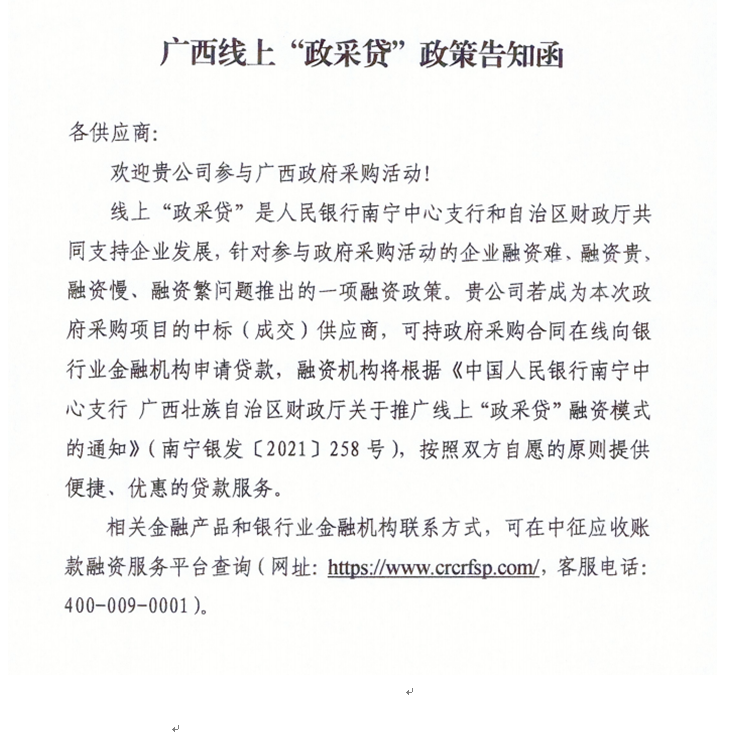 第三章　采购需求Ⅰ.说明：一、本项目所要执行的政府采购政策：（一）根据《政府采购促进中小企业发展管理办法》（财库[2020]46号）、《广西壮族自治区财政厅关于进一步发挥政府采购政策功能促进企业发展的通知》（桂财采〔2022〕30号）的规定，投标人提供的货物全部由符合政策要求的小型、微型企业制造，投标文件中提供符合要求的《中小企业声明函》的，投标人的投标报价给予20%的扣除。本项目非专门面向中小企业采购。（二）根据财政部、司法部关于政府采购支持监狱企业发展有关问题的通知（财库[2014]68号），监狱企业视同小型、微型企业，享受预留份额、评审中价格扣除等政府采购政策。监狱企业属于小型、微型企业的，不重复享受政策。（三）按照《关于促进残疾人就业政府采购政策的通知》（财库〔2017〕141号）的规定，残疾人福利性单位视同小型、微型企业，享受预留份额、评审中价格扣除等促进中小企业发展的政府采购政策。残疾人福利性单位属于小型、微型企业的，不重复享受政策。    （四）根据财库〔2019〕9号及财库〔2019〕19号文件规定，台式计算机，便携式计算机、平板式微型计算机，制冷压缩机（冷水机组、溴化锂吸收式冷水机组），空调机组[多联式空调（热泵）机组（制冷量＞14000W），单元式空气调节机]，专用制冷、空调设备（机房空调），镇流器（管型荧光灯镇流器），空调机[房间空气调节器、多联式空调（热泵）机组（制冷量≤14000W）、单元式空气调节机（制冷量≤14000W）]，电热水器，普通照明用双端荧光灯，电视设备[普通电视设备（电视机）]，视频设备[（视频监控设备(监视器）]，便器（坐便器、蹲便器、小便器），水嘴均为节能产品政府采购品目清单内标注“★”的品目，属于政府强制采购节能产品。本项目不涉及政府强制采购节能产品。（五）优先采购环境标志产品、节能产品。二、采购需求中出现的品牌、型号或者生产厂家仅起参考作用，不属于指定品牌、型号或者生产厂家的情形。投标人可参照或者选用其他相当的品牌、型号或者生产厂家替代，但选用的投标产品参数性能必须满足实质性要求。三、投标人必须自行为其投标产品侵犯他人的知识产权或者专利成果或其他合法权益的行为承担相应法律责任。Ⅱ.采购需求一览表分标1分标2分标3第四章 评标办法（适用于本项目所有分标评审）一、评标依据及方式1.评标依据：评标委员会以招标文件和投标文件为评标依据，对投标人的投标文件进行评审并按百分制打分。2.评标方式：以封闭方式进行评标。3.根据财库〔2012〕69号文规定，采购人和采购代理机构、评标委员会成员要严格遵守政府采购相关法律制度，依法履行各自职责，公正、客观、审慎地组织和参与评审工作。二、评标办法（一）对进入详评的，采用综合评分法。（二）计分办法（按四舍五入取至小数点后二位）1.价格分……………………………………………………………………………………………30分1.1根据《政府采购促进中小企业发展管理办法》（财库〔2020〕46号）的规定、《广西壮族自治区财政厅关于进一步发挥政府采购政策功能促进企业发展的通知》（桂财采〔2022〕30号）的规定，投标人在其投标文件中提供《中小企业声明函》，且其投标全部货物由符合政策要求的小微企业制造的，对其投标报价给予20%的扣除，扣除后的价格为评标报价，即评标报价=投标报价×（1-20%）；1.2除上述情况外，评标报价=投标报价。注：①小型、微型企业提供中型企业制造的货物的，视同为中型企业。    ②评标报价为投标人的投标报价进行政策性扣除后的价格，评标报价只是作为评标时使用。最终中标人的中标金额＝投标报价。1.3根据《关于政府采购支持监狱企业发展有关问题的通知》（财库[2014]68号）和《关于促进残疾人就业政府采购政策的通知》（财库[2017]141号），监狱企业和符合条件的残疾人福利性单位视同小型、微型企业，享受小型、微型企业评审中价格扣除的政府采购政策。监狱企业和残疾人福利性单位属于小型、微型企业的，不重复享受政策。1.4以进入评标的最低的评标报价为30分。1.5投标人价格分 =（最低投标人评标报价金额 /投标人评标报价金额）×30分2.货物基本分…………………………………………………………………………………………35分（1）经评委评审，投标人所投分标投标文件满足招标文件全部实质性要求的，得满分25分；（2）负偏离扣分：非▲号技术参数发生负偏离时，经评委独立评审确定的，每有一项扣 1 分，最多扣 5 分，扣完为止。（3）正偏离得分：带▲号技术参数有优于招标文件要求（以技术规格偏离表及提供相应有效的证明材料为准），经评委独立评审确定的，每优于一项得 1 分，最多得 5 分；非▲号技术参数有优于招标文件要求（以技术规格偏离表及提供相应有效的证明材料为准），经评委独立评审确定的，每优于项得 1 分， 最多得 5 分。满分 10 分3.设备安装方案分……………………………………………………………………………………12分评委根据投标人提供的所投分标设备安装方案（包含但不限于：①安装实施进度安排；②安装实施组织方案；③安装技术人员配备方案等）内容的合理性、可行性、针对性进行独立评审并按以下规则独立打分：一档（1分）：提供的设备安装方案内容不齐全的；
    二档（4分）：三项评审因素有一项内容经评审合理、可行且具有针对性的；三档（8分）：三项评审因素有二项内容经评审合理、可行且具有针对性的；四档（12分）：三项评审因素经评审均合理、可行且具有针对性的。注：投标人未提供设备安装方案该项不得分。4.售后服务分…………………………………………………………………………………………19分（1）基本分（3分）：完全满足招标文件售后服务要求的，得基本分3分。（2）更长免费保修期（2分）：在满足所投分标基本免费保修期的基础上，投标人承诺所投标所有产品免费保修期每延长一年的得1分，最多得2分。（3）售后服务实施方案分（14分）评委根据投标人提供的所投分标售后服务实施方案（包含但不限于以下评审因素：①技术服务及技术培训方案；②故障解决及维修服务方案；③本地售后服务保障及免费保修期外维修方案；④其他增值售后服务或其他实质性优惠措施等）内容的合理性、可行性、针对性进行独立评审并按以下规则独立打分：一档（1分）：提供的售后服务实施方案内容不齐全的；二档（3分）：四项评审因素有一项内容经评审合理、可行且具有针对性的；三档（7分）：四项评审因素有二项内容经评审合理、可行且具有针对性的；四档（10分）：四项评审因素有三项内容经评审合理、可行且具有针对性的；五档（14分）：四项评审因素经评审均合理、可行且具有针对性的。注：投标人未提供售后服务实施方案分该项不得分。5.履约能力分………………………………………………………………………………………2分（1）投标人或所投标的生产厂家自2020年以来具有所投分标同类产品销售业绩的（投标人于投标文件中提供中标/成交通知书或销售合同复印件并加盖投标人电子签章，能清晰反映中标/成交内容或合同标的），每有一项得1分，最多得2分。6.政策功能分（节能、环保）……………………………………………………………………2分（1）属于财政部《节能产品政府采购品目清单》内优先采购的产品[投标文件中提供国家确定的认证机构出具的、处于有效期之内的认证证书复印件及品目清单（标注出投标产品在品目清单中所属的品目），并加盖投标人电子签章]，根据其所占报价比例得0-1分。（2）属于财政部《环境标志产品政府采购品目清单》内的产品[投标文件中提供国家确定的认证机构出具的、处于有效期之内的认证证书复印件及品目清单（标注出投标产品在品目清单中所属的品目），并加盖投标人电子签章]，根据其所占报价比例得0-1分。7.综合得分＝1+2+3+4+5+6三、推荐及确定中标候选人原则1.评标委员会将根据评标结果按评审后得分由高到低顺序排列。得分相同的，按投标报价由低到高顺序排列；得分相同且投标报价相同的并列。投标文件满足招标文件全部实质性要求，且按照评审因素的量化指标评审得分最高的投标人为排名第一的中标候选人。2.采购人应当自收到评标报告之日起5个工作日内，在评标报告确定的中标候选人名单中按顺序确定中标人。中标候选人并列的，采购人按以下的方式确定中标人：依次按货物基本分高的优先、设备安装方案分高的优先、售后服务分高的优先、履约能力分高的优先、政策功能分（节能、环保）高的优先、免费保修期长的优先、交付时间短的的优先顺序确定中标人。3.中标人放弃中标、拒绝与采购人签订合同、因不可抗力提出不能履行合同，或信用信息记录不符合相关规定的，或者招标文件规定应当提交履约保证金而在规定的期限内未能提交的，采购人可以按照评审报告推荐的中标候选人名单排序，确定下一候选人中标，也可以重新开展政府采购活动。第五章  政府采购合同及医疗卫生机构医药产品廉洁购销合同（最终双方协商签署的销售合同为准）合同名称：    合同编号：采购人（甲方）                            中标人（乙方）                            签订合同地点：                             签订合同时间：                            合同主要条款第一条 合同标的及合同金额 甲方向乙方购买     （见下表）；设备配置包括但不限于双方签字（甲方为使用科室签字）确认的清单（清单附后），该配置必须同时满足乙方在投标文件中所有的响应条款以及在采购和商务谈判过程中做出的所有承诺，并综合配置清单、招标文件及投标文件承诺中的条款进行验收。根据《中标通知书》的中标内容，合同的总金额为：（大写）人民币（¥         元） 。第二条  质量保证1.乙方所提供的货物型号、技术规格、技术参数等质量必须与投标文件的承诺相一致。乙方提供的自主创新产品、节能和环保产品必须是列入政府采购清单的产品。2.乙方所提供的货物必须是全新、未使用的原装产品，且在正常安装、使用和保养条件下，其使用寿命期内各项指标均达到质量要求。3.如在使用过程中发生质量问题，乙方在接到甲方通知后在按乙方投标文件中承诺的不超过招标要求的响应时间小时内到达甲方现场处理。4.乙方提供货物的免费保修期为自交货物验收合格之日起年（企业备案标准厂家规定免费保修期超过年的，按厂家规定，“采购需求”有规定的，按规定执行）。5.在免费保修期内，乙方应对货物出现的质量及安全问题负责处理解决并承担一切费用。在免费保修期内因货物本身的质量问题发生故障，乙方应负责免费修理和更换零部件。乙方同意，对达不到技术要求者，根据实际情况，甲方可以要求乙方按以下办法处理：（1）更换：由乙方承担所发生的全部费用。（2）贬值处理：由甲乙双方合议定价。（3）退货处理：乙方应退还甲方支付的合同款，同时应承担该货物的直接费用（运输、保险、检验、贷款利息及银行手续费等）。6.乙方应按投标文件承诺的货物规格型号、技术参数、质量标准等向甲方提供未经使用的全新原装产品（包括产品的零部件），且在正常安装使用和保养条件下，其使用寿命期内各项指标均达到质量标准。乙方提供的节能和环境标志产品必须是列入现行政府采购清单目录内的产品。第三条  权利保证1.乙方应保证所提供货物在使用时不会侵犯任何第三方的专利权、商标权、著作权在内的知识产权或其他权利。如果甲方因此遭受任何第三方的索赔、诉讼或任何权利请求，乙方有义务以买方名义自费处理纠纷，并承担所有法律和经济责任。2.乙方应按招标文件规定的时间向甲方提供使用货物的有关技术资料。3.乙方保证所交付的货物的所有权完全属于乙方，且无任何抵押、质押、查封等物权瑕疵，乙方保证对乙方所交付的货物享有完全的处分权。4.乙方保证对本合同项下产品及其配件在合同期内拥有完全知识产权或知识产权授权，对于所涉及的第三方知识产权予以了充分的尊重和依法保护，乙方为本合同所提供的相关产品均不存在知识产权方面的瑕疵，否则乙方应对甲方因使用乙方产品导致任何第三方向甲方提起知识产权索赔要求、诉讼或其他侵权指控行为承担全部责任（包括甲方因此造成的直接和间接的损失赔偿）。5.乙方保证对本合同项下产品拥有完全的销售权利（包括但不限于代理经营权等），如因为乙方原因导致无法供货，甲方可单方解除合同。乙方应当承担本合同总金额20%的违约责任，且应当承担甲方全部损失，包括但不限于重新采购、使用替代产品等。6.没有甲方事先书面同意，乙方不得将由甲方提供的有关合同或任何合同条文、规格、计划、图纸、样品或资料提供给与履行本合同无关的任何其他人。即使向履行本合同有关的人员提供，也应注意保密并限于履行合同的必需范围。第四条  货物包装、运输1.乙方应在货物发运前对其进行满足运输距离、防潮、防震、防锈和防破损装卸等要求的包装，以保证货物安全运达甲方指定地点。2.使用中文说明书（货物属于进口产品的，供货时应同时附上中文使用说明书）、质量检验证明书、随配附件和工具以及清单一并附随货物送达。3.乙方在货物发运手续办理完毕后二十四小时内或货到甲方四十八小时前通知甲方，以准备接货。4.货物在交付甲方前发生的全部风险和责任均由乙方负责承担，甲方对此不负责任。第五条  交付1.交付使用日期：        ；地点：广西桂林市内甲方指定地点，该交付日为绝对交付日，即乙方已经充分考虑交付前的相关风险等原因，乙方确认货物将在该交付日在甲方的指定地点交付给甲方。2.乙方提供不符合招投标和招标文件及本合同规定的货物，甲方有权拒绝接受。3.乙方应将所有提供货物的装箱清单、用户手册、原厂保修卡、随机资料、工具和备用、备件等交付给甲方，货物属于进口产品的，供货时应同时附上中文使用说明书，如有缺失应及时补齐，补齐时间由甲方规定的时间为准，否则视为逾期交货。第六条  调试和验收1.乙方交货前应对产品做出全面的检查和对验收文件进行整理，并列出清单，作为甲方验收和使用的技术条件依据，验收的结果应随货物交甲方。2.甲方依据招标文件要求、投标文件的承诺和国家有关质量标准对货物进行现场初步验收，外观、说明书符合招标文件技术要求的，给予签收，初步验收不合格的不予签收。货到后，甲方应当在设备（含附件）全部安装到位、调试完好、相关培训结束后七个工作日内进行验收。验收合格后由甲乙双方签署货物验收单并加盖公章，甲乙双方各执一份。3.甲方对乙方提供的货物在使用前进行调试和试用时，乙方需负责安装并培训甲方的使用操作人员，并协助甲方人员一起调试，乙方对于培训质量负责直到符合技术要求，甲方才做最终验收。4.对技术复杂的货物（“技术复杂的货物”以甲方定义为准），甲方可以请国家认可的专业检测机构参与初步验收及最终验收，并由其出具质量检测报告。进口设备必须提供货物清关记录，具备省级（或相当于省级）商检部门的检验证明。甲方针对技术复杂的货物可以按照以下流程进行初步验收及最终验收：（1）货物在乙方通知安装调试完毕后七个工作日内初步验收。初步验收合格后，进入一个月试用期；试用期间发生重大质量问题，修复后重新起计试用期；试用期结束后七个工作日内完成最终验收；（2）按招标文件“采购需求”要求的验收标准与本合同约定标准进行验收。甲乙双方如对质量要求和技术指标的约定标准有相互抵触或异议的事项，由甲方在招标文件与投标文件中，按质量要求和技术指标比较优胜的原则，确定该项的约定标准进行验收；（3）验收时如发现所交付的货物有短装、次品、损坏或其它不符合标准及本合同规定之情形者，甲方应做出详尽的现场记录，或由甲乙双方签署备忘录，此现场记录或备忘录可用作补充、缺失和更换损坏部件的有效证据，由此产生的时间延误与有关费用由乙方承担，验收期限相应顺延；（4）如货物经乙方2次维修仍不能达到合同约定的质量标准，甲方有权更换新机或者退货，如退货，视作乙方不能交付货物，乙方应当支付赔偿金赔偿甲方的实际损失并且向甲方承担合同总金额20%的违约责任。 （5）验收结束后，应当出具验收书，列明各项标准的验收情况及项目总体评价，由验收双方共同签署。5.验收时乙方必须在现场，验收完毕后作出验收结果报告，验收费用及产生的相关费用由乙方全部负担。6.甲方对验收有异议的，在验收后五个工作日内以书面形式向乙方提出，乙方应自收到甲方书面异议后3日内及时予以解决。7.乙方供货时必须提供中标设备生产厂家针对本项目的售后服务承诺书原件（或复制件）以及生产厂家出具的产品授权书原件（或复制件），否则相应不予验收。如有委托代理人，乙方必须提供：①关于本项目的授权委托书（授权需要含有授权事由、权限范围、时间期限、法定代表人签字、写上日期并且盖公章）；②被委托人/被授权人的身份证彩色扫描打印件（加盖公章）；③法定代表人身份证扫描件（加盖公章）。8.供货时，乙方必须提供全新的原装正品，符合有关质量标准的产品；乙方所提供的货物规格、技术标准等质量必须与采购需求及投标文件中承诺的参数一致。甲方将委托具有检测资质的第三方检测机构，邀请相关专家，根据招标文件要求及投标文件承诺，逐条对应进行现场核验。核验不合格的，乙方应在3个工作日内进行更换。乙方未按要求进行更换或再次验收不合格的，甲方有权解除合同，同时报相关监督管理部门处理，由此造成甲方损失的由乙方负责承担全部赔偿责任和本合同总金额20%的违约金，甲方有权处理已进场的产品。如有异议，将交由具有检测资质的第三方检测机构邀请相关专家进行实际检验，以实测值为准，所有产生的费用由乙方承担。验收完成后乙方须提供完整的安装、操作、使用和维护手册及设备位置图等所有技术资料、图纸。第七条  安装和培训1.甲方应提供必要安装条件（如场地、电源、水源等）。2.设备到达甲方使用科室后，乙方负责派工程师免费安装、调试机器，并在甲方指定时间地点，培训甲方医技人员，直至熟练掌握设备的操作、日常维护保养技能为止。乙方负责提供针对甲方维修工程师的现场操作、维修、维护培训服务。乙方负责免费安装，甲方不再支付任何与安装相关费用。乙方安装完毕后立即清理包装等残留垃圾，不准在医院内堆放，一旦发现，甲方有权要求乙方支付合同金额10%的违约金。第八条  售后服务约定1.乙方应按照国家有关法律规定和“三包”规定以及招标文件要求、乙方投标文件承诺为甲方提供售后服务。2.按国家有关产品“三包”规定执行“三包”，主机整机免费保修期     年（厂家免费保修期承诺优于本条款要求的，按厂家承诺执行），配备的其他设备免费保修期为    年，以上免费保修期均自交货验收合格之日起计算。3.送货上门、安装调试合格，向甲方提供培训服务，直至甲方相关人员熟练使用为止。4.免费保修要求：（1）免费保修期内定期上门检查、上门维修。在使用过程中若产品发生质量问题或故障，在接到甲方通知后个    小时内响应，     小时内到达故障现场处理，一般故障处理时限不超过    小时修复；重大故障处理时限不超过     小时修复（不可抗力情况除外）。如遇更换配件或其它特殊原因短时间内无法解决的（故障发生后的    小时内无法修复），应向医院提供备用产品以保障医院临床医疗工作的正常开展，如无法提供备用产品的，则按实际停止使用时间的7倍顺延保修期（如停止使用1天，保修期则在原有保修年限基础上加7天，停止使用2天则加14天，停3天则加21天，以此类推）。保修期第一年内设备正常运行率低于95％[计算公式：设备正常运行率=（365-实际停机时间）÷365×100%]则无条件退货（退货后的责任承担问题参照本合同第6条第4款中（4）项中相关规定。）维修中如需要更换配件的，要求更换的配件应跟被更换的品牌、类型相一致或者是同类同档次的替代品，后者需提供相应证明文件并征得甲方同意。（2）若产品自带软件的，则须提供免费保修期内提供软件升级服务。（3）乙方如将设备运离甲方处进行维修，须事先征得甲方设备管理部门和临床使用科室的同意，并留下书面字据。免费保修期内厂家应每年对设备进行1-2次的巡回检修，并出具检修报告。由设备本身原因产生的医疗事故、医疗纠纷、安全事故等由乙方负责。（4）签订合同时，由厂家提供的保修承诺作为合同的附件，效力与合同正文一致。乙方保证厂家提供的保修承诺与乙方承诺的售后服务条款并行有效。5.本项目为交钥匙项目（甲方确保场地已通水、通电），乙方必须按甲方要求提供经甲方确认的配套设备机房的设计及装修。6.其他要求：（1）在免费保修期内，乙方应对货物出现的质量及安全问题负责处理解决并承担一切费用。（2）接入医院信息系统相关技术要求（适用于数字化医疗设备）乙方须向甲方交付该设备的数据接口技术文档（含数据交换协议、数据格式解析、接口示例程序、接口源代码、接口手册等）。在数字化医疗设备与医院相关系统连接时，乙方须提供与连接相关的技术支撑服务，必要时须派工程技术人员到现场服务，并确保连接成功。数字化医疗设备与医院相关系统连接所需的软件、硬件、License、知识产权及第一次接口服务等费用，均已包含在本合同价格中，甲方不另行付费。乙方须保证数字化医疗设备与医院相关系统的连接及应用不侵犯第三方知识产权。（3）免费提供本合同设备接入医院医用设备实时、动态监测系统(物联网)的所有硬件、软件及服务（适用于数字化医疗设备）。①须提供医疗设备的通讯协议、通讯接口以及使用方法（包括但不限于以下内容，如影像类设备提供DICOM通讯协议及使用方法；生命支持类设备提供数据传输协议及使用方法；质控设备提供数据传输协议及使用方法）。②所提供医疗设备应具备设备单机效益、效率分析等功能，满足医院对于设备监管及信息化管理的需要；须准确提供以下功能（包括但不限于）：设备的每日开机时间、每日关机时间、每日工作时长、每日24小时设备使用率分布数据、故障发生时间、故障代码、故障恢复时间等；影像类设备须提供每个患者每个检查的开始检查时间、结束检查时间、检查部位，支持设备单机效益分析及自动统计功能；所提供的数据能够与甲方的医疗设备全生命周期管理平台无缝对接。如本功能需要第三方厂家提供，所产生的费用由乙方承担。第九条  税费本合同执行中相关的一切税费均由乙方自行全部负担。第十条 履约保证金1.本项目履约保证金金额按合同金额的5%交纳（人民币，四舍五入到元），如为中型企业中标的按合同金额的2%交纳，如为小微企业中标的则免收履约保证金。乙方于签订合同前将履约保证金以支票、汇票、本票或者金融机构、担保机构出具的保函等非现金形式提交至甲方。2.履约保证金形式：以支票、汇票、本票或者金融机构、担保机构出具的保函等非现金形式。3.履约保证金递交时间：乙方于中标通知书发出之日起8个工作日内且在签订合同前将履约保证金提交至甲方，否则，甲方有权不予签订合同。4.乙方按合同约定交货、安装调试验收完毕交付甲方使用后，凭《政府采购项目合同验收书》和履约保证金交纳凭证向甲方申请办理退还手续，甲方不得额外要求乙方提交其他证明材料，并应当自收到退还资料之日起5个工作日内退还其履约保证金（无息）。如乙方不按双方签订的合同规定履约，则没收其全部履约保证金，履约保证金不足以赔偿损失的，按实际损失赔偿。5.在履约保证金到期退还前，若乙方的开户名称、开户银行、账号有变动的，以书面形式通知甲方，否则由此产生的后果由乙方自负。第十一条 付款方式甲乙双方签订合同且所有设备交付，安装调试完成并验收合格交付使用3个月后，乙方按合同金额开具相应全额发票给甲方，甲方收到发票后1个月内支付合同金额的30%；如无特殊情况，6个月后再支付合同金额的70%（无息）。乙方未按规定向甲方提供合格足额的发票的，甲方有权拒绝付款，由此带来的一切责任和后果由乙方自行承担。发票信息以中标后签订合同时的约定为准。第十二条  违约责任1.乙方所提供的货物规格、技术标准、材料等质量不合格的，应及时更换，更换不及时的按逾期交货处理，乙方应向甲方支付合同金额　30　%违约金并赔偿甲方经济损失。2.乙方提供的货物如果侵犯了第三方合法权益而引发的任何纠纷或诉讼，均由乙方负责交涉并承担全部责任，如果累及甲方，需赔偿甲方的损失（包括处理费用）。3.因包装、运输引起的货物损坏，按质量不合格处理。4.乙方逾期交货的，每天向对方偿付违约货款额5‰违约金，但违约金累计不得超过违约货款额5%，超过 5 天甲方有权解除合同，乙方承担甲方损失，包括但不限于甲方为维护权利而支付的律师费、诉讼费、保全费、财产保全保险费、鉴定费、交通费、食宿费等费用。5.乙方未按本合同和投标文件中规定的服务承诺提供售后服务的，甲方有权要求解除合同或者继续履行合同，同时乙方应按本合同合计金额 30%向甲方支付违约金并赔偿甲方经济损失，乙方还应承担甲方为维护权利而支付的律师费、诉讼费、保全费、财产保全保险费、鉴定费、交通费、食宿费等费用。6.若商品存在设计、工艺或材料的缺陷，且这些缺陷使得商品无法正常使用，乙方应当负责维修或更换；若维修不能解决问题，乙方应退还商品价格并承担由此导致的其他合理费用。7.乙方存在其它违约行为，乙方应向甲方支付违约货款额30%违约金并赔偿甲方经济损失，包括但不限于甲方为维护权利而支付的律师费、诉讼费、保全费、财产保全保险费、鉴定费、交通费、食宿费等费用。8.因乙方的行为造成违约的，甲方有权解除合同或者继续履行合同，乙方还应承担甲方为维护权利而支付的律师费、诉讼费、保全费、财产保全保险费、鉴定费、交通费、食宿费等费用。9.违约方造成对方损害的，应当赔偿损失。如未能按期支付相关违约金等，乙方同意按两倍同期银行贷款利率向甲方支付此违约金的利息，甲方有权利以货款抵扣违约金及利息。解除通知的送达方式包括但不限于：书面手递送达、邮政快递送达、电子邮件送达、短信送达等。送达地址为本合同列明的地址，自解除通知发出之日起7个自然日后视为送达。第十三条  不可抗力事件处理1.在合同有效期内，乙方因不可抗力事件导致不能履行合同，则合同履行期可延长，其延长期与不可抗力影响期相同。不可抗力事件包括但不限于自然灾害、战争、政府行为等无法预见且无法避免并无法克服的外力事件。乙方在不可抗力事件发生后，应立即以书面形式通知甲方，并在15日内提供由公证机构出具的与不可抗力事件相关的证明。2.不可抗力事件发生后，应立即通知对方，并寄送有关权威机构出具的证明。3.不可抗力事件延续一百二十天以上，双方应通过友好协商，确定是否继续履行合同。第十四条  合同争议解决1.因货物质量问题发生争议的，应邀请国家认可的质量检测机构对货物质量进行鉴定。货物符合标准的，鉴定费由甲方承担；货物不符合标准的，鉴定费由乙方承担。2.因履行本合同引起的或与本合同有关的争议，甲乙双方应首先通过友好协商解决，如果协商不能解决，可向甲方所在地有管辖权的人民法院起诉。3.诉讼期间，本合同继续履行。第十五条  合同生效及其他1.本合同履行期限为：；合同履行地点为：桂林市内甲方指定地点；合同履行的方式：按照本合同约定。2.合同经甲乙双方法定代表人或相应的授权代表签字并加盖供应商公章后生效。3.合同执行中涉及采购资金和采购内容修改或补充的，需经财政部门审批，并签订书面补充协议报桂林市政府采购监督管理办公室备案，方可作为主合同不可分割的一部分。4.本合同未尽事宜，遵照《中华人民共和国民法典》及有关条文执行。第十六条  合同的变更、终止与转让1.除《中华人民共和国政府采购法》第五十条规定的情形外，本合同一经签订，甲乙双方不得擅自变更，中止或终止。2.乙方不得未经甲方书面同意，擅自转让其应履行的合同义务。违反此条款的，甲方有权解除合同，并要求乙方承担本合同总金额20%的违约责任。原则上，对于无进口资格的供应商，不得签订与进口产品相关的合同。如遇特殊情况，经甲方书面认可，对于无进口资格的供应商转委托有进口资格第三方进口货物的行为，应该在保证货物进口质量和进口时间的前提下进行，并且乙方应与第三方承担连带责任。3.合同期内，未经甲方同意，乙方供货义务不得转让给第三人，否则，甲方可以单方解除本合同。本合同项下乙方收取货款的权利，未经甲方同意，不得转让。第十七条  合同解除乙方如有下列情形之一的，甲方有权解除合同，并要求乙方支付违约金，并赔偿损失：1.在合同期内甲方有权对乙方的售后服务质量、响应及时性、货物质量等进行不定期考核，甲方评价乙方考核不合格的；2.服务期内如乙方出现（1）犯罪行为；（2）被行政执法机关处以吊销营业执照、取消资质、责令停业、行政罚款金额较大（叁万元人民币以上）、暂扣安全生产许可证；（3）财务被接管或冻结情况的。包括但不限于偷税漏税、虚假宣传、商业欺诈、商业贿赂、非法生产等商业不良行为；3.乙方在合同签署前未主动告知甲方其在合同签署前三年之内有本条第2款中的行为的；4.乙方处于司法诉讼中且甲方认为乙方存在经营风险或专利侵权风险等可能影响合同履行的情形。5.因乙方原因，未按期交货一次以上，含专机专用试剂耗材（如有）；或未按招标文件、投标文件及合同规定履行服务承诺一次以上；6. 其他解除情形依照本合同约定。第十八条 专机专用试剂/耗材声明与承诺1.试剂/耗材是指某类医用设备所配套使用的持续消耗品，包括但不限于试剂、校准品、质控品、电极模块、清洗保养品、消耗品等设备日常运作、维修、维护所需要全部材料，专机专用试剂/耗材是指在上述基础上符合下列条件之一的：1）仅有唯一生产厂家（包括但不限于设备制造商、试剂/耗材生产商等）自行配套生产的；2）其他生产厂家不生产或其他产品无法替代的；注：如甲乙方对本合同项下产品是否包含专机专用试剂/耗材产生争议，不包含专机专用试剂/耗材的举证责任归乙方承担，适用举证责任倒置。2.乙方承诺，本合同项下全部设备专机专用试剂耗材在本合同签订前的招投标过程中已向甲方以特别提醒的方式明示（是否提醒甲方由乙方承担举证责任）并在投标文件中明示单次完整使用之消耗量及对应价格。如未明示的，则表示乙方确认专机专用试剂耗材由乙方永久不限量免费提供，该部分试剂耗材价格已计入设备款之中，甲方已经一次性支付完毕。乙方承诺，如若甲方选择乙方供应专机专用耗材，则乙方提供的价格不高于桂林市三级甲等医院相同产品或类似产品的价格。专机专用试剂耗材提供方式为：以甲方相关部门书面、电话形式向乙方合同首部载明的联系方式发送通知为准，书面形式包括纸质订单和数据电文（包括电传、传真、电子数据交换、电子邮件、短信、微信、qq）等可以有形地表现所载内容的形式。以数据电文订货的，电文发送成功之日为订单送达日，如电话通知则以乙方接通甲方订货电话之时起视为送达。具体订货信息以书面内容为准，如甲方当面口头或电话、书面订单对有关种类、数量等内容通知不明确的，则以该订货通知发送之日起7个工作日内甲方实际收货内部登记（包括系统数据及人工登记）为准；甲方以上述任意一种方式向乙方订货，视为甲方已经完成了订货及通知义务。自甲方通知送达之日起计算交货期，如延期交货应承担违约责任。3.专机专用试剂耗材交货时间：自订单送达之日起2个自然日内。如乙方未按合同规定时间将产品运到甲方指定地点或未按约定时间送到全部产品（经甲方书面同意允许延期交货的产品除外），每延期一日，乙方应向甲方支付本合同总货款3%的违约金，上不封顶。本条款效力在本合同终止、解除后依然有效。第十九条 反商业贿赂条款1.甲乙双方都清楚并愿意严格遵守中华人民共和国反商业贿赂的法律规定，双方都清楚任何形式的贿赂和贪渎行为都将触犯法律，并将受到法律的严惩。2.甲方或乙方均不得向对方或对方经办人或其他相关人员索要、收受、提供、给予合同约定外的任何利益，包括但不限于明扣、暗扣、现金、购物卡、实物、有价证券、旅游或其他非物质性利益等，但如该等利益属于行业惯例或通常做法，则须在合同中明示。3.甲方严格禁止甲方经办人员的任何商业贿赂行为。甲方经办人发生本条第二款所列示的任何一种行为，都是违反甲方制度的，都将受到甲方制度和国家法律的惩处。4.甲方郑重提示：甲方反对乙方或乙方经办人员为了本合同之目的与本合同以外的任何第三方发生本条第二款所列示的任何一种行为，该等行为都是违反国家法律的行为，并将受到国家法律的惩处。5.如因一方或一方经办人涉嫌违反第二十条第2点、第3点、第4点之规定，相对方均有权中止合同；如经司法机关调查后其商业贿赂行为属实，则相对方有权解除合同，造成守约方损失的，应承担损害赔偿责任。6.本条所称“其他相关人员”是指甲乙方经办人以外的与合同有直接或间接利益关系的人员，包括但不仅限于合同经办人的亲友。第二十条  签订本合同时包括但不限于以下文件，以下文件属于本合同的依据和附件，具有与合同正文同等的法律效力：1.合同主要条款； 2.采购需求；3.投标函、投标报价表、易损件报价表；4.技术偏离表、商务响应表； 5.厂家售后服务承诺书（盖厂家公章）； 6.乙方设备安装方案、售后服务实施方案（盖乙方公章）；7.产品配置清单（盖乙方公章）；8.法定代表人授权委托书（详情见第六条第8款）；9.中标单位注册证（三证合一）；10.产品代理授权书（1.授权书必须加盖厂家的公章2.有上级代理的，还应当提供上级代理公司出具的授权，授权必须加盖上级代理公司的公章3.授权链条务必完整）；11.医疗器械注册证（详情见第六条第7款，如不属于医疗器械或依法不需要相关注册证，请提供证据证明）；12.廉洁协议；13.中标通知书。本项目的招标文件及投标文件均作为本合同的附件之一，效力等同于本合同正文。如有双方均认可的有利于甲方的条款更改或增加（如乙方出具的书面优惠承诺书等），则以更改或增加后的条款为准。 本合同甲乙双方签字盖章后生效，一式柒份，具有同等法律效力，甲方四份、乙方一份，政府采购合同双方自签订之日起 1 个工作日内将合同原件二份交采购代理机构。（以下无正文）甲方（公章）：                          乙方（公章）：                                法定代表人签字：                        法定代表人签字：                                委托代理人：                            委托代理人：                                  电 话：                                 电 话：                                       开户名称：                              开户名称：                                    开户银行：                              开户银行：                                    银行账号：                              银行账号：                                     日 期：                                  日 期：                                       医疗卫生机构医药产品廉洁购销合同甲方（采购人）：乙方（中标人）：为进一步加强医疗卫生行风建设，规范医疗卫生机构医药购销行为，有效防范商业贿赂行为，营造公平交易、诚实守信的购销环境，经甲、乙双方协商，同意签订本合同，并共同遵守：一、甲乙双方按照《中华人民共和国民法典》及医药产品购销合同约定购销药品、医用设备、医用耗材等医药产品。二、甲方应当严格执行医药产品购销合同验收、入库制度，对采购医药产品及发票进行查验，不得违反有关规定合同外采购、违价采购或从非规定渠道采购。三、甲方严禁接受乙方以任何名义、形式给予的回扣，不得将接受捐赠资助与采购挂钩。甲方工作人员不得参加乙方安排并支付费用的营业性娱乐场所的娱乐活动，不得以任何形式向乙方索要现金、有价证券、支付凭证和贵重礼品等。被迫接受乙方给予的钱物，应予退还，无法退还的，有责任如实向有关纪检监察部门反映情况。四、严禁甲方工作人员利用任何途径和方式，为乙方统计医师个人及临床科室有关医药产品用量信息，或为乙方统计提供便利。    五、乙方不得以回扣、宴请等方式影响甲方工作人员采购或使用医药产品的选择权，不得在学术活动中提供旅游、超标准支付食宿费用。六、乙方指定____________洽谈业务。销售代表必须在工作时间到甲方指定地点联系商谈，不得到住院部、门诊部、医技科室等推销医药产品，不得借故到甲方相关领导、部门负责人及相关工作人员家中访谈并提供任何好处费。七、乙方如违反本合同，一经发现，甲方有权终止购销合同，并向有关卫生计生行政部门报告。如乙方被列入商业贿赂不良记录，则严格按照《国家卫生计生委关于建立医药购销领域商业贿赂不良记录的规定》（国卫法制发〔2013〕50号）相关规定处理。八、本合同作为医药产品购销合同的重要组成部分，与购销合同一并执行，具有同等的法律效力。九、本合同一式三份，甲、乙双方各执一份，甲方纪检监察部门（基层医疗卫生机构上报上级卫生计生行政部门）执一份，并从签订之日起生效。甲方（盖章）：                       乙方（盖章）：法定代表人：                         法定代表人：经办人签名：                         经办人签名：年    月    日                       年    月    日第六章 投标文件（格式）投标文件目录一、资格性响应证明材料1.投标人相应的法定代表人身份证正反面复印件（必须提供）2.投标人的授权委托书、委托代理人身份证正反面复印件以及由县级以上（含县级）社会保险经办机构出具的投标人为委托代理人交纳的2023年以来任意一个月社保证明复印件（委托代理时，必须提供）3.投标人的法人或者其他组织营业执照等证明文件复印件（必须提供，自然人除外）4.供应商按以下要求提供医疗器械的有关证明材料复印件（必须提供）：①本项目有第二类医疗器械的，应提供有效的医疗器械经营备案凭证（经营范围包含采购的第二类医疗器械），符合《医疗器械监督管理条例》（国务院令第739号）第四十一条第二款规定的除外；如供应商符合《医疗器械监督管理条例》第四十三条“医疗器械注册人、备案人经营其注册、备案的医疗器械，无需办理医疗器械经营许可或者备案，但应当符合本条例规定的经营条件”规定的，仅需提供该医疗器械注册证（另附表格列明所竞对应产品的名称和规格型号，格式自拟）；
   ②本项目有第三类医疗器械的，应提供有效的医疗器械经营许可证（经营范围包含采购的第三类医疗器械）；如供应商符合《医疗器械监督管理条例》第四十三条“医疗器械注册人、备案人经营其注册、备案的医疗器械，无需办理医疗器械经营许可或者备案，但应当符合本条例规定的经营条件”规定的，仅需提供该医疗器械注册证（另附表格列明所竞对应产品的名称和规格型号，格式自拟）；③本项目有第二类和第三类医疗器械的，应按上述①②要求提供。5.投标人2022年度以来任意一个年度内的财务状况报告（或2023年以来银行出具的资信证明）（必须提供）6.投标人2023年以来任意一个月依法缴纳税收的相关材料复印件（必须提供）7.投标人参加政府采购活动前3年内在经营活动中没有重大违法记录及有关信用信息的书面声明（必须提供）8.投标人参加本项目无围标串标行为的承诺函（必须提供）二、商务、技术性响应及其他证明材料：1.投标函（必须提供）2.投标报价表及易损件报价表（必须提供）3.技术偏离表（必须提供）4.商务响应表（必须提供）5.产品配置清单（必须提供）6.设备安装方案（如有，请提供）7.售后服务实施方案（如有，请提供）8.“采购需求”中有关履约能力的相关证明材料复印件（如有，请提供）9.政策性加分证明材料复印件（如有，请提供）10.投标人提供的货物全部由符合政策要求中小企业制造，投标文件中提供《中小企业声明函》；属于监狱企业的，提供由省级以上监狱管理局、戒毒管理局(含新疆生产建设兵团)出具的属于监狱企业的证明文件（如有，请提供）11.符合条件的残疾人福利性单位在参加政府采购活动时，提供《残疾人福利性单位声明函》，并对声明的真实性负责（如有，请提供）12.投标人可结合本项目的评标办法视自身情况自行提交相关证明材料（如有，请提供）一、资格性响应证明材料1.投标人相应的法定代表人身份证正反面复印件（必须提供）2.投标人的授权委托书、委托代理人身份证正反面复印件以及由县级以上（含县级）社会保险经办机构出具的投标人为委托代理人交纳的2023年以来任意一个月社保证明复印件（委托代理时，必须提供）注：①投标人为截标时间前60日以内成立的企业，可以提供投标人与委托代理人签订的劳动合同复印件代替社保证明复印件；②委托代理人为免缴纳社保人员，提供免缴纳社保的证明材料复印件及投标人与委托代理人签订的劳动合同复印件代替社保证明复印件；③自然人投标的，应提供由县级以上（含县级）社会保险经办机构出具的自然人本人及委托代理人所交纳的2023年以来任意一个月社保证明复印件。附件：  授权委托书（格式一，适用于法人或其他组织投标）致：大成工程咨询有限公司我              （姓名）系                              （投标人名称）的法定代表人，现授权委托本单位在职职工            （姓名）以我公司名义参加      （项目名称及项目编号）        项目的投标活动，并代表我方全权办理针对上述项目的投标、开标、评标、签约等具体事务和签署相关文件。我方对被授权人的签字事项负全部责任。授权委托代理期限：自即日起至该项目政府采购活动结束。                                                                                         代理人无转委托权，特此委托。 我已在下面签字，以资证明。投标人（电子签章）：                                   法定代表人签字（或者电子签名）：               　　      年     月    日附：委托代理人身份证正反面复印件（委托代理时必须提供）。授权委托书（格式二，适用于自然人投标）致：大成工程咨询有限公司我              （姓名）系自然人，现授权委托            （姓 名）以本人名义参加      （项目名称及项目编号）        项目的投标活动，并代表本人全权办理针对上述项目的投标、开标、评标、签约等具体事务和签署相关文件。本人对被授权人的签字事项负全部责任。授权委托代理期限：自即日起至该项目政府采购活动结束。代理人无转委托权，特此委托。 我已在下面签字，以资证明。自然人签字（或者电子签名）：              　      年    月    日附：委托代理人身份证正反面复印件（委托代理时必须提供）。3.投标人的法人或者其他组织营业执照等证明文件复印件（必须提供，自然人除外）注：①法人包括企业法人、机关法人、事业单位法人和社会团体法人；其他组织主要包括合伙企业、非企业专业服务机构、个体工商户、农村承包经营户。②如供应商为企业（包括合伙企业）或个体工商户的，应提供市场监督管理部门（或行政审批部门）登记注册的有效“营业执照”；供应商为事业单位，应提供有效的“事业单位法人证书”；供应商为非企业专业服务机构的，应提供执业许可证等证明文件。③分公司参加投标的，应当取得总公司授权，并提供总公司的授权文件（加盖总公司公章）。4.供应商按以下要求提供医疗器械的有关证明材料复印件（必须提供）：①本项目有第二类医疗器械的，应提供有效的医疗器械经营备案凭证（经营范围包含采购的第二类医疗器械），符合《医疗器械监督管理条例》（国务院令第739号）第四十一条第二款规定的除外；如供应商符合《医疗器械监督管理条例》第四十三条“医疗器械注册人、备案人经营其注册、备案的医疗器械，无需办理医疗器械经营许可或者备案，但应当符合本条例规定的经营条件”规定的，仅需提供该医疗器械注册证（另附表格列明所竞对应产品的名称和规格型号，格式自拟）；
   ②本项目有第三类医疗器械的，应提供有效的医疗器械经营许可证（经营范围包含采购的第三类医疗器械）；如供应商符合《医疗器械监督管理条例》第四十三条“医疗器械注册人、备案人经营其注册、备案的医疗器械，无需办理医疗器械经营许可或者备案，但应当符合本条例规定的经营条件”规定的，仅需提供该医疗器械注册证（另附表格列明所竞对应产品的名称和规格型号，格式自拟）；③本项目有第二类和第三类医疗器械的，应按上述①②要求提供。5.投标人2022年度以来任意一个年度内的财务状况报告（或2023年以来银行出具的资信证明）（必须提供）6.投标人2023年以来任意一个月依法缴纳税收的相关材料复印件（必须提供）7.投标人参加政府采购活动前3年内在经营活动中没有重大违法记录及有关信用信息的书面声明（必须提供）附件：声   明（格式）致：大成工程咨询有限公司我（公司）郑重声明，在参加本项目政府采购活动前3年内在经营活动中没有重大违法记录（重大违法记录是指供应商因违法经营受到刑事处罚或者责令停产停业、吊销许可证或者执照、较大数额罚款等行政处罚），未被列入失信被执行人、重大税收违法失信主体、政府采购严重违法失信行为记录名单，完全符合《中华人民共和国政府采购法》第二十二条规定的供应商资格条件，我方对此声明负全部法律责任。投标人 (电子签章)：                                     法定代表人或相应的委托代理人签字（或者电子签名）：                               日          期：                                                   8.投标人参加本项目无围标串标行为的承诺函（必须提供）附件：投标人参加本项目无围标串标行为的承诺函（格式）一、我公司承诺无下列相互串通投标的情形：1.不同投标人的投标文件由同一单位或者个人编制；2.不同投标人委托同一单位或者个人办理投标事宜；3.不同的投标人的投标文件载明的项目管理员为同一个人；4.不同投标人的投标文件异常一致或投标报价呈规律性差异； 5.不同投标人的投标文件相互混装。二、我公司承诺无下列恶意串通的情形：1.供应商直接或者间接从采购人或者采购代理机构处获得其他供应商的相关信息并修改其投标文件或者投标文件；2.供应商按照采购人或者采购代理机构的授意撤换、修改投标文件或者投标文件；3.供应商之间协商报价、技术方案等投标文件或者投标文件的实质性内容；4.属于同一集团、协会、商会等组织成员的供应商按照该组织要求协同参加政府采购活动；5.供应商之间事先约定一致抬高或者压低投标报价，或者在招标项目中事先约定轮流以高价位或者低价位中标，或者事先约定由某一特定供应商中标，然后再参加投标；6.供应商之间商定部分供应商放弃参加政府采购活动或者放弃中标；7.供应商与采购人或者采购代理机构之间、供应商相互之间，为谋求特定供应商中标或者排斥其他供应商的其他串通行为。以上情形一经核查属实，我方愿意承担一切后果，并不再寻求任何旨在减轻或免除法律责任的辩解。投标人 (电子签章)：                                     法定代表人或相应的委托代理人签字（或者电子签名）：                               日          期：                                                   二、商务、技术性响应及其他有效证明材料1.投标函（必须提供）投标函（格式）致：大成工程咨询有限公司：根据贵方 项目名称（项目编号：        ）的招标公告，签字代表______     （姓名）经正式授权并代表投标人                 （投标人名称）提交投标文件。据此函，我方宣布同意如下：1.我方已详细审查全部“招标文件”，包括修改文件（如有的话）以及全部参考资料和有关附件，已经了解我方对于招标文件、采购过程、采购结果有依法进行询问、质疑、投诉的权利及相关渠道和要求。2.我方在投标之前已经完全理解并接受招标文件的各项规定和要求，对招标文件的合理性、合法性不再有异议。3.本投标有效期自投标截止之日起    日。4.如我方中标，本投标文件至本项目合同履行完毕止均保持有效，我方将按“招标文件”及政府采购法律、法规的规定履行合同责任和义务。5.如我方中标，我方保证按本项目招标文件的规定及标准向贵单位一次性足额支付代理服务费。代理服务费发票我方选择开具：□增值税普通发票，开票信息如下:开具增值税普通发票开票信息:①公司名称：                ②纳税人识别号：               6.我方同意按照贵方要求提供与投标有关的一切数据或者资料。7.我方向贵方提交的所有投标文件、资料都是准确的和真实的。8.以上事项如有虚假或者隐瞒，我方愿意承担一切后果，并不再寻求任何旨在减轻或者免除法律责任的辩解。9.根据《中华人民共和国政府采购法实施条例》第五十条要求对政府采购合同进行公告，但政府采购合同中涉及国家秘密、商业秘密的内容除外。我方就对本次投标文件进行注明如下：（两项内容中必须选择一项）□我方本次投标文件内容中未涉及商业秘密；□我方本次投标文件涉及商业秘密的内容有：                         ；投标人电子签章：                                     法定代表人或相应的委托代理人签字（或者电子签名）：                                 日     期：                                                   2.投标报价表及易损件报价表（必须提供）附件1:投标报价表（格式）致：大成工程咨询有限公司根据贵方           项目招标文件，项目编号            ，签字代表         （姓名）经正式授权并代表投标人                                    （投标单位名称），并做出如下报价：分标：       与本投标有关的正式通讯地址为：地址：                                    邮编：            邮箱：              办公电话：                   传真：            委托代理人联系电话：                开户名称：                                        开户银行：                               　       账号：                                   　　　       投标人 (电子签章)：                                     法定代表人或相应的委托代理人签字（或者电子签名）：                                  日     期：                                                   注：1.投标人必须按本投标报价表（格式）要求注明清楚联系方式（包括地址、邮编、邮箱、电话等），从而确保中标结果等相关信息能及时通知到位。2.如全部或部分产品属于财政部《节能产品政府采购品目清单》或《环境标志产品政府采购品目清单》内产品的，投标人于投标文件中提供该产品由国家确定的认证机构出具的、处于有效期之内的认证证书复印件及相应的品目清单（标注出所投产品在品目清单中所属的品目），以便评标委员会作为评审或优先采购的依据。附件2:易损件报价表（格式）致：大成工程咨询有限公司根据贵方           项目招标文件，项目编号            ，签字代表         （姓名）经正式授权并代表投标人                                    （投标单位名称），并做出如下报价：分标：           投标人 (电子签章)：                                     法定代表人或相应的委托代理人签字（或者电子签名）：                                  日     期：                                                   3.技术偏离表（必须提供）附件：技术偏离表（格式）分标：              投标人 (电子签章)：                                             法定代表人或相应的委托代理人签字（或者电子签名）：                                          日     期：                                                   注：1. 说明：投标人应对照招标文件第三章“采购需求”中的“技术要求”逐条作出明确响应，并作出偏离说明。2. 投标人应根据投标设备的性能指标，对照招标文件要求，在“偏离说明”中注明“正偏离”、“负偏离”或者“无偏离”。既不属于“正偏离”也不属于“负偏离”即为“无偏离”。4.商务响应表（必须提供）附件：商务响应表（格式）分标：               投标人 (电子签章)：                                             法定代表人或相应的委托代理人签字（或者电子签名）：                                          日     期：                                                   5.产品配置清单（必须提供）附件：产品配置清单（格式）分标：         投标人 (电子签章)：                                             法定代表人或相应的委托代理人签字（或者电子签名）：                                          日     期：                                                   6.设备安装方案（如有，请提供）附件：设备安装方案（格式）......        投标人 (电子签章)：                                             法定代表人或相应的委托代理人签字（或者电子签名）：                                          日     期：                                                   7.售后服务实施方案（如有，请提供）附件：售后服务实施方案（格式）......        投标人 (电子签章)：                                             法定代表人或相应的委托代理人签字（或者电子签名）：                                          日     期：                                                   8.“采购需求”中有关履约能力的相关证明材料复印件（如有，请提供）9.政策性加分证明材料复印件（如有，请提供）①节能产品：属于财政部《节能产品政府采购品目清单》内优先采购（清单内未标注“▲”的品目）的产品[投标文件中提供国家确定的认证机构出具的、处于有效期之内的认证证书复印件及品目清单（标注出投标产品在品目清单中所属的品目），并加盖投标人电子签章]；②环境标志产品：属于财政部《环境标志产品政府采购品目清单》内的产品[投标文件中提供国家确定的认证机构出具的、处于有效期之内的认证证书复印件及品目清单（标注出投标产品在品目清单中所属的品目），并加盖投标人电子签章]。10.投标人提供的货物全部由符合政策要求中小企业制造，投标文件中提供《中小企业声明函》；属于监狱企业的，提供由省级以上监狱管理局、戒毒管理局(含新疆生产建设兵团)出具的属于监狱企业的证明文件（如有，请提供）附件：中小企业声明函（货物）（格式）本公司（联合体）郑重声明，根据《政府采购促进中小企业发展管理办法》（财库﹝2020﹞46 号）的规定，本公司（联合体）参加（单位名称）的（项目名称）采购活动，提供的货物全部由符合政策要求的中小企业制造。相关企业（含联合体中的中小企业、签订分包意向协议的中小企业）的具体情况如下：1. （标的名称） ，属于（采购文件中明确的所属行业）行业；制造商为（企业名称），从业人员     人，营业收入为     万元，资产总额为     万元，属于（中型企业、小型企业、微型企业）；2. （标的名称） ，属于（采购文件中明确的所属行业）行业；制造商为（企业名称），从业人员     人，营业收入为     万元，资产总额为     万元，属于（中型企业、小型企业、微型企业）；……以上企业，不属于大企业的分支机构，不存在控股股东为大企业的情形，也不存在与大企业的负责人为同一人的情形。本企业对上述声明内容的真实性负责。如有虚假，将依法承担相应责任。单位名称（电子签章）：          日期：          注：1.从业人员、营业收入、资产总额填报上一年度数据，无上一年度数据的新成立企业可不填报。2.中小企业在政府采购活动过程中，请根据自己的真实情况出具本声明函。依法享受中小企业优惠政策的，采购人或采购代理机构在公告中标结果时，同时公告其《中小企业声明函》，接受社会监督。11.符合条件的残疾人福利性单位在参加政府采购活动时，提供《残疾人福利性单位声明函》，并对声明的真实性负责（如有，请提供）附件：残疾人福利性单位声明函（格式）本单位郑重声明，根据《财政部 民政部 中国残疾人联合会关于促进残疾人就业政府采购政策的通知》（财库〔2017〕 141号）的规定，本单位为符合条件的残疾人福利性单位，且本单位参加______单位的______项目采购活动提供本单位制造的货物（由本单位承担工程/提供服务），或者提供其他残疾人福利性单位制造的货物（不包括使用非残疾人福利性单位注册商标的货物）。本单位对上述声明的真实性负责。如有虚假，将依法承担相应责任。      单位名称（电子签章）：   日  期：12.投标人可结合本项目的评标办法视自身情况自行提交相关证明材料（如有，请提供）项目概况桂林市疾病预防控制中心新发突发传染病应急检测能力提升及应急指挥中心建设项目医疗设备采购项目的潜在投标人应在广西政府采购云平台（https://www.gcy.zfcg.gxzf.gov.cn/）下载招标文件电子版，并于2024年 4 月18 日上午09:30（北京时间）前递交投标文件。序号条款号条款名称内容、要求11项目名称及项目编号项目名称：桂林市疾病预防控制中心新发突发传染病应急检测能力提升及应急指挥中心建设项目医疗设备采购  项目编号：GLZC2023-G1-02388-DCZX23.6法定代表人、负责人、自然人投标人为其他组织或者自然人时，本招标文件规定的法定代表人指其他组织的负责人或者自然人本人。本招标文件所称负责人是指参加投标的其他组织营业执照或者执业许可证等证照上的负责人；本招标文件所称自然人指参与投标的自然人本人，且应具备独立承担民事责任能力，自然人应当为年满18岁以上成年人（十六周岁以上的未成年人，以自己的劳动收入为主要生活来源的，视为完全民事行为能力人）。35.1投标人资格（1）满足《中华人民共和国政府采购法》第二十二条规定；（2）落实政府采购政策需满足的资格要求：无；（3）本项目的特定资格要求：投标人按《医疗器械监督管理条例》（国务院令第739号）医疗器械分类管理要求具备有效的医疗器械经营备案凭证或者经营许可证，且经营范围必须包含采购标的[符合《医疗器械监督管理条例》第四十一条第二款规定的除外]；或者投标人具有《医疗器械监督管理条例》第四十三条规定的注册人凭证；（4）本项目不接受联合体参与投标。46参与电子投标的准备工作6.1本项目实行全流程电子化采购，投标人通过“广西政府采购云平台”平台参与电子投标，并应做好以下相关准备工作：①在“广西政府采购云平台”平台注册成为正式供应商（操作方法详见广西壮族自治区政府采购网—办事服务—办事指南）；②完成CA证书申领和绑定（费用由投标人自行承担，办理流程详见广西壮族自治区政府采购网—办事服务—下载专区，完成CA证书办理预计一周左右，建议供应商尽快办理）；③下载“广西壮族自治区全流程电子招投标项目管理系统--供应商客户端”（操作方法详见广西壮族自治区政府采购网—办事服务—下载专区，以下称“广西政府采购云平台电子投标客户端”）并安装成功，投标人应当在提交投标文件截止时间前在“广西政府采购云平台”平台完成的身份认证，确保能够对相关数据电文进行加密和使用电子签章；④自备计算机和网络设备并确保能接入互联网（费用由投标人自行承担，设备确保可进行视频通话和读取广西政府采购云平台CA证书）。因投标人未做好相关准备工作等自身原因导致无法参加本项目电子投标或投标失败的，造成的一切后果，由投标人自行承担。6.2电子投标具体操作流程参考《政府采购项目电子交易管理操作指南-供应商》（详见桂林市政府采购网—采购资讯—重要通知）；如遇平台技术问题详询95763。515投标报价15.1投标报价必须按招标文件中第六章“投标文件（格式）”填写。15.2本项目政府采购预算：分标1采购预算：900000.00元；分标2采购预算：2863000.00元；分标3采购预算：117500.00元。投标人所投分标报价超出相应分标采购预算金额的，投标文件按分标作无效处理。15.3投标人必须就“采购需求”中所投分标的所有内容作完整唯一报价，否则，其投标将被拒绝；投标文件只允许有一个报价方案，有选择的或有条件的报价将不予接受。616.1投标有效期投标截止时间之日起90天。718电子投标文件的制作、加密要求18.1投标人制作电子投标文件前，应登录“广西政府采购云平台”平台进行“申请获取采购文件”操作，否则，有可能导致无法在线编制投标文件并参与投标，其不利后果由投标人自行承担。18.2投标人下载或获取招标文件后，登录“广西政府采购云平台电子投标客户端”，按照本招标文件规定的投标文件格式、顺序以及“广西政府采购云平台”平台的要求，通过“广西政府采购云平台电子投标客户端”编制电子投标文件。18.3投标人应按“广西政府采购云平台电子投标客户端”载明的“标书关联”功能进行电子投标文件相应内容的关联定位，以便在评审时点击相应评审项可直接定位到该评审内容；如投标人的电子投标文件未能关联定位相应内容，或者关联定位的内容与该评审项不符，导致无法查询并做出对投标人不利的资格审查或评审结果，相关后果由投标人自行承担。18.4电子投标文件不得涂改，若有修改错漏处，须由法定代表人或授权委托代理人签字（或者电子签名）。电子投标文件按本须知载明的投标文件组成及要求进行编排，因投标文件字迹潦草、表达不清、内容不完整、或投标文件相应内容未按要求编排、编排混乱导致投标文件被误读、漏读、或者在按招标文件规定的部位查找不到相关内容的，其不利后果由投标人自行承担。18.5投标人编制、生成电子投标文件后应当加密投标文件。投标人未按规定编制并加密的投标文件，“广西政府采购云平台”平台将予以拒收。18.6供应商公章、签字、电子签章、电子签名18.6.1本招标文件中描述投标人的“公章”是指根据我国对公章的管理规定，用投标人法定主体行为名称制作的印章，除本招标文件有特殊规定外，投标人的其他形式印章均不能代替公章。18.6.2本招标文件中描述投标人的“签字”是指投标人的法定代表人或者委托代理人亲自在文件规定签字处亲笔写上个人的名字的行为，私章、签字章、印鉴、影印等其他形式均不能代替亲笔签字。18.6.3本招标文件所称的“电子签章”、“电子签名”，是指经“广西政府采购云平台”平台认可的CA认证的电子签名数据为表现形式的印章，可用于签署电子投标文件，电子签章、电子签名与实物印章、手写签名具有同等法律效力，不因其采用电子化表现形式而否定其法律效力。819投标文件的递交19.1投标文件递交要求：投标截止时间：2024年4 月 18 日上午9时30分。投标文件递交地点：通过“广西政府采购云平台”平台在线提交，逾期递交的投标文件将予以拒收。投标文件递交成功后，投标人在“广西政府采购云平台”平台自行下载投标回执。19.2除招标文件另有规定外，投标人所递交的投标文件不予退还。920投标文件的补充、修改和撤回投标人在投标截止时间前，可以通过“广西政府采购云平台”平台在线对所递交的投标文件进行补充、修改或者撤回，并书面通知采购代理机构。补充、修改电子投标文件的，应当先行撤回原文件，补充、修改的内容按照招标文件要求签署、盖章后重新传输提交至“广西政府采购云平台”，作为投标文件的组成部分。在投标文件递交截止时间后的投标文件有效期内，投标人不得撤回其投标文件。1021 开标时间及地点21.1开标时间及地点：开标时间：2024年 4 月 18 日上午9时30分；开标地点：通过“广西政府采购云平台”平台在线解密、开标。21.2分标投标人不足3家的，相应分标不得开标，采购人或者采购代理机构应当重新组织采购。1122开标程序22.1采购代理机构将按照招标文件规定的时间通过“广西政府采购云平台”平台在线组织开标、解密开启投标文件，投标人的法定代表人或其委托代理人应当保持“广西政府采购云平台”平台实时在线，并通过“广西政府采购云平台”平台在线出席开标会议。投标人如不出席开标会议的，视同认可开标结果，事后不得对采购相关人员、开标过程和开标结果提出异议，因投标人未保持实时在线，而导致投标文件无法按时解密等一切后果由投标人自行承担。22.2投标文件解密：投标文件提交截止时间后，采购代理机构开启解密投标文件操作，“广西政府采购云平台”平台向各投标人发出电子加密投标文件解密通知，由投标人在系统发出解密通知后30分钟内自行使用加密时的CA通过“项目采购-开标评标”功能对投标文件进行解密。若投标人在上述规定的时间内无法解密或解密失败的，可以在投标文件解密截止时间后30分钟内以电子邮件的形式向采购代理机构现场提交电子备份投标文件；投标人未在上述规定的时间、电子邮箱提交的电子备份投标文件，采购代理机构不予接收或承认。采购代理机构收到电子备份投标文件后按“政府采购云平台”操作规范上传至“政府采购云平台”，电子备份投标文件上传成功后，投标人原上传的“电子加密投标文件”自动失效。若投标人在规定时间内无法解密或解密失败且未在规定的时间内提供电子备份投标文件的（包含提供的电子备份投标文件无效或无法解密的情况），视为投标人放弃投标。22.3投标文件解密结束后，开标活动组织人员在线开启投标文件。22.4开启投标人报价文件，电子开标大厅记录显示并记录投标人投标报价表的投标报价等。22.5投标人线上确认投标报价。22.6如发现开标结果与所提交的报价文件不一致的，由评标委员会根据报价文件内容进行修正。22.7投标人代表对开标过程和开标记录有疑义，以及认为采购人、采购代理机构相关工作人员有需要回避的情形的，应当场提出询问或者回避申请。采购人、采购代理机构对投标人代表提出的询问或者回避申请应当及时处理。22.8特别说明：如遇“广西政府采购云平台”平台电子化开标或评审程序调整的，按调整后程序执行。1224评标委员会组成评标委员会由采购人代表和评审专家组成，成员人数共5人。1325.1评标办法综合评分法，具体评标内容及标准详见第四章。1432信用查询根据《关于做好政府采购有关信用主体标识码登记及在政府采购活动中查询使用信用记录有关问题的通知》（桂财采〔2016〕37号)的通知，由采购代理机构对第一中标候选人进行信用查询：⑴查询渠道：“信用中国”网站(http://www.creditchina.gov.cn)、中国政府采购网（http://www.ccgp.gov.cn）等；⑵查询截止时间：中标通知书发出前；⑶信用信息查询记录和证据留存方式：在查询网站中直接打印查询记录，打印材料作为采购活动资料保存；⑷信用信息使用规则：对在“信用中国”网站(http://www.creditchina.gov.cn)、中国政府采购网（http://www.ccgp.gov.cn）等渠道列入失信被执行人、重大税收违法失信主体、政府采购严重违法失信行为记录名单及其他不符合《中华人民共和国政府采购法》第二十二条规定条件的供应商，取消其中标候选人资格。1533中标公告及中标通知书33.1采购代理机构于评标结束后两个工作日内将评标报告送交采购人，采购人应当自收到评标报告五个工作日内在评标报告推荐的中标候选人中按顺序确定中标人；采购人在收到评标报告五个工作日内未按评标报告推荐的中标候选人顺序确定中标人，又不能说明合法理由的，视同按评标报告推荐的顺序确定排名第一的中标候选人为中标人。采购代理机构在中标人确定之日起两个工作日内在指定媒体上公告中标结果，中标公告期限为1个工作日。33.2中小企业在政府采购活动过程中，请根据自己的真实情况出具《中小企业声明函》。依法享受中小企业优惠政策的，采购人或采购代理机构在公告中标结果时，同时公告其《中小企业声明函》，接受社会监督。33.3中标公告发布同时，采购代理机构通过广西政府采购云平台平台在线向中标人发出中标通知书，中标人应自行关注广西政府采购云平台平台信息，确保及时查收中标通知书。1634.1履约保证金金额本项目各分标履约保证金金额按合同金额的5%交纳（人民币，四舍五入到元），如为中型企业的按合同金额的2%交纳，如为小微企业的则免收履约保证金。1735.1签订合同时间中标通知书发出之日起8个工作日内。中标人应按规定与采购人签订合同。1835.3合同公告政府采购合同双方自签订之日起2个工作日内在省级以上人民政府财政部门指定媒体上公告。1936.1采购代理服务费本项目各分标采购代理服务费按本须知第36.2条“采购代理服务收费标准”中货物类收费标准计算。根据本项目采购代理协议该“采购代理服务费”中标人领取中标通知书前，一次性向采购代理机构付清（否则，该不利后果由中标人承担）。2039解释权本招标文件是根据《中华人民共和国政府采购法》、《中华人民共和国政府采购法实施条例》及财政部令第87号《政府采购货物和服务招标投标管理办法》和政府采购管理有关规定编制，本招标文件的解释权属于采购代理机构。2140监督管理机构桂林市财政局；联系电话：0773-2829504费率           服务类型中标金额货物招标服务招标工程招标100万元以下1.5%1.5%1.0%100～500万元1.1%0.8%0.7%500～1000万元0.8%0.45%0.55%1000～5000万元0.5%0.25%0.35%5000万元～1亿元0.25%0.1%0.2%验收方式：验收方式：□自行验收        □委托验收□自行验收        □委托验收□自行验收        □委托验收□自行验收        □委托验收□自行验收        □委托验收序号名 称货物型号规格、标准及配置等（或服务内容、标准）货物型号规格、标准及配置等（或服务内容、标准）数量数量金 额合       计合       计合       计合       计合计大写金额：  仟   佰   拾   万   仟   佰   拾   元合计大写金额：  仟   佰   拾   万   仟   佰   拾   元合计大写金额：  仟   佰   拾   万   仟   佰   拾   元合计大写金额：  仟   佰   拾   万   仟   佰   拾   元合计大写金额：  仟   佰   拾   万   仟   佰   拾   元合计大写金额：  仟   佰   拾   万   仟   佰   拾   元合计大写金额：  仟   佰   拾   万   仟   佰   拾   元实际供货日期合同交货验收日期合同交货验收日期验收具体内容（应按采购合同、招标文件、投标投标文件及验收方案等进行验收；并核对中标或者中标人在安装调试等方面是否违反合同约定或服务规范要求、提供的质量保证证明材料是否齐全、应有的配件及附件是否达到合同约定等。可附件)（应按采购合同、招标文件、投标投标文件及验收方案等进行验收；并核对中标或者中标人在安装调试等方面是否违反合同约定或服务规范要求、提供的质量保证证明材料是否齐全、应有的配件及附件是否达到合同约定等。可附件)（应按采购合同、招标文件、投标投标文件及验收方案等进行验收；并核对中标或者中标人在安装调试等方面是否违反合同约定或服务规范要求、提供的质量保证证明材料是否齐全、应有的配件及附件是否达到合同约定等。可附件)（应按采购合同、招标文件、投标投标文件及验收方案等进行验收；并核对中标或者中标人在安装调试等方面是否违反合同约定或服务规范要求、提供的质量保证证明材料是否齐全、应有的配件及附件是否达到合同约定等。可附件)（应按采购合同、招标文件、投标投标文件及验收方案等进行验收；并核对中标或者中标人在安装调试等方面是否违反合同约定或服务规范要求、提供的质量保证证明材料是否齐全、应有的配件及附件是否达到合同约定等。可附件)（应按采购合同、招标文件、投标投标文件及验收方案等进行验收；并核对中标或者中标人在安装调试等方面是否违反合同约定或服务规范要求、提供的质量保证证明材料是否齐全、应有的配件及附件是否达到合同约定等。可附件)验收小组意见 验收结论性意见： 验收结论性意见： 验收结论性意见： 验收结论性意见： 验收结论性意见： 验收结论性意见：验收小组意见有异议的意见和说明理由：                                      签字：有异议的意见和说明理由：                                      签字：有异议的意见和说明理由：                                      签字：有异议的意见和说明理由：                                      签字：有异议的意见和说明理由：                                      签字：有异议的意见和说明理由：                                      签字：验收小组成员签字：验收小组成员签字：验收小组成员签字：验收小组成员签字：验收小组成员签字：验收小组成员签字：验收小组成员签字：监督人员或其他相关人员签字：或受邀机构的意见（盖章）：监督人员或其他相关人员签字：或受邀机构的意见（盖章）：监督人员或其他相关人员签字：或受邀机构的意见（盖章）：监督人员或其他相关人员签字：或受邀机构的意见（盖章）：监督人员或其他相关人员签字：或受邀机构的意见（盖章）：监督人员或其他相关人员签字：或受邀机构的意见（盖章）：监督人员或其他相关人员签字：或受邀机构的意见（盖章）：中标或者中标人负责人签字或盖章：联系电话：        年   月   日中标或者中标人负责人签字或盖章：联系电话：        年   月   日中标或者中标人负责人签字或盖章：联系电话：        年   月   日 采购人或受托机构的意见（盖章）：联系电话：                 年    月    日 采购人或受托机构的意见（盖章）：联系电话：                 年    月    日 采购人或受托机构的意见（盖章）：联系电话：                 年    月    日 采购人或受托机构的意见（盖章）：联系电话：                 年    月    日序号设备名称详细招标技术参数及配置详细招标技术参数及配置单位数量金额1全自动微生物鉴定及药敏分析系统  1. 技术参数： 1.1 硬件▲1.1.1主机一体化：由液晶控制显示组件、真空充填加样仓组件、装载仓组件，孵育判读仓组件、废卡接收仓组件构成。1.1.2 光学系统：应用3个不同的波长读取卡片反应结果，分别为430nm、568nm和660nm。1.1.3 采用电子比浊仪标准化制备菌悬液测量细菌浓度范围0.5-4.5麦氏单位。1.2．软件 1.2.1软件界面：使用直观易用熟悉的WINDOWS界面，利用导览和过滤功能，方便查询鉴定结果。1.2.2联网功能：可以与LIS系统实现简便的数据交换，可以和WHONET实现简便链接，增强同一单位的数据交流能力和本系统数据交流的能力。1.2.3高级专家系统AES:专家系统能够快速准确地“指纹”识别细菌耐药机制，推荐有利于提高治疗成功率的治疗方案。1.2.4具SRF程序用户可自行建立鉴定数据库，鉴定变种菌株。1.3 技术性能▲1.3.1 仪器可鉴定G- 、G+ 、酵母菌、专性厌氧菌、奈瑟氏菌、嗜血杆菌、李斯特氏菌、单核增生李斯特菌、大肠杆菌O157、芽孢杆菌、炭疽杆菌、猪链球菌I型及II型、非发酵菌等，菌库达550条目以上。▲1.3.2 微生物鉴定板种类超过7种类型，包括革兰氏阴性杆菌鉴定卡、革兰氏阳性菌鉴定卡、苛生菌鉴定卡、芽孢杆菌鉴定卡、厌氧菌鉴定卡、酵母菌鉴定卡及棒状杆菌鉴定卡。1.3.3 鉴定结果平均在≤6小时。▲1.3.4 具有独立的≥64孔全封闭鉴定卡，试验过程中不需添加任何辅助试剂，保证实验室的安全性，避免菌液接种过程中的污染。▲1.3.5 全自动仪器，只需制备菌液选定卡片，仪器自动真空充填加样，自动切割、自动密封卡片，并将其传送至读卡孵育仓中，自动孵育判读结果并打印报告。1.3.6  标准化及可溯源性：通过扫描条形码将标本信息录入电脑软件，实现标本的数据化控制，鉴定卡片上的条形码读出卡片类型，由此将鉴定卡和标本信息关联，不会出现人为误差。▲1.3.7 加样方式：自动真空充填加样，加样时间≤3分钟/10个样品，单次加样1-10个。1.3.8  药敏：设备具有强大药敏功能，包括真菌药敏功能，药敏报告时间平均5-8小时， 1.4 检测方法1.4.1 鉴定细菌原理：细菌鉴定经典方法比色、比浊法。1.4.2 动态法检测，每15分种检测一次。1.4.3仪器检测方法写入国标。2.配置清单：2.1全自动微生物鉴定及药敏分析系统主机  1台  2.2 数据处理系统及鉴定数据库 1套2.3 专用电脑以及操作系统 2套2.4 1500伏安、980瓦特不间断电源 1台2.5 电子比浊器 1台2.6 条码读出器 1台2.7 操作手册   1套2.8 起动用具箱  1套2.9 145µl加样枪  1支、280µl加样枪1支2.10 稳压器  1台2.11 分液器  1台2.12其它必配的附件、配件、专用工具、备件等  1套3．技术资料3.1 操作说明书3.2 维护说明书3.3 试剂说明书1. 技术参数： 1.1 硬件▲1.1.1主机一体化：由液晶控制显示组件、真空充填加样仓组件、装载仓组件，孵育判读仓组件、废卡接收仓组件构成。1.1.2 光学系统：应用3个不同的波长读取卡片反应结果，分别为430nm、568nm和660nm。1.1.3 采用电子比浊仪标准化制备菌悬液测量细菌浓度范围0.5-4.5麦氏单位。1.2．软件 1.2.1软件界面：使用直观易用熟悉的WINDOWS界面，利用导览和过滤功能，方便查询鉴定结果。1.2.2联网功能：可以与LIS系统实现简便的数据交换，可以和WHONET实现简便链接，增强同一单位的数据交流能力和本系统数据交流的能力。1.2.3高级专家系统AES:专家系统能够快速准确地“指纹”识别细菌耐药机制，推荐有利于提高治疗成功率的治疗方案。1.2.4具SRF程序用户可自行建立鉴定数据库，鉴定变种菌株。1.3 技术性能▲1.3.1 仪器可鉴定G- 、G+ 、酵母菌、专性厌氧菌、奈瑟氏菌、嗜血杆菌、李斯特氏菌、单核增生李斯特菌、大肠杆菌O157、芽孢杆菌、炭疽杆菌、猪链球菌I型及II型、非发酵菌等，菌库达550条目以上。▲1.3.2 微生物鉴定板种类超过7种类型，包括革兰氏阴性杆菌鉴定卡、革兰氏阳性菌鉴定卡、苛生菌鉴定卡、芽孢杆菌鉴定卡、厌氧菌鉴定卡、酵母菌鉴定卡及棒状杆菌鉴定卡。1.3.3 鉴定结果平均在≤6小时。▲1.3.4 具有独立的≥64孔全封闭鉴定卡，试验过程中不需添加任何辅助试剂，保证实验室的安全性，避免菌液接种过程中的污染。▲1.3.5 全自动仪器，只需制备菌液选定卡片，仪器自动真空充填加样，自动切割、自动密封卡片，并将其传送至读卡孵育仓中，自动孵育判读结果并打印报告。1.3.6  标准化及可溯源性：通过扫描条形码将标本信息录入电脑软件，实现标本的数据化控制，鉴定卡片上的条形码读出卡片类型，由此将鉴定卡和标本信息关联，不会出现人为误差。▲1.3.7 加样方式：自动真空充填加样，加样时间≤3分钟/10个样品，单次加样1-10个。1.3.8  药敏：设备具有强大药敏功能，包括真菌药敏功能，药敏报告时间平均5-8小时， 1.4 检测方法1.4.1 鉴定细菌原理：细菌鉴定经典方法比色、比浊法。1.4.2 动态法检测，每15分种检测一次。1.4.3仪器检测方法写入国标。2.配置清单：2.1全自动微生物鉴定及药敏分析系统主机  1台  2.2 数据处理系统及鉴定数据库 1套2.3 专用电脑以及操作系统 2套2.4 1500伏安、980瓦特不间断电源 1台2.5 电子比浊器 1台2.6 条码读出器 1台2.7 操作手册   1套2.8 起动用具箱  1套2.9 145µl加样枪  1支、280µl加样枪1支2.10 稳压器  1台2.11 分液器  1台2.12其它必配的附件、配件、专用工具、备件等  1套3．技术资料3.1 操作说明书3.2 维护说明书3.3 试剂说明书1台90万二、商务要求二、商务要求二、商务要求二、商务要求二、商务要求二、商务要求（一）售后服务（一）售后服务（一）售后服务1. 免费安装调试2. 安装调试经用户验收合格当天起，质量保证期1年3. 质量保证期后2年内维修只收材料费。维修响应时间一般情况≤24小时。4.免费培训2人直至能完全独立操作5. 包含软件终身升级，不再另外收取费用。1. 免费安装调试2. 安装调试经用户验收合格当天起，质量保证期1年3. 质量保证期后2年内维修只收材料费。维修响应时间一般情况≤24小时。4.免费培训2人直至能完全独立操作5. 包含软件终身升级，不再另外收取费用。1. 免费安装调试2. 安装调试经用户验收合格当天起，质量保证期1年3. 质量保证期后2年内维修只收材料费。维修响应时间一般情况≤24小时。4.免费培训2人直至能完全独立操作5. 包含软件终身升级，不再另外收取费用。（二）交付时间和地点（二）交付时间和地点（二）交付时间和地点1.交付时间：自签订合同之日起30个工作日必须到货，并全部安装调试合格完毕。2.交付地点：桂林市内采购人指定地点。1.交付时间：自签订合同之日起30个工作日必须到货，并全部安装调试合格完毕。2.交付地点：桂林市内采购人指定地点。1.交付时间：自签订合同之日起30个工作日必须到货，并全部安装调试合格完毕。2.交付地点：桂林市内采购人指定地点。（三）付款条件（进度和方式）（三）付款条件（进度和方式）（三）付款条件（进度和方式）采购人与中标人签订合同且所有设备安装调试完成并验收合格交付使用3个月后，中标人按合同金额开具相应全额发票给采购人，采购人收到发票后1个月内支付合同金额的30%；如无特殊情况，6个月后再支付合同金额的70%（无息）。中标人未按规定向采购人提供合格足额的发票的，采购人有权拒绝付款，由此带来的一切责任和后果由中标人自行承担。发票信息以中标后签订合同时的约定为准。采购人与中标人签订合同且所有设备安装调试完成并验收合格交付使用3个月后，中标人按合同金额开具相应全额发票给采购人，采购人收到发票后1个月内支付合同金额的30%；如无特殊情况，6个月后再支付合同金额的70%（无息）。中标人未按规定向采购人提供合格足额的发票的，采购人有权拒绝付款，由此带来的一切责任和后果由中标人自行承担。发票信息以中标后签订合同时的约定为准。采购人与中标人签订合同且所有设备安装调试完成并验收合格交付使用3个月后，中标人按合同金额开具相应全额发票给采购人，采购人收到发票后1个月内支付合同金额的30%；如无特殊情况，6个月后再支付合同金额的70%（无息）。中标人未按规定向采购人提供合格足额的发票的，采购人有权拒绝付款，由此带来的一切责任和后果由中标人自行承担。发票信息以中标后签订合同时的约定为准。（四）包装和运输（四）包装和运输（四）包装和运输1.原厂原包装，包装完好完整、无破损、未开封。2.包装及运输方式应综合考虑运输距离、防潮、防震、防锈和防破损装卸等要求。3.国家对包装及运输有相关强制性标准或要求的，中标人应当执行。4.产品（含包装）运抵采购人指定交付地点前发生损坏、丢失等全部风险和责任均由中标人自行承担。1.原厂原包装，包装完好完整、无破损、未开封。2.包装及运输方式应综合考虑运输距离、防潮、防震、防锈和防破损装卸等要求。3.国家对包装及运输有相关强制性标准或要求的，中标人应当执行。4.产品（含包装）运抵采购人指定交付地点前发生损坏、丢失等全部风险和责任均由中标人自行承担。1.原厂原包装，包装完好完整、无破损、未开封。2.包装及运输方式应综合考虑运输距离、防潮、防震、防锈和防破损装卸等要求。3.国家对包装及运输有相关强制性标准或要求的，中标人应当执行。4.产品（含包装）运抵采购人指定交付地点前发生损坏、丢失等全部风险和责任均由中标人自行承担。（五）保险（五）保险（五）保险本分标执行中相关的一切税费、保险均由投标人全部自行负担。本分标执行中相关的一切税费、保险均由投标人全部自行负担。本分标执行中相关的一切税费、保险均由投标人全部自行负担。（六）验收标准（六）验收标准（六）验收标准1.投标人必须按招标文件要求、投标文件承诺提供产品，且提供的产品必须符合国家强制执行的相关质量标准要求以及产品制造厂家合格产品的出厂质量标准。2.设备需全新、完好、无破损，产品到货后，采购人现场根据招标文件要求及投标文件承诺逐条对应进行核验，必要时，采购人有权邀请国家质量监督检验部门或国家认可的第三方检测机构参与共同验收。如产品不满足招标文件要求、投标文件承诺或国家强制执行的相关质量标准要求以及产品制造厂家合格产品的出厂质量标准，采购人有权不予验收，由此造成采购人的经济损失由中标人承担全部赔偿责任。3.中标人必须于供货时向采购人提供所医疗器械产品由行政主管部门核准资格文件、注册产品标准、产品注册时的检测检验报告书、产品彩页（或参数说明书）等资料材料，以便核实相关技术参数，否则不予验收。4.中标人于供货前必须向采购人提供所投产品生产厂家针对所投产品出具的售后服务承诺书原件，否则不予验收。5.验收其他要求按合同条款以及政府采购相关法律法规规定执行。1.投标人必须按招标文件要求、投标文件承诺提供产品，且提供的产品必须符合国家强制执行的相关质量标准要求以及产品制造厂家合格产品的出厂质量标准。2.设备需全新、完好、无破损，产品到货后，采购人现场根据招标文件要求及投标文件承诺逐条对应进行核验，必要时，采购人有权邀请国家质量监督检验部门或国家认可的第三方检测机构参与共同验收。如产品不满足招标文件要求、投标文件承诺或国家强制执行的相关质量标准要求以及产品制造厂家合格产品的出厂质量标准，采购人有权不予验收，由此造成采购人的经济损失由中标人承担全部赔偿责任。3.中标人必须于供货时向采购人提供所医疗器械产品由行政主管部门核准资格文件、注册产品标准、产品注册时的检测检验报告书、产品彩页（或参数说明书）等资料材料，以便核实相关技术参数，否则不予验收。4.中标人于供货前必须向采购人提供所投产品生产厂家针对所投产品出具的售后服务承诺书原件，否则不予验收。5.验收其他要求按合同条款以及政府采购相关法律法规规定执行。1.投标人必须按招标文件要求、投标文件承诺提供产品，且提供的产品必须符合国家强制执行的相关质量标准要求以及产品制造厂家合格产品的出厂质量标准。2.设备需全新、完好、无破损，产品到货后，采购人现场根据招标文件要求及投标文件承诺逐条对应进行核验，必要时，采购人有权邀请国家质量监督检验部门或国家认可的第三方检测机构参与共同验收。如产品不满足招标文件要求、投标文件承诺或国家强制执行的相关质量标准要求以及产品制造厂家合格产品的出厂质量标准，采购人有权不予验收，由此造成采购人的经济损失由中标人承担全部赔偿责任。3.中标人必须于供货时向采购人提供所医疗器械产品由行政主管部门核准资格文件、注册产品标准、产品注册时的检测检验报告书、产品彩页（或参数说明书）等资料材料，以便核实相关技术参数，否则不予验收。4.中标人于供货前必须向采购人提供所投产品生产厂家针对所投产品出具的售后服务承诺书原件，否则不予验收。5.验收其他要求按合同条款以及政府采购相关法律法规规定执行。（七）进口产品说明（七）进口产品说明（七）进口产品说明分标1采购标的接受进口产品（即通过中国海关报关验放进入中国境内且产自关境外的产品）参与投标，装机时需提供海关报关单，否则不予验收。分标1采购标的接受进口产品（即通过中国海关报关验放进入中国境内且产自关境外的产品）参与投标，装机时需提供海关报关单，否则不予验收。分标1采购标的接受进口产品（即通过中国海关报关验放进入中国境内且产自关境外的产品）参与投标，装机时需提供海关报关单，否则不予验收。（八）采购预算（八）采购预算（八）采购预算本分标政府采购预算金额为人民币玖拾万元整（¥900000.00元），投标报价超出采购预算金额的，投标文件按分标作无效处理。本分标政府采购预算金额为人民币玖拾万元整（¥900000.00元），投标报价超出采购预算金额的，投标文件按分标作无效处理。本分标政府采购预算金额为人民币玖拾万元整（¥900000.00元），投标报价超出采购预算金额的，投标文件按分标作无效处理。三、与实现项目目标相关的其他要求三、与实现项目目标相关的其他要求三、与实现项目目标相关的其他要求三、与实现项目目标相关的其他要求三、与实现项目目标相关的其他要求三、与实现项目目标相关的其他要求（一）设备安装方案（一）设备安装方案（一）设备安装方案投标人根据本分标“采购需求”及自身实际情况，于投标文件中提供针对本分标的“设备安装方案”，该方案包含但不限于：①安装实施进度安排；②安装实施组织方案；③安装技术人员配备方案等。注：具体评分详见“第四章评标办法”。投标人根据本分标“采购需求”及自身实际情况，于投标文件中提供针对本分标的“设备安装方案”，该方案包含但不限于：①安装实施进度安排；②安装实施组织方案；③安装技术人员配备方案等。注：具体评分详见“第四章评标办法”。投标人根据本分标“采购需求”及自身实际情况，于投标文件中提供针对本分标的“设备安装方案”，该方案包含但不限于：①安装实施进度安排；②安装实施组织方案；③安装技术人员配备方案等。注：具体评分详见“第四章评标办法”。（二）售后服务实施方案（二）售后服务实施方案（二）售后服务实施方案投标人根据售后服务基本要求和自身情况，可于投标文件提供售后服务实施方案，包含但不限于：①技术服务及技术培训方案；②故障解决及维修服务方案；③本地售后服务保障及免费保修期外维修方案；④其他增值售后服务或其他实质性优惠措施等。注：具体评分详见“第四章评标办法”投标人根据售后服务基本要求和自身情况，可于投标文件提供售后服务实施方案，包含但不限于：①技术服务及技术培训方案；②故障解决及维修服务方案；③本地售后服务保障及免费保修期外维修方案；④其他增值售后服务或其他实质性优惠措施等。注：具体评分详见“第四章评标办法”投标人根据售后服务基本要求和自身情况，可于投标文件提供售后服务实施方案，包含但不限于：①技术服务及技术培训方案；②故障解决及维修服务方案；③本地售后服务保障及免费保修期外维修方案；④其他增值售后服务或其他实质性优惠措施等。注：具体评分详见“第四章评标办法”（三）履约能力（三）履约能力（三）履约能力1.投标人或所投标的生产厂家自2020年以来具有同类产品销售业绩。注：具体评分详见“第四章评标办法”1.投标人或所投标的生产厂家自2020年以来具有同类产品销售业绩。注：具体评分详见“第四章评标办法”1.投标人或所投标的生产厂家自2020年以来具有同类产品销售业绩。注：具体评分详见“第四章评标办法”（四）政策性加分条件（四）政策性加分条件（四）政策性加分条件1.节能产品加分：属于财政部《节能产品政府采购品目清单》内优先采购的产品，相应予以加分。2.环境标志产品加分：属于财政部《环境标志产品政府采购品目清单》内的产品，相应予以加分。注：具体评分详见“第四章评标办法”1.节能产品加分：属于财政部《节能产品政府采购品目清单》内优先采购的产品，相应予以加分。2.环境标志产品加分：属于财政部《环境标志产品政府采购品目清单》内的产品，相应予以加分。注：具体评分详见“第四章评标办法”1.节能产品加分：属于财政部《节能产品政府采购品目清单》内优先采购的产品，相应予以加分。2.环境标志产品加分：属于财政部《环境标志产品政府采购品目清单》内的产品，相应予以加分。注：具体评分详见“第四章评标办法”注：本“采购需求”中标注▲号项的条款以及招标文件中要求“必须提供”的条款均为实质性要求，投标人对实质性要求若有任意一项不满足，投标文件按无效处理。非“▲”项条款发生偏离的条款数按第四章评标办法货物基本分负偏离扣分正偏离得分描述执行注：本“采购需求”中标注▲号项的条款以及招标文件中要求“必须提供”的条款均为实质性要求，投标人对实质性要求若有任意一项不满足，投标文件按无效处理。非“▲”项条款发生偏离的条款数按第四章评标办法货物基本分负偏离扣分正偏离得分描述执行注：本“采购需求”中标注▲号项的条款以及招标文件中要求“必须提供”的条款均为实质性要求，投标人对实质性要求若有任意一项不满足，投标文件按无效处理。非“▲”项条款发生偏离的条款数按第四章评标办法货物基本分负偏离扣分正偏离得分描述执行注：本“采购需求”中标注▲号项的条款以及招标文件中要求“必须提供”的条款均为实质性要求，投标人对实质性要求若有任意一项不满足，投标文件按无效处理。非“▲”项条款发生偏离的条款数按第四章评标办法货物基本分负偏离扣分正偏离得分描述执行注：本“采购需求”中标注▲号项的条款以及招标文件中要求“必须提供”的条款均为实质性要求，投标人对实质性要求若有任意一项不满足，投标文件按无效处理。非“▲”项条款发生偏离的条款数按第四章评标办法货物基本分负偏离扣分正偏离得分描述执行注：本“采购需求”中标注▲号项的条款以及招标文件中要求“必须提供”的条款均为实质性要求，投标人对实质性要求若有任意一项不满足，投标文件按无效处理。非“▲”项条款发生偏离的条款数按第四章评标办法货物基本分负偏离扣分正偏离得分描述执行序号设备名称详细招标技术参数及配置详细招标技术参数及配置单位数量金额1微波消解仪一、技术参数：1、主机和控制终端为专业一体化（内置触摸屏）。、仪器总体要求：能够快速地同批次处理≥40个食品、药品、农产品、土壤、生物样品、污水、环境监测类等相关样品，同时非接触地控制≥40个样品罐的温度和压力安全，操作简单，高压消解罐无易耗品 ；▲2、微波源采用专业双磁控管设计，安装功率≥3150W，微波输出功率≥1800W，微波能量采用垂直双向波导技术，微波从腔体的顶部和侧面两个微波输出口输出微波，保证微波能量场均匀，确保样品充分消解，全功率范围非脉冲控制，连续可调，控制精度：±1W；3、主机配备功率最大化系统，瞬时同步大功率平台，保证微波输出能量最大化，三维微波输出，确保难溶样品消解完全；4、主机配备多种接口，采用≥6个USB接口，可通过优盘等导入、导出应用方法，升级系统软件；采用≥2个以太网网口，可实现在线维修，传导数据，视频教程等；▲5、主机门体具有大面积防弹玻璃视窗（尺寸不小于20cm*20cm），直接观察腔内消解罐异常情况，保证开关门安全，具有内置灯光识别反应状态系统，可通过灯光信号变化反馈反应状况和不同的消解阶段；6、内置视频培训教程和文件及EPA、GB等国际标准通用方法，中文操作界面，用户可以直接选择无需特别培训，同型号仪器的消解方法可以复制移植；7、内置一键式自动消解模式和经典消解模式两种消解模式，用户可自由选择和切换；8、采用开放式操作平台，结合先进的智能一键式操作技术，用户只需选设定一项参数，仪器自动匹配消解程序中多项消解参数，全过程无需用户额外手动输入任何指标，实现一键式消解；9、主机可以实时显示和控制整个消解过程的温度、压力、功率数据和曲线图，同时可以实时显示和控制全罐温度曲线图及温/压双曲线图；▲10、温度控制系统：双红外温度控制系统，底部安装，温度数据不受液面高度影响，保证精确的温度和最少的用酸量（≥4mL），无需其他的辅助连线实现实时监测≥40个所有反应罐的温度，并显示每个反应罐的温度柱状图，测温范围：常温至500℃，控温精度最低可达±0.1℃；11、压力控制系统：非接触式全罐压力控制系统，压控系统无需任何的连线与主机相连，≥40个反应罐内的压力，任何反应罐压力变化达到设定值，自动发出安全警告，并停止微波发射；12、消解罐自动识别监控系统：腔体底部有非接触式红外消解罐自动识别监控系统两套，自动识别用户使用的消解罐状态（如消解罐类型、数量等），智能匹配最适合的消解程序，实现安全完备的自动消解，实现智能化消解；13、消解罐工作方式为连续360°同向旋转和180°往复旋转两种方式可选；14、内罐：高性能体状纯TFM材料，材料设计最高耐温330℃，设计最高压力2538psi，实验温状态下：高压罐体最高耐压1500psi，最高耐温260℃，超高压罐体最高耐压2200psi，最高耐温300℃，高压罐体体积≥60mL，大体积超高压罐体积≥110mL；15、内罐设计：采用压力弹片泄压方式，无防爆膜，金属片等任何耗材，泄压弹片为实心TFM材质，可用酸浸泡清洗；外套与内罐紧密贴合无缝隙，保证操作安全和样品完整性；消解罐放入消解转子后直接上机消解，无须再添加盖子或任何装置；16、外罐：高性能宇航复合纤维材料，最高耐温600℃，最高耐压10000psi，能承受如铁锤等重物连续敲击而不发生形变和损坏，杜绝使用金属材质外罐发生电弧打火的安全隐患；▲17、消解转子：为高性能体状复合聚合高分子材料，无金属材质，不吸收微波，耐高温及强酸强碱，轻便易搬动，转子采用和外罐的分离设计，更加安全且容易清洁；18、罐体手动开关：全TFM材料，防腐蚀性高，轻便耐用。▲19、安全性设计：整机非金属材料外壳设计，具有防爆五层复合钢结构可视化安全门，在危险出现的时能动平行弹出，提前释放横向冲击波，具有防爆可视窗且可正面观察腔内运行情况，保证操作安全；全功率工作时，微波泄漏量≤0.05mW/cm2，可进行空载实验；20、腔内顶部内置火花监测传感器，如实验过程中，监测腔内有火星或者明火出现，能及时切断微波输入，防止发生进一步的事故。21、消解完成后风冷时间≤15min。 二、工作环境要求：1、电源：工作条件：电源：220VAC±10%,2、环境温度：0-50℃，湿度≤95%。三、设备配置清单：1、微波消解系统主机                      1套2、一键式智能消解系统                    1套3、非接触底部温度控制系统                2套4、非接触压力监控系统                    1套5、全自动消解罐智能识别控制系统          2套6、火花监测系统                          1套7、高压消解罐转盘                        1个8、高压消解保护外罐                      ≥40套9、高压消解内罐（含内罐，泄压弹片，盖子）≥40套10、40位精密控温赶酸装置 （国内配套）    1台11、全TFM材料罐体手动开关                1个12、消解罐架                              2个13、随机附件                              1套一、技术参数：1、主机和控制终端为专业一体化（内置触摸屏）。、仪器总体要求：能够快速地同批次处理≥40个食品、药品、农产品、土壤、生物样品、污水、环境监测类等相关样品，同时非接触地控制≥40个样品罐的温度和压力安全，操作简单，高压消解罐无易耗品 ；▲2、微波源采用专业双磁控管设计，安装功率≥3150W，微波输出功率≥1800W，微波能量采用垂直双向波导技术，微波从腔体的顶部和侧面两个微波输出口输出微波，保证微波能量场均匀，确保样品充分消解，全功率范围非脉冲控制，连续可调，控制精度：±1W；3、主机配备功率最大化系统，瞬时同步大功率平台，保证微波输出能量最大化，三维微波输出，确保难溶样品消解完全；4、主机配备多种接口，采用≥6个USB接口，可通过优盘等导入、导出应用方法，升级系统软件；采用≥2个以太网网口，可实现在线维修，传导数据，视频教程等；▲5、主机门体具有大面积防弹玻璃视窗（尺寸不小于20cm*20cm），直接观察腔内消解罐异常情况，保证开关门安全，具有内置灯光识别反应状态系统，可通过灯光信号变化反馈反应状况和不同的消解阶段；6、内置视频培训教程和文件及EPA、GB等国际标准通用方法，中文操作界面，用户可以直接选择无需特别培训，同型号仪器的消解方法可以复制移植；7、内置一键式自动消解模式和经典消解模式两种消解模式，用户可自由选择和切换；8、采用开放式操作平台，结合先进的智能一键式操作技术，用户只需选设定一项参数，仪器自动匹配消解程序中多项消解参数，全过程无需用户额外手动输入任何指标，实现一键式消解；9、主机可以实时显示和控制整个消解过程的温度、压力、功率数据和曲线图，同时可以实时显示和控制全罐温度曲线图及温/压双曲线图；▲10、温度控制系统：双红外温度控制系统，底部安装，温度数据不受液面高度影响，保证精确的温度和最少的用酸量（≥4mL），无需其他的辅助连线实现实时监测≥40个所有反应罐的温度，并显示每个反应罐的温度柱状图，测温范围：常温至500℃，控温精度最低可达±0.1℃；11、压力控制系统：非接触式全罐压力控制系统，压控系统无需任何的连线与主机相连，≥40个反应罐内的压力，任何反应罐压力变化达到设定值，自动发出安全警告，并停止微波发射；12、消解罐自动识别监控系统：腔体底部有非接触式红外消解罐自动识别监控系统两套，自动识别用户使用的消解罐状态（如消解罐类型、数量等），智能匹配最适合的消解程序，实现安全完备的自动消解，实现智能化消解；13、消解罐工作方式为连续360°同向旋转和180°往复旋转两种方式可选；14、内罐：高性能体状纯TFM材料，材料设计最高耐温330℃，设计最高压力2538psi，实验温状态下：高压罐体最高耐压1500psi，最高耐温260℃，超高压罐体最高耐压2200psi，最高耐温300℃，高压罐体体积≥60mL，大体积超高压罐体积≥110mL；15、内罐设计：采用压力弹片泄压方式，无防爆膜，金属片等任何耗材，泄压弹片为实心TFM材质，可用酸浸泡清洗；外套与内罐紧密贴合无缝隙，保证操作安全和样品完整性；消解罐放入消解转子后直接上机消解，无须再添加盖子或任何装置；16、外罐：高性能宇航复合纤维材料，最高耐温600℃，最高耐压10000psi，能承受如铁锤等重物连续敲击而不发生形变和损坏，杜绝使用金属材质外罐发生电弧打火的安全隐患；▲17、消解转子：为高性能体状复合聚合高分子材料，无金属材质，不吸收微波，耐高温及强酸强碱，轻便易搬动，转子采用和外罐的分离设计，更加安全且容易清洁；18、罐体手动开关：全TFM材料，防腐蚀性高，轻便耐用。▲19、安全性设计：整机非金属材料外壳设计，具有防爆五层复合钢结构可视化安全门，在危险出现的时能动平行弹出，提前释放横向冲击波，具有防爆可视窗且可正面观察腔内运行情况，保证操作安全；全功率工作时，微波泄漏量≤0.05mW/cm2，可进行空载实验；20、腔内顶部内置火花监测传感器，如实验过程中，监测腔内有火星或者明火出现，能及时切断微波输入，防止发生进一步的事故。21、消解完成后风冷时间≤15min。 二、工作环境要求：1、电源：工作条件：电源：220VAC±10%,2、环境温度：0-50℃，湿度≤95%。三、设备配置清单：1、微波消解系统主机                      1套2、一键式智能消解系统                    1套3、非接触底部温度控制系统                2套4、非接触压力监控系统                    1套5、全自动消解罐智能识别控制系统          2套6、火花监测系统                          1套7、高压消解罐转盘                        1个8、高压消解保护外罐                      ≥40套9、高压消解内罐（含内罐，泄压弹片，盖子）≥40套10、40位精密控温赶酸装置 （国内配套）    1台11、全TFM材料罐体手动开关                1个12、消解罐架                              2个13、随机附件                              1套1台45万（含仪器检定费）2原子吸收分光光度计 一、技术参数：1.1、分析方法：火焰/石墨炉、火焰、石墨炉；全波长、全时段、全信息检测，可进行原样分析。1.2、测量方法：火焰原子吸收分析，火焰发射分析，石墨炉原子吸收分析。▲1.3、背景校正：火焰和石墨炉都采用塞曼实时背景校正，都可以在190nm-900nm全波长范围内进行背景校正。1.4、无需预热，开机可测。▲1.5、火焰和石墨炉自动切换：火焰和石墨炉切换无机械位移，不需要拆卸和移动石墨炉自动进样器，不需要移动和拆卸石墨炉原子化器或火焰燃烧头。▲1.6、开机稳定时间＜12分钟即可测量，基线稳定性≤±0.0005Abs/30mins。仪器验收时必须提供满足指标（基线稳定性）的现场测试谱图。2、光学系统2.1、波长范围/设置：190nm~900nm自动寻峰设置。2.2、单色器：消像差的泽尼尔-塔娜（Czerny-Turne）型单色器。2.3、光栅：衍射光栅，光栅使用面积≥68 *68mm，总有效刻线数≥120000条。▲2.4、光源：≥8个灯座灯架，可自动对焦准直，可同时点燃2支灯，无需任何转接头，必须兼容国产品牌空心阴极灯。2.5、光路系统：火焰和石墨炉都是实时双光束光路设计，双光束同时穿过原子化器，同时检测样品光束和背景光束。▲2.6、检测器：采用两个光电倍增管，背景信号与测量信号同时检测，做到真正的实时双光束测定，没有时间差误差。3、火焰部分3.1、背景校正：全波长范围（190-900nm）采用高端塞曼背景校正技术，磁场强度＞0.8Tesla。3.2、火焰验收指标：检出限：Cu ≤ 0.004μg/ml。重复性：RSD≤ 0.5%（2mg/L铜标液重复七次测量）。3.3、燃烧头：水冷型燃烧头，噪音低。3.4、喷雾器和雾化室：耐腐蚀PPS材料，耐酸高效雾化器。3.5、安全检测功能：火焰开启、闭合时气体泄露检测；光学火焰监测器；光学温度传感器错误检测；燃气/助燃器压力检测；乙炔气流速稳定性检测；废水液面检测；冷却水量检测；防回火装置；电磁阀故障监测；断电时火焰安全熄灭（缓冲罐法）；恢复供电时防止气体自开启功能；N2O安全切换装置。3.6、点火方式：自动点火。3.7、燃烧条件设置：数控组阀，火焰气路自动控制，燃烧器最佳高度计前后位置自动设定。3.8、火焰、石墨炉独立控制通讯采用USB接口主板。4、石墨炉部分4.1、背景校正：全波长范围（190-900nm）采用塞曼背景校正，磁场强度＞1.0Tesla。4.2、温度控制范围：室温~2800℃，过流保护（3000℃）。4.3、石墨炉电源：内置石墨炉电源变压器，升温速率：≥2500℃/S。4.4、温度控制方式：具有光控升温和电流控温控制技术，具有多段程序升温功能。4.5、安全检测功能：氩气压力检测，冷却水流速检测，炉体温度检测（达到8种以上）。4.6、石墨炉自动进样器：内置防尘设计；保证样品、环境、操作者不被污染或交叉污染，XYZ三维空间定位，长时间进样不发生位移。4.6.1、样品注入方式：单组注入法、不用位移的连续注入法、双孔注入法、冷注入、热注入可选。4.6.2、残液量：≤10-5（水溶液标准）（进样精度）。4.6.3、加热进样功能：标配。4.6.4、进样体积：1~100μL；进样体积重复性：RSD≤0.5%(5～100μL)。4.6.5、可适用试剂：水溶剂、乙醇、甲醇、丙酮、MIBK。4.6.6、进样功能：冷注入，热注入任选。4.6.7、进样头清洗次数：≥5次。4.6.8、样品浓缩（炉内）：1~25倍；样品稀释（炉内）：1~10倍。4.7、石墨锥内置，LED照明灯。4.8、具有暴沸自动监测、控制功能，智能监控样品在石墨管中干燥、灰化等过程的状况。4.9、使用普通空心阴极灯就能满足自来水和环境水中的As，Se，Sb的分析，不需要使用无极放电灯。4.10、石墨炉验收指标：检出限：Cd≤0.006μg/L。  重复性：RSD≤3%（2ug/L镉标液重复七次测量）。5、数据处理5.1、信号测量方法具有：积分、峰高、峰面积、峰宽。5.2、信号种类：塞曼校正，样品吸收，背景吸收和发射强度。5.3、浓度计算方法：标准曲线法（1~3次曲线）、标准加入法、简单标准加入法多种方式可选。5.4、校正曲线：标准样品最多9个点；校正曲线制作方法：最小二乘法和牛顿法；拟合功能3种：灵敏度校正，标准加入法，简单标准加入法。5.5、自动获取检出限D.L数值；样品随时随意插入、删除。5.6、数据处理与结果：5.6.1、计算模式：峰宽截取技术，调出/恢复/更换测量数据，校正曲线方程次数转换。5.6.2、结果计算：样品空白处理、校正曲线归零校正、基线校正、统计计算（平均值、标准偏差、相对标准偏差、相关系数）、样品检查（检出限，重现性、标准检查、质控样品检测。5.6.3、结果打印：方法参数、数据结果（各元素表，详细表，单元素表可选）图形打印，可提供Excel、txt多种格式。5.7、质量控制功能：基准物检查、校正曲线检查、回收率检查、测量检查（任意标准，2个质量控制样）5.8、参数/数据存储/帮助功能：测量结果和测量信号/仪器状态/误操作信息，取消误操作通讯命令/分析应用资料。5.9、全自动分析功能、全自动优化分析参数功能。数据扫描，插样分析，在线分析手册，远程控制。5.10、中文操作软件，基于Windows 操作系统的多用户控制和数据处理软件，配备中文语音导航（全程操作指导、流程步骤实时提醒）。 二、工作环境要求：1、电源：主机供电为220±10V两相交流电，额定功率7.5kW, 额定电流34A。2、环境湿度：45~65%。3、环境温度：15-35℃。三、设备配置清单3.1、原子吸收分光光度计火焰石墨炉一体型主机：1台，含石墨炉自动进样器；配工作站。3.2、原厂石墨管：10根。3.3、原厂空心阴极灯：8个。（用户指定元素）3.4、空压机：1台。3.5、冷却水循环系统：1台。3.6、黑白激光打印机：1台。一、技术参数：1.1、分析方法：火焰/石墨炉、火焰、石墨炉；全波长、全时段、全信息检测，可进行原样分析。1.2、测量方法：火焰原子吸收分析，火焰发射分析，石墨炉原子吸收分析。▲1.3、背景校正：火焰和石墨炉都采用塞曼实时背景校正，都可以在190nm-900nm全波长范围内进行背景校正。1.4、无需预热，开机可测。▲1.5、火焰和石墨炉自动切换：火焰和石墨炉切换无机械位移，不需要拆卸和移动石墨炉自动进样器，不需要移动和拆卸石墨炉原子化器或火焰燃烧头。▲1.6、开机稳定时间＜12分钟即可测量，基线稳定性≤±0.0005Abs/30mins。仪器验收时必须提供满足指标（基线稳定性）的现场测试谱图。2、光学系统2.1、波长范围/设置：190nm~900nm自动寻峰设置。2.2、单色器：消像差的泽尼尔-塔娜（Czerny-Turne）型单色器。2.3、光栅：衍射光栅，光栅使用面积≥68 *68mm，总有效刻线数≥120000条。▲2.4、光源：≥8个灯座灯架，可自动对焦准直，可同时点燃2支灯，无需任何转接头，必须兼容国产品牌空心阴极灯。2.5、光路系统：火焰和石墨炉都是实时双光束光路设计，双光束同时穿过原子化器，同时检测样品光束和背景光束。▲2.6、检测器：采用两个光电倍增管，背景信号与测量信号同时检测，做到真正的实时双光束测定，没有时间差误差。3、火焰部分3.1、背景校正：全波长范围（190-900nm）采用高端塞曼背景校正技术，磁场强度＞0.8Tesla。3.2、火焰验收指标：检出限：Cu ≤ 0.004μg/ml。重复性：RSD≤ 0.5%（2mg/L铜标液重复七次测量）。3.3、燃烧头：水冷型燃烧头，噪音低。3.4、喷雾器和雾化室：耐腐蚀PPS材料，耐酸高效雾化器。3.5、安全检测功能：火焰开启、闭合时气体泄露检测；光学火焰监测器；光学温度传感器错误检测；燃气/助燃器压力检测；乙炔气流速稳定性检测；废水液面检测；冷却水量检测；防回火装置；电磁阀故障监测；断电时火焰安全熄灭（缓冲罐法）；恢复供电时防止气体自开启功能；N2O安全切换装置。3.6、点火方式：自动点火。3.7、燃烧条件设置：数控组阀，火焰气路自动控制，燃烧器最佳高度计前后位置自动设定。3.8、火焰、石墨炉独立控制通讯采用USB接口主板。4、石墨炉部分4.1、背景校正：全波长范围（190-900nm）采用塞曼背景校正，磁场强度＞1.0Tesla。4.2、温度控制范围：室温~2800℃，过流保护（3000℃）。4.3、石墨炉电源：内置石墨炉电源变压器，升温速率：≥2500℃/S。4.4、温度控制方式：具有光控升温和电流控温控制技术，具有多段程序升温功能。4.5、安全检测功能：氩气压力检测，冷却水流速检测，炉体温度检测（达到8种以上）。4.6、石墨炉自动进样器：内置防尘设计；保证样品、环境、操作者不被污染或交叉污染，XYZ三维空间定位，长时间进样不发生位移。4.6.1、样品注入方式：单组注入法、不用位移的连续注入法、双孔注入法、冷注入、热注入可选。4.6.2、残液量：≤10-5（水溶液标准）（进样精度）。4.6.3、加热进样功能：标配。4.6.4、进样体积：1~100μL；进样体积重复性：RSD≤0.5%(5～100μL)。4.6.5、可适用试剂：水溶剂、乙醇、甲醇、丙酮、MIBK。4.6.6、进样功能：冷注入，热注入任选。4.6.7、进样头清洗次数：≥5次。4.6.8、样品浓缩（炉内）：1~25倍；样品稀释（炉内）：1~10倍。4.7、石墨锥内置，LED照明灯。4.8、具有暴沸自动监测、控制功能，智能监控样品在石墨管中干燥、灰化等过程的状况。4.9、使用普通空心阴极灯就能满足自来水和环境水中的As，Se，Sb的分析，不需要使用无极放电灯。4.10、石墨炉验收指标：检出限：Cd≤0.006μg/L。  重复性：RSD≤3%（2ug/L镉标液重复七次测量）。5、数据处理5.1、信号测量方法具有：积分、峰高、峰面积、峰宽。5.2、信号种类：塞曼校正，样品吸收，背景吸收和发射强度。5.3、浓度计算方法：标准曲线法（1~3次曲线）、标准加入法、简单标准加入法多种方式可选。5.4、校正曲线：标准样品最多9个点；校正曲线制作方法：最小二乘法和牛顿法；拟合功能3种：灵敏度校正，标准加入法，简单标准加入法。5.5、自动获取检出限D.L数值；样品随时随意插入、删除。5.6、数据处理与结果：5.6.1、计算模式：峰宽截取技术，调出/恢复/更换测量数据，校正曲线方程次数转换。5.6.2、结果计算：样品空白处理、校正曲线归零校正、基线校正、统计计算（平均值、标准偏差、相对标准偏差、相关系数）、样品检查（检出限，重现性、标准检查、质控样品检测。5.6.3、结果打印：方法参数、数据结果（各元素表，详细表，单元素表可选）图形打印，可提供Excel、txt多种格式。5.7、质量控制功能：基准物检查、校正曲线检查、回收率检查、测量检查（任意标准，2个质量控制样）5.8、参数/数据存储/帮助功能：测量结果和测量信号/仪器状态/误操作信息，取消误操作通讯命令/分析应用资料。5.9、全自动分析功能、全自动优化分析参数功能。数据扫描，插样分析，在线分析手册，远程控制。5.10、中文操作软件，基于Windows 操作系统的多用户控制和数据处理软件，配备中文语音导航（全程操作指导、流程步骤实时提醒）。 二、工作环境要求：1、电源：主机供电为220±10V两相交流电，额定功率7.5kW, 额定电流34A。2、环境湿度：45~65%。3、环境温度：15-35℃。三、设备配置清单3.1、原子吸收分光光度计火焰石墨炉一体型主机：1台，含石墨炉自动进样器；配工作站。3.2、原厂石墨管：10根。3.3、原厂空心阴极灯：8个。（用户指定元素）3.4、空压机：1台。3.5、冷却水循环系统：1台。3.6、黑白激光打印机：1台。1台72万（含仪器检定费）3智能厌氧/微需氧培养系统1. 系统功能：1.1 具有制造厌氧（氧浓度为0%）、微需氧（氧浓度为6%）和特殊氧气浓度（0.2%-16%）比例的厌氧和微需氧环境。1.2 符合食品安全国家标准GB4789要求的空肠弯曲菌，溶血性链球菌，双歧杆菌，乳酸菌和志贺氏菌检测；还可用于饮用天然矿泉水中的产气荚膜梭菌等需要厌氧、微需氧及特殊氧气浓度培养菌的分离培养。2. 技术参数：2.1 自检功能：开机检测当地气压，获得初始值；便于生成任意氧浓度时获得准确数值；2.2 系统原理：采用真空置换抽排原理，精确控制气体压力的变化，达到控制培养罐气体环境的目的；▲2.3 触屏操作：显示屏≥10寸，彩色显示，不同的功能显示不同的颜色，实时显示当地气压，触摸操作，无需按键；2.4 快速生成培养环境：最快达到微需氧条件小于100秒，最快达到厌氧条件小于190秒；2.5 一键生成：可一键生成厌氧、微需氧和弯曲菌培养浓度，无需设置参数；▲2.6 多罐模式：系统配置3通道，系统最大可扩展至4个通道，可同时对多个培养罐进行控制。2.7 废气处理：内置废气处理装置，可自动处理排出的有害气体。2.8 质控程序：系统每次生成所需的气体环境都会对培养罐做气源压力、管路连接、罐体密封、罐盖密封和催化剂活性五项检测。▲2.9 调节精度：氧浓度设置范围0%-16%，设置数值0.2%递进。2.10 气源压力调节：调节减压阀时仪器实时显示气源压力。2.11 气体消耗：达到微需氧气体消耗≤ 2L/12平皿；达到厌氧气体消耗≤ 7L /12平皿；2.12 厌氧催化剂：配套厌氧催化剂，辅助仪器达到0%氧浓度；可重复使用。▲2.13 催化剂活性检测分级：催化剂活性检测可按需求关闭和开启，开启时可对效果检测分5级；2.14 培养罐体：系统配套多种培养罐，培养罐清澈透明方便观察，每只培养罐均可支持不同的培养应用。2.15 罐体规格：小型培养罐（单罐放置6皿ф9cm培养皿）一套、弯曲菌专用培养罐（单罐放置8块弯曲菌培养双孔培养皿及8支增菌管）一套、微生物鉴定专用培养罐（单罐放置4块酶标板/细胞培养板/鉴定条培养板）一套。2.16 信息打印：系统内置打印模块，可选择需要的打印信息；打印配置台式计算机，内存8G，硬盘1TB，显示器21寸。▲2.17 氧浓度监测：配置无线氧浓度监测装置，内置数据处理软件，可实时监测培养过程中的氧浓度变化，还可监测温度、湿度等信息，信息可存储导出；传感器尺寸：厚度≤20mm；2.18 系统升级：可根据实际工作量增加不同数量和不同大小的培养罐；可增加气罐连接并进行相应软件升级；3. 工作环境：3.1 环境温度:0～40℃；3.2 相对湿度:≤85%；3.3 功率:420W；3.4 电源：交流 220V±22V，50-60HZ；3.5 重量：20kg3.6 外形尺寸：L*W*H：360*315*410mm4.仪器配置：4.1 系统主机（3通道，含操作软件）：1台4.2 小型培养罐及不锈钢支架（培养皿可放置6皿，ф9cm）： 1套4.3弯曲菌专用培养罐（单罐放置8块弯曲菌培养双孔培养皿及8支增菌管）： 1套4.4 微生物鉴定专用培养罐及不锈钢支架（可放置4块酶标板/细胞培养板/鉴定条培养板）： 1套4.5 精密减压阀：1台4.6 钯颗粒催化剂：6包4.7 催化剂专用烤箱：1台4.8 8L混合气瓶（含压缩标准混合气）：1瓶4.9 标签打印机：1台4.10 无线氧浓度监测装置：1台4.11 专用电脑：3台1. 系统功能：1.1 具有制造厌氧（氧浓度为0%）、微需氧（氧浓度为6%）和特殊氧气浓度（0.2%-16%）比例的厌氧和微需氧环境。1.2 符合食品安全国家标准GB4789要求的空肠弯曲菌，溶血性链球菌，双歧杆菌，乳酸菌和志贺氏菌检测；还可用于饮用天然矿泉水中的产气荚膜梭菌等需要厌氧、微需氧及特殊氧气浓度培养菌的分离培养。2. 技术参数：2.1 自检功能：开机检测当地气压，获得初始值；便于生成任意氧浓度时获得准确数值；2.2 系统原理：采用真空置换抽排原理，精确控制气体压力的变化，达到控制培养罐气体环境的目的；▲2.3 触屏操作：显示屏≥10寸，彩色显示，不同的功能显示不同的颜色，实时显示当地气压，触摸操作，无需按键；2.4 快速生成培养环境：最快达到微需氧条件小于100秒，最快达到厌氧条件小于190秒；2.5 一键生成：可一键生成厌氧、微需氧和弯曲菌培养浓度，无需设置参数；▲2.6 多罐模式：系统配置3通道，系统最大可扩展至4个通道，可同时对多个培养罐进行控制。2.7 废气处理：内置废气处理装置，可自动处理排出的有害气体。2.8 质控程序：系统每次生成所需的气体环境都会对培养罐做气源压力、管路连接、罐体密封、罐盖密封和催化剂活性五项检测。▲2.9 调节精度：氧浓度设置范围0%-16%，设置数值0.2%递进。2.10 气源压力调节：调节减压阀时仪器实时显示气源压力。2.11 气体消耗：达到微需氧气体消耗≤ 2L/12平皿；达到厌氧气体消耗≤ 7L /12平皿；2.12 厌氧催化剂：配套厌氧催化剂，辅助仪器达到0%氧浓度；可重复使用。▲2.13 催化剂活性检测分级：催化剂活性检测可按需求关闭和开启，开启时可对效果检测分5级；2.14 培养罐体：系统配套多种培养罐，培养罐清澈透明方便观察，每只培养罐均可支持不同的培养应用。2.15 罐体规格：小型培养罐（单罐放置6皿ф9cm培养皿）一套、弯曲菌专用培养罐（单罐放置8块弯曲菌培养双孔培养皿及8支增菌管）一套、微生物鉴定专用培养罐（单罐放置4块酶标板/细胞培养板/鉴定条培养板）一套。2.16 信息打印：系统内置打印模块，可选择需要的打印信息；打印配置台式计算机，内存8G，硬盘1TB，显示器21寸。▲2.17 氧浓度监测：配置无线氧浓度监测装置，内置数据处理软件，可实时监测培养过程中的氧浓度变化，还可监测温度、湿度等信息，信息可存储导出；传感器尺寸：厚度≤20mm；2.18 系统升级：可根据实际工作量增加不同数量和不同大小的培养罐；可增加气罐连接并进行相应软件升级；3. 工作环境：3.1 环境温度:0～40℃；3.2 相对湿度:≤85%；3.3 功率:420W；3.4 电源：交流 220V±22V，50-60HZ；3.5 重量：20kg3.6 外形尺寸：L*W*H：360*315*410mm4.仪器配置：4.1 系统主机（3通道，含操作软件）：1台4.2 小型培养罐及不锈钢支架（培养皿可放置6皿，ф9cm）： 1套4.3弯曲菌专用培养罐（单罐放置8块弯曲菌培养双孔培养皿及8支增菌管）： 1套4.4 微生物鉴定专用培养罐及不锈钢支架（可放置4块酶标板/细胞培养板/鉴定条培养板）： 1套4.5 精密减压阀：1台4.6 钯颗粒催化剂：6包4.7 催化剂专用烤箱：1台4.8 8L混合气瓶（含压缩标准混合气）：1瓶4.9 标签打印机：1台4.10 无线氧浓度监测装置：1台4.11 专用电脑：3台1套27.3万（含仪器检定费）4微生物基因组快速分析系统一、技术参数1、本地化数据处理系统，对于新发病原体、流行病原体，进行基因分析和拼接功能，获得变异信息以及基因组序列。2、Web中文操作界面，图形按钮，无需掌握Linux命令和编程语言，从下机数据到结果报告一键式操作。3、分析软件兼容性强，可用于二代测序illumina、MGI，三代测序Nanopore等测序平台产生的数据进行分析。4、内置专业级病原鉴定数据库，≥25000种病原体数据库，其中包括≥12000种细菌，≥2600种真菌，≥200种分子杆菌，≥10000种病毒，≥600种寄生虫，≥100种支原体/衣原体。5、分析软件可视化宏基因组检测报告，提供中文病原名称列表，并对检测到的病原进行分类。▲6、系统内置冠状病毒分类库及分析流程，可用于冠状病毒新物种预判、预测和报警；7、分析软件宏基因组分析可实现中文病原体列表、过滤无效微生物、病原体中文解释、病原体分类注释（致病菌、背景菌、微生态等）、预测耐药毒力基因对应病原等。▲8、内置病原分型数据库：≥75种病原体数据库，包括沙门氏菌属、肺炎克雷伯杆菌、霍乱弧菌、鹦鹉热衣原体、猴痘病毒等；9、用于病原菌全基因组组装分析，全长基因组组装、基因组覆盖、基因预测及功能注释等信息，自动化分析报告展示数据QC、组装质控、基因预测和功能注释等内容。▲10、具有去污染分析以及前噬菌体预测功能。▲11、内置≥3种组装分析流程，兼容宏建库组装分析、培养后鸟枪法组装分析和PCR扩增组装分析等，并根据宏分析结果，提供Mars源-病原体拼接组装分析功能，支持单病原体、多病原体组装拼接分析。12、提供致病菌分析数据的FastA文件，支持查看、下载分析报告；系统输出bam文件，用于IGV基因组浏览器查看对应突变信息，支持可视化评估位点变异真实性。13、支持单样本、多样本测序数据自动化导入分析。14、分析软件具备全面宿主数据库：内置人、小鼠、大鼠、鸡、猪等超过60种常见宿主的参考序列。▲15、分析软件：1分钟完成新冠样本下机数据分析（1M reads），输出全基因组序列、变异信息、分型报告；10分钟内完成宏基因组鉴定分析（20M reads），输出包括物种鉴定、耐药毒力基因结果的鉴定报告。▲16、可提供与同品牌建库试剂，优化建库、分析流程，实验时间更短结果更准确。二、配置要求1、生信分析服务器配置：CPU：≥40核/80线程；内存：≥500G；硬盘：≥3.5TB固态硬盘；≥40TB机械硬盘；其它：高清显示器≥ 27英寸、无线键鼠套装等。1套。2、新冠病毒全基因组建库试剂盒（24T/盒），1盒。3、快速鉴定识别分析模块，包含二代mNGS病原鉴定、三代单分子病原鉴定、新发冠状病毒分析等功能，1套。4、微生物全基因组分析模块。包含培养株全基因组分析、宏基因组建库分析等功能，1套。5、微生物分型溯源分析模块，包含分型分析、耐药毒力分析、溯源进化树分析等功能，1套。6、微生物组分析工具库，包含宏基因组组间分析、16S/18S分析、去宿主序列分析等功能，1套。一、技术参数1、本地化数据处理系统，对于新发病原体、流行病原体，进行基因分析和拼接功能，获得变异信息以及基因组序列。2、Web中文操作界面，图形按钮，无需掌握Linux命令和编程语言，从下机数据到结果报告一键式操作。3、分析软件兼容性强，可用于二代测序illumina、MGI，三代测序Nanopore等测序平台产生的数据进行分析。4、内置专业级病原鉴定数据库，≥25000种病原体数据库，其中包括≥12000种细菌，≥2600种真菌，≥200种分子杆菌，≥10000种病毒，≥600种寄生虫，≥100种支原体/衣原体。5、分析软件可视化宏基因组检测报告，提供中文病原名称列表，并对检测到的病原进行分类。▲6、系统内置冠状病毒分类库及分析流程，可用于冠状病毒新物种预判、预测和报警；7、分析软件宏基因组分析可实现中文病原体列表、过滤无效微生物、病原体中文解释、病原体分类注释（致病菌、背景菌、微生态等）、预测耐药毒力基因对应病原等。▲8、内置病原分型数据库：≥75种病原体数据库，包括沙门氏菌属、肺炎克雷伯杆菌、霍乱弧菌、鹦鹉热衣原体、猴痘病毒等；9、用于病原菌全基因组组装分析，全长基因组组装、基因组覆盖、基因预测及功能注释等信息，自动化分析报告展示数据QC、组装质控、基因预测和功能注释等内容。▲10、具有去污染分析以及前噬菌体预测功能。▲11、内置≥3种组装分析流程，兼容宏建库组装分析、培养后鸟枪法组装分析和PCR扩增组装分析等，并根据宏分析结果，提供Mars源-病原体拼接组装分析功能，支持单病原体、多病原体组装拼接分析。12、提供致病菌分析数据的FastA文件，支持查看、下载分析报告；系统输出bam文件，用于IGV基因组浏览器查看对应突变信息，支持可视化评估位点变异真实性。13、支持单样本、多样本测序数据自动化导入分析。14、分析软件具备全面宿主数据库：内置人、小鼠、大鼠、鸡、猪等超过60种常见宿主的参考序列。▲15、分析软件：1分钟完成新冠样本下机数据分析（1M reads），输出全基因组序列、变异信息、分型报告；10分钟内完成宏基因组鉴定分析（20M reads），输出包括物种鉴定、耐药毒力基因结果的鉴定报告。▲16、可提供与同品牌建库试剂，优化建库、分析流程，实验时间更短结果更准确。二、配置要求1、生信分析服务器配置：CPU：≥40核/80线程；内存：≥500G；硬盘：≥3.5TB固态硬盘；≥40TB机械硬盘；其它：高清显示器≥ 27英寸、无线键鼠套装等。1套。2、新冠病毒全基因组建库试剂盒（24T/盒），1盒。3、快速鉴定识别分析模块，包含二代mNGS病原鉴定、三代单分子病原鉴定、新发冠状病毒分析等功能，1套。4、微生物全基因组分析模块。包含培养株全基因组分析、宏基因组建库分析等功能，1套。5、微生物分型溯源分析模块，包含分型分析、耐药毒力分析、溯源进化树分析等功能，1套。6、微生物组分析工具库，包含宏基因组组间分析、16S/18S分析、去宿主序列分析等功能，1套。1台60万（含仪器检定费）5智能水蒸气二氧化硫蒸馏仪一、技术参数：1.1加热功率：单孔加热功率≤400W，整体加热功率≤3600W1.2 样品处理数量：1-6个1.3 氮气流量计：6个，调节范围：200-2000ml/min1.4 主机内置水箱体积：≤20L1.5 冷却水温度设定范围：5-35℃1.6 蒸馏终点设定范围：1-500ml或同等换算单位：1-500g1.7 倒计时工作时间设定：1-200min1.8升温时间：8-12min1.9 主机尺寸：960mm×575mm×410mm±10mm2、产品参数2.1加热单元：加热装置应采用适合圆底烧瓶加热的碗式形状的远红外陶瓷器皿，热辐射效率高、功耗小，均可单孔单控，加热功率≤400W；▲2.2 冷凝单元2.2.1 为防止蒸馏过程产生回吸现象，冷凝管蒸汽区域与冷却区域应分开设计，蒸汽腔位于冷却水腔的外侧，采用双层抽真空技术，冷凝管的上部应设有磨口塞，方便清洗冷凝管；2.2.2 蒸馏结束后为防止烧瓶内形成真空，造成馏出液回吸，需在冷凝管下端设置防倒吸口。2.3 内置冷却水循环系统2.3.1 主机内须设有冷却水箱（≤20L）、主机内需整体内置有内置压缩机、冷凝器等，不得采用外置式冷却水循环机或自来水冷却等替代方案。2.3.2 压缩机的输入功率应≤800W，制冷功率≥2000W2.3.3 冷却系统设有压缩机冷却（冷却温度设定范围：5-35℃）和风冷双重循环模式，运行期间根据冷却水温度自动启停压缩机系统，无需手工切换，仪器连续工作3小时以上，在开启内置压缩机制冷情况下，冷却水温不得高于25℃。2.4 精准蒸馏系统：2.4.1蒸馏终点控制单元应采用压力传感器控制技术，能单孔设定馏出液体积或同等换算单位值，范围：1-500ml或1-500g，蒸馏结束可自动停止加热。2.4.2 主机需设计有防过量蒸馏保护系统。在每个馏出液出口需设计有防过量蒸馏保护装置，蒸馏结束后系统能自动锁定馏出液出口，确保自动定量完成蒸馏作业。▲2.4.3 主机需在馏出液接收区设有废液排出口，以便蒸馏结束后残液的排出，操作系统有一键排空功能。蒸馏结束后管路内的残液可通过一键排空功能放出残液，由内部管路至机器排废口排出；2.5 清洗系统：主机需设有冷凝管自动清洗系统。蒸馏结束后按清洗键可自动吸入纯水，自馏出液接收端至烧瓶加热端实现反向冲洗。▲ 2.6短路保护及自动烘干功能（验收指标，需开机后由供应商现场演示）：针对高温潮湿的工作状况，加热区极易受潮造成电路短路，主机应设计有漏电保护及加热区自动烘干功能！烘干时间可定时0-999秒，可在单个加热区受潮短路状况下，启动烘干功能，修复受潮线路，使设备可恢复至正常工作状态。▲3.7、水蒸气发生器： 1）加热单元分为六路，且单路单控，单路加热功率≤400W，加热功率可自行设定，控制实验时间；2）机器设有自动防干烧功能，超温报警提醒，自动停止工作；3）内置纯水箱，可自动补水；4）加热采用PID控制程序，大屏液晶触摸屏设计，开机启动故障自检功能；5）可与蒸馏仪关联使用，终点自动控制，无需人工值守；也可单独使用，实验完成后需手动关闭仪器。 6）具有防倒吸功能，防止实验完成后，烧瓶内溶液倒吸；二、工作条件电源：AC 220V，50Hz环境温度：10-35℃  环境湿度：≤65%三、设备配置清单：3.1 主机一台（功率≥2400W）、主机内置水箱一个、外置水蒸气发生器一套、氮气调速流量计6个（主机内嵌）、内置压缩机制冷系统一套、馏出液自锁装置六套、馏出液排废孔3组、冷凝管固定支架一副、烧瓶置放架一个、球形冷凝管6只、500ml烧瓶6只、250ml锥形瓶6只。3.2 产品操作使用手册一份、装箱清单一份、合格证一份、保险丝两个。一、技术参数：1.1加热功率：单孔加热功率≤400W，整体加热功率≤3600W1.2 样品处理数量：1-6个1.3 氮气流量计：6个，调节范围：200-2000ml/min1.4 主机内置水箱体积：≤20L1.5 冷却水温度设定范围：5-35℃1.6 蒸馏终点设定范围：1-500ml或同等换算单位：1-500g1.7 倒计时工作时间设定：1-200min1.8升温时间：8-12min1.9 主机尺寸：960mm×575mm×410mm±10mm2、产品参数2.1加热单元：加热装置应采用适合圆底烧瓶加热的碗式形状的远红外陶瓷器皿，热辐射效率高、功耗小，均可单孔单控，加热功率≤400W；▲2.2 冷凝单元2.2.1 为防止蒸馏过程产生回吸现象，冷凝管蒸汽区域与冷却区域应分开设计，蒸汽腔位于冷却水腔的外侧，采用双层抽真空技术，冷凝管的上部应设有磨口塞，方便清洗冷凝管；2.2.2 蒸馏结束后为防止烧瓶内形成真空，造成馏出液回吸，需在冷凝管下端设置防倒吸口。2.3 内置冷却水循环系统2.3.1 主机内须设有冷却水箱（≤20L）、主机内需整体内置有内置压缩机、冷凝器等，不得采用外置式冷却水循环机或自来水冷却等替代方案。2.3.2 压缩机的输入功率应≤800W，制冷功率≥2000W2.3.3 冷却系统设有压缩机冷却（冷却温度设定范围：5-35℃）和风冷双重循环模式，运行期间根据冷却水温度自动启停压缩机系统，无需手工切换，仪器连续工作3小时以上，在开启内置压缩机制冷情况下，冷却水温不得高于25℃。2.4 精准蒸馏系统：2.4.1蒸馏终点控制单元应采用压力传感器控制技术，能单孔设定馏出液体积或同等换算单位值，范围：1-500ml或1-500g，蒸馏结束可自动停止加热。2.4.2 主机需设计有防过量蒸馏保护系统。在每个馏出液出口需设计有防过量蒸馏保护装置，蒸馏结束后系统能自动锁定馏出液出口，确保自动定量完成蒸馏作业。▲2.4.3 主机需在馏出液接收区设有废液排出口，以便蒸馏结束后残液的排出，操作系统有一键排空功能。蒸馏结束后管路内的残液可通过一键排空功能放出残液，由内部管路至机器排废口排出；2.5 清洗系统：主机需设有冷凝管自动清洗系统。蒸馏结束后按清洗键可自动吸入纯水，自馏出液接收端至烧瓶加热端实现反向冲洗。▲ 2.6短路保护及自动烘干功能（验收指标，需开机后由供应商现场演示）：针对高温潮湿的工作状况，加热区极易受潮造成电路短路，主机应设计有漏电保护及加热区自动烘干功能！烘干时间可定时0-999秒，可在单个加热区受潮短路状况下，启动烘干功能，修复受潮线路，使设备可恢复至正常工作状态。▲3.7、水蒸气发生器： 1）加热单元分为六路，且单路单控，单路加热功率≤400W，加热功率可自行设定，控制实验时间；2）机器设有自动防干烧功能，超温报警提醒，自动停止工作；3）内置纯水箱，可自动补水；4）加热采用PID控制程序，大屏液晶触摸屏设计，开机启动故障自检功能；5）可与蒸馏仪关联使用，终点自动控制，无需人工值守；也可单独使用，实验完成后需手动关闭仪器。 6）具有防倒吸功能，防止实验完成后，烧瓶内溶液倒吸；二、工作条件电源：AC 220V，50Hz环境温度：10-35℃  环境湿度：≤65%三、设备配置清单：3.1 主机一台（功率≥2400W）、主机内置水箱一个、外置水蒸气发生器一套、氮气调速流量计6个（主机内嵌）、内置压缩机制冷系统一套、馏出液自锁装置六套、馏出液排废孔3组、冷凝管固定支架一副、烧瓶置放架一个、球形冷凝管6只、500ml烧瓶6只、250ml锥形瓶6只。3.2 产品操作使用手册一份、装箱清单一份、合格证一份、保险丝两个。1台15万（含仪器检定费）6空气发生器1、 输出流量：0-10L/min（0.4MPa 状态下） 2、 输出压力：0-0.5MPa（出厂设置为 0.4MPa） 3、 压力稳定性：< 0.003MPa 4、 消耗功率：550W 5、 外形尺寸：380×570×440mm±10mm6、 净重：35KG±1KG1、 输出流量：0-10L/min（0.4MPa 状态下） 2、 输出压力：0-0.5MPa（出厂设置为 0.4MPa） 3、 压力稳定性：< 0.003MPa 4、 消耗功率：550W 5、 外形尺寸：380×570×440mm±10mm6、 净重：35KG±1KG1台1.2万（含仪器检定费）7X射线机质量控制检测仪一、技术参数1.用于评价各种 X 线机，包括：拍片机、透视机、脉冲透视机、牙科机、全景牙科机、便携 X-线机、CR/DR 机、乳腺摄影机和CT机等。2.检测指标：千伏、剂量、剂量率、照射量/脉冲、脉冲、曝光时间、半值层、帧率、剂量/帧、总滤过、波形等参数。3.摄影透视牙科探测器：3.1能量范围 ≥50kV—150kV ，精度≤±2%；3.2剂量范围：≥80nGy–90Gy3.3剂量率范围：≥100nGy/s–180mGy/s3.4总过滤 ≥3—35mmAl ，3.5半值层过滤 ≥1.5—12.0mmAl ；3.6曝光时间≥1ms—250s 1ms—300s4.乳腺探测器4.1能量范围≥25kV—50kV ，精度≤±2%；▲4.2剂量范围：≥100nGy–85Gy4.3剂量率范围：≥100nGy/s–180mGy/s4.4半值层≥0.18-0.81mmAl4.5可选靶材料 Mo/Mo、Mo/Rh、Rh/Rh、W/Ag、16.W/Rh、W/Al等5.CT 笔型电离室5.1探测器类型：空气电离室5.2剂量率范围 ≥25nGy/s-300 mGy/s 5.3剂量范围 ≥250nGy–950Gy ，灵敏度≤±2%6.通用电离室6.1剂量率范围：20 nGy/s - 149 mGy/s ▲6.2剂量范围：100 nGy - 516 Gy 6.3自动剂量阈值：19 μGy/s 6.4能量依赖性：±5%, 30 keV -1.33 MeV 6.5刻度准确度：±4% （@ 60kVp & 2.8 mm Al HVL X 射线）7.小面积剂量乘积仪7.1探测器类型：≤60cm2平行板电离室7.2剂量率：≥11 pGy-m2/s - 110 μGy-m2/s（DAP模式）；≥2nGy/s -19mGy/s（剂量模式）▲7.3剂量：≥56pGy-m2-290mGy-m2（DAP模式）；≥10nGy-52 Gy（剂量模式）▲8.配备传输数据的局域网无线 Wifi 单元模块，可与多功能读取装置捆绑式组合，通过 Wifi 传输数据至 PC 端；9.可匹配不同探测器进行使用，可配备不低于300mm×300mm有效面积的剂量面积乘积仪，支持散漏射线电离室。10.配备专用软件，提供 Windows、Android、IOS等不同操作系统的软件，一次曝光最多可同时显示少于14个参数；▲11.数据采集以及记录均可生成表格，可记录以 Excel 形式输出一、配置清单：1.摄影透视牙科多功能探测器1个2.乳腺多功能探测器1个3.CT笔型电离室1个4.通用电离室1个5.小面积剂量乘积仪1个6.局域网无线Wifi单元模块 1个7.专用软件1套8.平板电脑1台9.便携箱一、技术参数1.用于评价各种 X 线机，包括：拍片机、透视机、脉冲透视机、牙科机、全景牙科机、便携 X-线机、CR/DR 机、乳腺摄影机和CT机等。2.检测指标：千伏、剂量、剂量率、照射量/脉冲、脉冲、曝光时间、半值层、帧率、剂量/帧、总滤过、波形等参数。3.摄影透视牙科探测器：3.1能量范围 ≥50kV—150kV ，精度≤±2%；3.2剂量范围：≥80nGy–90Gy3.3剂量率范围：≥100nGy/s–180mGy/s3.4总过滤 ≥3—35mmAl ，3.5半值层过滤 ≥1.5—12.0mmAl ；3.6曝光时间≥1ms—250s 1ms—300s4.乳腺探测器4.1能量范围≥25kV—50kV ，精度≤±2%；▲4.2剂量范围：≥100nGy–85Gy4.3剂量率范围：≥100nGy/s–180mGy/s4.4半值层≥0.18-0.81mmAl4.5可选靶材料 Mo/Mo、Mo/Rh、Rh/Rh、W/Ag、16.W/Rh、W/Al等5.CT 笔型电离室5.1探测器类型：空气电离室5.2剂量率范围 ≥25nGy/s-300 mGy/s 5.3剂量范围 ≥250nGy–950Gy ，灵敏度≤±2%6.通用电离室6.1剂量率范围：20 nGy/s - 149 mGy/s ▲6.2剂量范围：100 nGy - 516 Gy 6.3自动剂量阈值：19 μGy/s 6.4能量依赖性：±5%, 30 keV -1.33 MeV 6.5刻度准确度：±4% （@ 60kVp & 2.8 mm Al HVL X 射线）7.小面积剂量乘积仪7.1探测器类型：≤60cm2平行板电离室7.2剂量率：≥11 pGy-m2/s - 110 μGy-m2/s（DAP模式）；≥2nGy/s -19mGy/s（剂量模式）▲7.3剂量：≥56pGy-m2-290mGy-m2（DAP模式）；≥10nGy-52 Gy（剂量模式）▲8.配备传输数据的局域网无线 Wifi 单元模块，可与多功能读取装置捆绑式组合，通过 Wifi 传输数据至 PC 端；9.可匹配不同探测器进行使用，可配备不低于300mm×300mm有效面积的剂量面积乘积仪，支持散漏射线电离室。10.配备专用软件，提供 Windows、Android、IOS等不同操作系统的软件，一次曝光最多可同时显示少于14个参数；▲11.数据采集以及记录均可生成表格，可记录以 Excel 形式输出一、配置清单：1.摄影透视牙科多功能探测器1个2.乳腺多功能探测器1个3.CT笔型电离室1个4.通用电离室1个5.小面积剂量乘积仪1个6.局域网无线Wifi单元模块 1个7.专用软件1套8.平板电脑1台9.便携箱1套28.2万（含仪器检定费）8口腔CBCT性能模体可满足标准WS 818-2023《锥形束X射线计算机体层成像（CBCT）设备质量控制检测标准》中5.6-5.9检测项目要求；2.  模体材质：PMMA 直径 160mm，有 5 个腔室，可填充不同的模块，根据不同测试需求可自行排列组合； 3. 图像均匀性模块：直径为 15cm-17cm，厚度 20mm 的 PMMA 模块.与背景材料相同； 4. 高对比度分辨力模块：包含1.0-2.0Lp/mm，可测量 X、Y、Z 轴中任意方向的线对。线对分别为 1.0LP/mm、1.3LP/mm、1.50LP/mm、1.70LP/mm、2.0LP/mm。误差不应超过±10%；5. 低对比度分辨力模块：横断面上由 5 组不同直径 ( 直径分别为： 1.0, 2.0, 3.0, 4.0, 5.0) 的目标物质组成，至少包括低密度聚乙烯 LDPE和聚甲醛树脂DELRIN材料；6. 测距模块：横断面上不小于50mm的测距指示；7. 其他圆柱模体由背景材料 PMMA 均匀组成；8. 配件：规格为100mm×100mm×0.8mm铜滤过板2块；规格为180mm×180mm×1.5mm铜滤过板2块。可满足标准WS 818-2023《锥形束X射线计算机体层成像（CBCT）设备质量控制检测标准》中5.6-5.9检测项目要求；2.  模体材质：PMMA 直径 160mm，有 5 个腔室，可填充不同的模块，根据不同测试需求可自行排列组合； 3. 图像均匀性模块：直径为 15cm-17cm，厚度 20mm 的 PMMA 模块.与背景材料相同； 4. 高对比度分辨力模块：包含1.0-2.0Lp/mm，可测量 X、Y、Z 轴中任意方向的线对。线对分别为 1.0LP/mm、1.3LP/mm、1.50LP/mm、1.70LP/mm、2.0LP/mm。误差不应超过±10%；5. 低对比度分辨力模块：横断面上由 5 组不同直径 ( 直径分别为： 1.0, 2.0, 3.0, 4.0, 5.0) 的目标物质组成，至少包括低密度聚乙烯 LDPE和聚甲醛树脂DELRIN材料；6. 测距模块：横断面上不小于50mm的测距指示；7. 其他圆柱模体由背景材料 PMMA 均匀组成；8. 配件：规格为100mm×100mm×0.8mm铜滤过板2块；规格为180mm×180mm×1.5mm铜滤过板2块。1个1.5万（含仪器检定费）930cc电离室1.符合WS76-2020《医用X射线诊断设备质2.量控制检测规范》中4.1.1“不带附加屏蔽材料的剂量仪探头”要求3.适用能量范围：(40～150)kV X射线4.电荷灵敏度：约1×10-8C/cGy5.能量响应： ≤5%6.漏电流：小于10fA7.长期稳定性：≤2%/a8.极化电压：（ 250～400）V9.灵敏体积：30cm310.连接电缆：5m低噪音双屏蔽电缆连接器：带螺纹的BNC插头1.符合WS76-2020《医用X射线诊断设备质2.量控制检测规范》中4.1.1“不带附加屏蔽材料的剂量仪探头”要求3.适用能量范围：(40～150)kV X射线4.电荷灵敏度：约1×10-8C/cGy5.能量响应： ≤5%6.漏电流：小于10fA7.长期稳定性：≤2%/a8.极化电压：（ 250～400）V9.灵敏体积：30cm310.连接电缆：5m低噪音双屏蔽电缆连接器：带螺纹的BNC插头1套1.5万（含仪器检定费）10直读式X射线光射野检测尺一、主要技术参数1.可做乳腺和DR照射野测量，分辨率为1mm2.测量范围：50mm▲3.显示方式：屏幕数字显示误差读数4.开启方式：辐射自动触发5.电池寿命：≥4年一、主要技术参数1.可做乳腺和DR照射野测量，分辨率为1mm2.测量范围：50mm▲3.显示方式：屏幕数字显示误差读数4.开启方式：辐射自动触发5.电池寿命：≥4年2台3万（含仪器检定费）11辐射剂量仪远程控制器1.连接线长25m2.配可伸缩延长杆1.7米3.含电源适配器1.连接线长25m2.配可伸缩延长杆1.7米3.含电源适配器1台3万（含仪器检定费）12标准水模1.标准水模1个2.便携箱1个3.用于摄影、透视的防护检测，水模规格300mm×300mm×200mm4.符合GBZ130-2020 放射诊断放射防护要求1.标准水模1个2.便携箱1个3.用于摄影、透视的防护检测，水模规格300mm×300mm×200mm4.符合GBZ130-2020 放射诊断放射防护要求1个0.25万（含仪器检定费）13CT性能检测模体（CT图像分析软件）一、配置要求1.CT性能检测模体（内置直径20cm水模）1个2.CT图像分析软件1套3.便携箱1个二、主要技术参数1.CT性能检测模体1.1模体结构和软件测算方法满足《X射线计算机体层摄影装置质量控制检测规范》WS519-2019技术要求。▲1.2多排CT一次全野轴扫模体，可检测重建（16-320层）图像性能：层厚偏差、空间分辨力、CT值线性，水的CT值、均匀性、噪声、低对比可探测能力及重建图像几何形变。1.3模体内置的螺旋线分布珠模可检测扫描系统的多项几何参数：裸眼判读层厚偏差、定位光准确性和进床精度，判读精度0.1mm，由各珠点CT值描绘扫描灵敏度轮廓线。1.4CT性能模体由水模+综合模两段性能裸模构成，内置水模外径200mm,水模软密封结构。1.5模体内置90mm长的方孔形组模、钨丝模，钨珠模，观测空间分辨力，且还可分析冠状面及矢状面的水模体指标、层厚及高对比度分辨力等参数；裸眼判读孔模最高线对数25Lp/cm；软件计算MTF，给出50% 和10%对比度时的每厘米线对数，MTF曲线图。▲2.DICOM图像分析软件，软件判读104mm长水模图像时，一键即得：水的CT值、均匀性、噪声及低对比可探测能力（低对比图像期望可分辨ROI 尺寸：2×2、3×3、5×5、7×7mm2所需对比度（HU值）或裸眼观测4种对比度模块上（0.3%、0.5%、1%、2%）可分辨最小ROI孔径（Φ1-Φ10，共10个）。▲3.提供CT性能模体中国计量科学研究院校准证书。4.CT图像中文分析软件4.1软件判读水模图像时，一键即可得出水的CT值、均匀性、噪声及低对比可探测能力。也可裸眼观测4种对比度模块上可分辨最小ROI孔径（Φ1-Φ10，共10个）。▲4.2低对比图像期望可分辨ROI 尺寸：2×2、3×3、5×5、7×7mm2所需对比度（HU值）。4.3软件具备一键统计多层图像计算功能，可计算不低于100层的图形的水模指标、层厚、CT值线性、高对比度分辨力。一、配置要求1.CT性能检测模体（内置直径20cm水模）1个2.CT图像分析软件1套3.便携箱1个二、主要技术参数1.CT性能检测模体1.1模体结构和软件测算方法满足《X射线计算机体层摄影装置质量控制检测规范》WS519-2019技术要求。▲1.2多排CT一次全野轴扫模体，可检测重建（16-320层）图像性能：层厚偏差、空间分辨力、CT值线性，水的CT值、均匀性、噪声、低对比可探测能力及重建图像几何形变。1.3模体内置的螺旋线分布珠模可检测扫描系统的多项几何参数：裸眼判读层厚偏差、定位光准确性和进床精度，判读精度0.1mm，由各珠点CT值描绘扫描灵敏度轮廓线。1.4CT性能模体由水模+综合模两段性能裸模构成，内置水模外径200mm,水模软密封结构。1.5模体内置90mm长的方孔形组模、钨丝模，钨珠模，观测空间分辨力，且还可分析冠状面及矢状面的水模体指标、层厚及高对比度分辨力等参数；裸眼判读孔模最高线对数25Lp/cm；软件计算MTF，给出50% 和10%对比度时的每厘米线对数，MTF曲线图。▲2.DICOM图像分析软件，软件判读104mm长水模图像时，一键即得：水的CT值、均匀性、噪声及低对比可探测能力（低对比图像期望可分辨ROI 尺寸：2×2、3×3、5×5、7×7mm2所需对比度（HU值）或裸眼观测4种对比度模块上（0.3%、0.5%、1%、2%）可分辨最小ROI孔径（Φ1-Φ10，共10个）。▲3.提供CT性能模体中国计量科学研究院校准证书。4.CT图像中文分析软件4.1软件判读水模图像时，一键即可得出水的CT值、均匀性、噪声及低对比可探测能力。也可裸眼观测4种对比度模块上可分辨最小ROI孔径（Φ1-Φ10，共10个）。▲4.2低对比图像期望可分辨ROI 尺寸：2×2、3×3、5×5、7×7mm2所需对比度（HU值）。4.3软件具备一键统计多层图像计算功能，可计算不低于100层的图形的水模指标、层厚、CT值线性、高对比度分辨力。1套9.7万（含仪器检定费）14微生物采样器1、恒流采样流量：10～30 L/min可调2、直流充电锂电池供电，也可AC/DC电源变换器交流供电3、采样时间：1～999 分钟可调4、配六级筛孔撞击式采样头5、配数字流量校准器：流量范围：2.5～300 L/min；精度：2%读数或0.05 STD L/min，取较大值6、采样专用手动升降台：最高升起高度：≥3米7、托 盘：尺寸：47cm*37cm，42cm*32cm，可以放置一台或三台采样器托盘材料：铝合金，表面材料防滑胶1、恒流采样流量：10～30 L/min可调2、直流充电锂电池供电，也可AC/DC电源变换器交流供电3、采样时间：1～999 分钟可调4、配六级筛孔撞击式采样头5、配数字流量校准器：流量范围：2.5～300 L/min；精度：2%读数或0.05 STD L/min，取较大值6、采样专用手动升降台：最高升起高度：≥3米7、托 盘：尺寸：47cm*37cm，42cm*32cm，可以放置一台或三台采样器托盘材料：铝合金，表面材料防滑胶1台5.8万（含仪器检定费）15红外线一氧化碳/二氧化碳二合一检测仪1.测量原理：不分光红外分析法/非分散红外法（NDIR）2.采样方式：内置泵吸式3.测量范围：0~50.0×10-6CO，0~0.500%CO2或0~200.0×10-6CO，0~1.000%CO24.分 辨 率：0.1×10-6 CO；0.001% CO25.重 复 性：≤1% 满刻度6.零点漂移：≤±2% 满刻度/h7.跨度漂移：≤±2% 满刻度/3h8.线性偏差：≤±2% 满刻度9.温度附加误差：（在10℃～45℃）≤±2% 满刻度/10℃10.一氧化碳干扰：1250mg/m3CO≤±0.3% 满刻度11.预热时间：≤30min12.响应时间：CO：t0～t90≤45S；CO2：t0～t90≤15S13.流量范围：（0.5-1.2）L/min14.存储功能：≥1000组测量数据15.数字接口：USB，配数据传输软件16.标准配置：彩色触屏主机、取样器、电池、充电器、U盘、连接电缆、技术文件、便携箱17.供电电源：交直流两用，220AVC（±10%）或机内充电电池1.测量原理：不分光红外分析法/非分散红外法（NDIR）2.采样方式：内置泵吸式3.测量范围：0~50.0×10-6CO，0~0.500%CO2或0~200.0×10-6CO，0~1.000%CO24.分 辨 率：0.1×10-6 CO；0.001% CO25.重 复 性：≤1% 满刻度6.零点漂移：≤±2% 满刻度/h7.跨度漂移：≤±2% 满刻度/3h8.线性偏差：≤±2% 满刻度9.温度附加误差：（在10℃～45℃）≤±2% 满刻度/10℃10.一氧化碳干扰：1250mg/m3CO≤±0.3% 满刻度11.预热时间：≤30min12.响应时间：CO：t0～t90≤45S；CO2：t0～t90≤15S13.流量范围：（0.5-1.2）L/min14.存储功能：≥1000组测量数据15.数字接口：USB，配数据传输软件16.标准配置：彩色触屏主机、取样器、电池、充电器、U盘、连接电缆、技术文件、便携箱17.供电电源：交直流两用，220AVC（±10%）或机内充电电池1台5万（含仪器检定费）16声级计1.符合2级声级计标准2.模块化设计，按需选取，性价比高3.采用了数字信号处理技术，稳定性好4.单量程，测量范围大，无需切换，操作简单方便5.测量范围：30 dB(A)～130 dB(A)6.自生噪声：<25 dB(A)7.频率范围：20 Hz～12.5 kHz8.频率计权：A、C、Z9.时间计权：F、S1.符合2级声级计标准2.模块化设计，按需选取，性价比高3.采用了数字信号处理技术，稳定性好4.单量程，测量范围大，无需切换，操作简单方便5.测量范围：30 dB(A)～130 dB(A)6.自生噪声：<25 dB(A)7.频率范围：20 Hz～12.5 kHz8.频率计权：A、C、Z9.时间计权：F、S1台0.15万（含仪器检定费）17干式电子皂膜气体流量计1、测量原理：干式电子皂膜气体流量计、精度一级2、与传统的泡沫式流量计相比、使用更加方便快速3、采用干式活塞原理、一次按键即可产生连续多个读数4、流量精确控制、经过ISO17025认证5、宽大显示屏幕6、每组读数高达100个7、流量范围：510M,50 -5000 ccm8、精度：1%9、用户可选 单位: 毫升/每分钟、L /分钟,cc /分钟,cf /分钟10、时间常数:1 - 15秒11、阅读风格：单次(手动),连续或突发平均值(用户可从1 – 100分钟)12、气体要求:无腐蚀性、非凝结性,低于70%的湿度。13、流速模式:压力或抽吸14、AC适配器/充电器:12 V直流,> 250毫安电池系统:6 v充电,密封铅酸电池,6 - 8小时操作电池运行时间(5周期/分钟):3小时背光, 8小时关闭背光15、显示:有背光的图形和数字显示16、数据端口(用优化软件):RS - 23217、数据电缆: ≥1米1、测量原理：干式电子皂膜气体流量计、精度一级2、与传统的泡沫式流量计相比、使用更加方便快速3、采用干式活塞原理、一次按键即可产生连续多个读数4、流量精确控制、经过ISO17025认证5、宽大显示屏幕6、每组读数高达100个7、流量范围：510M,50 -5000 ccm8、精度：1%9、用户可选 单位: 毫升/每分钟、L /分钟,cc /分钟,cf /分钟10、时间常数:1 - 15秒11、阅读风格：单次(手动),连续或突发平均值(用户可从1 – 100分钟)12、气体要求:无腐蚀性、非凝结性,低于70%的湿度。13、流速模式:压力或抽吸14、AC适配器/充电器:12 V直流,> 250毫安电池系统:6 v充电,密封铅酸电池,6 - 8小时操作电池运行时间(5周期/分钟):3小时背光, 8小时关闭背光15、显示:有背光的图形和数字显示16、数据端口(用优化软件):RS - 23217、数据电缆: ≥1米1台2.3万（含仪器检定费）18浊度仪一、技术参数：▲1.1 认证：CE1.2光源：钨灯1.3量程范围： 0-4000 NTU1.4测量模式： NTU，EBC1.5准确度：读数的±2% + 0.01NTU（0-1000NTU时）；读数的±5%（1000-4000NTU时），基于福尔马肼一级标准溶液；1.6分辨率：0.001NTU//EBC，在最低量程范围时1.7 重复性：读数的±1%或者±0.01NTU/EBC，取大者1.8 具有信号平均功能▲1.9 采用比率测量技术，避免色度的干扰。1.10 读数模式：单次，连续，快速沉降模式（RST），信号平均模式，比率模式1.11响应时间：信号平均模式关闭状态为≤6.8 s；信号平均模式开启状态：≤14 s（10次测量取平均值）1.12人机交互：2个USB-A接口。可外接U盘，打印机，键盘以及二维码扫描设备1.13数据存储：存储2000个数据，包括测量读数、校准值、验证值1.14操作界面：七英寸彩色触摸屏显示1.15语言：具有多种语言选择，其中包括了中文1.16具有屏幕显示在线帮助指引，提示操作步骤1.17外壳防护等级：IP30，仅限室内使用1.18空气吹扫功能：使用干燥氮气或仪器级空气 (ANSI MC 11.1, 1975)。二、工作环境要求：2.1 电源：仪器：12 VDC, 3.4 A；电源：100-240 VAC，50/60 Hz ；2.2 操作环境：0~40℃；2.3 相对湿度：无冷凝，相对湿度 5 至 95%；三、设备配置清单：台式浊度仪主机1台、样品池6个、装在密封小瓶中的StablCal 校准套件1套、硅油1瓶、防尘罩1个、电源电源线1根、USEPA光学组件(滤光片)1片、擦拭布1张。一、技术参数：▲1.1 认证：CE1.2光源：钨灯1.3量程范围： 0-4000 NTU1.4测量模式： NTU，EBC1.5准确度：读数的±2% + 0.01NTU（0-1000NTU时）；读数的±5%（1000-4000NTU时），基于福尔马肼一级标准溶液；1.6分辨率：0.001NTU//EBC，在最低量程范围时1.7 重复性：读数的±1%或者±0.01NTU/EBC，取大者1.8 具有信号平均功能▲1.9 采用比率测量技术，避免色度的干扰。1.10 读数模式：单次，连续，快速沉降模式（RST），信号平均模式，比率模式1.11响应时间：信号平均模式关闭状态为≤6.8 s；信号平均模式开启状态：≤14 s（10次测量取平均值）1.12人机交互：2个USB-A接口。可外接U盘，打印机，键盘以及二维码扫描设备1.13数据存储：存储2000个数据，包括测量读数、校准值、验证值1.14操作界面：七英寸彩色触摸屏显示1.15语言：具有多种语言选择，其中包括了中文1.16具有屏幕显示在线帮助指引，提示操作步骤1.17外壳防护等级：IP30，仅限室内使用1.18空气吹扫功能：使用干燥氮气或仪器级空气 (ANSI MC 11.1, 1975)。二、工作环境要求：2.1 电源：仪器：12 VDC, 3.4 A；电源：100-240 VAC，50/60 Hz ；2.2 操作环境：0~40℃；2.3 相对湿度：无冷凝，相对湿度 5 至 95%；三、设备配置清单：台式浊度仪主机1台、样品池6个、装在密封小瓶中的StablCal 校准套件1套、硅油1瓶、防尘罩1个、电源电源线1根、USEPA光学组件(滤光片)1片、擦拭布1张。1台4.2万（含仪器检定费）19氢气发生器1. 氢气纯度：99.999% 2. 氢气流量： 0-500 ml/min 3. 输出压力：0-0.4Mpa，0-0.6Mpa (两档可调) 4. 压力稳定性：< 0.001MPa 5. 供电电源：220V±10%, 50Hz 6. 消耗功率：250W 7. 外型尺寸：370×330×180mm±10mm8. 净重：11Kg±1Kg1. 氢气纯度：99.999% 2. 氢气流量： 0-500 ml/min 3. 输出压力：0-0.4Mpa，0-0.6Mpa (两档可调) 4. 压力稳定性：< 0.001MPa 5. 供电电源：220V±10%, 50Hz 6. 消耗功率：250W 7. 外型尺寸：370×330×180mm±10mm8. 净重：11Kg±1Kg1台1.2万（含仪器检定费）核心产品：本分标核心产品为序号2“原子吸收分光光度计”。核心产品：本分标核心产品为序号2“原子吸收分光光度计”。核心产品：本分标核心产品为序号2“原子吸收分光光度计”。核心产品：本分标核心产品为序号2“原子吸收分光光度计”。核心产品：本分标核心产品为序号2“原子吸收分光光度计”。核心产品：本分标核心产品为序号2“原子吸收分光光度计”。二、商务要求二、商务要求二、商务要求二、商务要求二、商务要求二、商务要求（一）售后服务（一）售后服务（一）售后服务1.按国家有关产品“三包“规定执行“三包”，免费保修期最短不得少于1年（自交货并验收合格之日起计），厂家规定优于此标准的，按厂家规定执行。2.免费送货上门、安装、调试，免费培训使用人员和维护人员。3.故障解决及保修要求：①免费保修期内上门提供维修服务，出现故障时，1小时内响应， 24小时内到达现场，维修需更备件的, 常用备件24小时内更换解决故障,重要备件48小时内更换解决故障。②免费保修期内定期上门检查、上门维修（维修费和元器件费）；维修中如需要更换配件的，要求更换的配件应跟被更换的品牌、类型相一致。③若产品自带软件的，则须提供免费保修期内提供升级服务。4.投标人根据以上售后服务基本要求，于投标文件中必须提供相应的售后服务承诺书。1.按国家有关产品“三包“规定执行“三包”，免费保修期最短不得少于1年（自交货并验收合格之日起计），厂家规定优于此标准的，按厂家规定执行。2.免费送货上门、安装、调试，免费培训使用人员和维护人员。3.故障解决及保修要求：①免费保修期内上门提供维修服务，出现故障时，1小时内响应， 24小时内到达现场，维修需更备件的, 常用备件24小时内更换解决故障,重要备件48小时内更换解决故障。②免费保修期内定期上门检查、上门维修（维修费和元器件费）；维修中如需要更换配件的，要求更换的配件应跟被更换的品牌、类型相一致。③若产品自带软件的，则须提供免费保修期内提供升级服务。4.投标人根据以上售后服务基本要求，于投标文件中必须提供相应的售后服务承诺书。1.按国家有关产品“三包“规定执行“三包”，免费保修期最短不得少于1年（自交货并验收合格之日起计），厂家规定优于此标准的，按厂家规定执行。2.免费送货上门、安装、调试，免费培训使用人员和维护人员。3.故障解决及保修要求：①免费保修期内上门提供维修服务，出现故障时，1小时内响应， 24小时内到达现场，维修需更备件的, 常用备件24小时内更换解决故障,重要备件48小时内更换解决故障。②免费保修期内定期上门检查、上门维修（维修费和元器件费）；维修中如需要更换配件的，要求更换的配件应跟被更换的品牌、类型相一致。③若产品自带软件的，则须提供免费保修期内提供升级服务。4.投标人根据以上售后服务基本要求，于投标文件中必须提供相应的售后服务承诺书。（二）交付时间和地点（二）交付时间和地点（二）交付时间和地点1.交付时间：自签订合同之日起30个工作日必须到货，并全部安装调试合格完毕。2.交付地点：桂林市内采购人指定地点。1.交付时间：自签订合同之日起30个工作日必须到货，并全部安装调试合格完毕。2.交付地点：桂林市内采购人指定地点。1.交付时间：自签订合同之日起30个工作日必须到货，并全部安装调试合格完毕。2.交付地点：桂林市内采购人指定地点。（三）付款条件（进度和方式）（三）付款条件（进度和方式）（三）付款条件（进度和方式）采购人与中标人签订合同且所有设备安装调试完成并验收合格交付使用3个月后，中标人按合同金额开具相应全额发票给采购人，采购人收到发票后1个月内支付合同金额的30%；如无特殊情况，6个月后再支付合同金额的70%（无息）。中标人未按规定向采购人提供合格足额的发票的，采购人有权拒绝付款，由此带来的一切责任和后果由中标人自行承担。发票信息以中标后签订合同时的约定为准。采购人与中标人签订合同且所有设备安装调试完成并验收合格交付使用3个月后，中标人按合同金额开具相应全额发票给采购人，采购人收到发票后1个月内支付合同金额的30%；如无特殊情况，6个月后再支付合同金额的70%（无息）。中标人未按规定向采购人提供合格足额的发票的，采购人有权拒绝付款，由此带来的一切责任和后果由中标人自行承担。发票信息以中标后签订合同时的约定为准。采购人与中标人签订合同且所有设备安装调试完成并验收合格交付使用3个月后，中标人按合同金额开具相应全额发票给采购人，采购人收到发票后1个月内支付合同金额的30%；如无特殊情况，6个月后再支付合同金额的70%（无息）。中标人未按规定向采购人提供合格足额的发票的，采购人有权拒绝付款，由此带来的一切责任和后果由中标人自行承担。发票信息以中标后签订合同时的约定为准。（四）包装和运输（四）包装和运输（四）包装和运输1.原厂原包装，包装完好完整、无破损、未开封。2.包装及运输方式应综合考虑运输距离、防潮、防震、防锈和防破损装卸等要求。3.国家对包装及运输有相关强制性标准或要求的，中标人应当执行。4.产品（含包装）运抵采购人指定交付地点前发生损坏、丢失等全部风险和责任均由中标人自行承担。1.原厂原包装，包装完好完整、无破损、未开封。2.包装及运输方式应综合考虑运输距离、防潮、防震、防锈和防破损装卸等要求。3.国家对包装及运输有相关强制性标准或要求的，中标人应当执行。4.产品（含包装）运抵采购人指定交付地点前发生损坏、丢失等全部风险和责任均由中标人自行承担。1.原厂原包装，包装完好完整、无破损、未开封。2.包装及运输方式应综合考虑运输距离、防潮、防震、防锈和防破损装卸等要求。3.国家对包装及运输有相关强制性标准或要求的，中标人应当执行。4.产品（含包装）运抵采购人指定交付地点前发生损坏、丢失等全部风险和责任均由中标人自行承担。（五）保险（五）保险（五）保险本分标执行中相关的一切税费、保险均由投标人全部自行负担。本分标执行中相关的一切税费、保险均由投标人全部自行负担。本分标执行中相关的一切税费、保险均由投标人全部自行负担。（六）验收标准（六）验收标准（六）验收标准1.投标人必须按招标文件要求、投标文件承诺提供产品，且提供的产品必须符合国家强制执行的相关质量标准要求以及产品制造厂家合格产品的出厂质量标准。2.设备需全新、完好、无破损，产品到货后，采购人现场根据招标文件要求及投标文件承诺逐条对应进行核验，必要时，采购人有权邀请国家质量监督检验部门或国家认可的第三方检测机构参与共同验收。如产品不满足招标文件要求、投标文件承诺或国家强制执行的相关质量标准要求以及产品制造厂家合格产品的出厂质量标准，采购人有权不予验收，由此造成采购人的经济损失由中标人承担全部赔偿责任。3.中标人必须于供货时向采购人提供所医疗器械产品由行政主管部门核准资格文件、注册产品标准、产品注册时的检测检验报告书、产品彩页（或参数说明书）等资料材料，以便核实相关技术参数，否则不予验收。4.中标人于供货前必须向采购人提供所投产品生产厂家针对所投产品出具的售后服务承诺书原件，否则不予验收。5.验收其他要求按合同条款以及政府采购相关法律法规规定执行。6.本分标所有仪器设备验收时均要求提供国家法定计量机构出具的检定证书，否则不予验收。1.投标人必须按招标文件要求、投标文件承诺提供产品，且提供的产品必须符合国家强制执行的相关质量标准要求以及产品制造厂家合格产品的出厂质量标准。2.设备需全新、完好、无破损，产品到货后，采购人现场根据招标文件要求及投标文件承诺逐条对应进行核验，必要时，采购人有权邀请国家质量监督检验部门或国家认可的第三方检测机构参与共同验收。如产品不满足招标文件要求、投标文件承诺或国家强制执行的相关质量标准要求以及产品制造厂家合格产品的出厂质量标准，采购人有权不予验收，由此造成采购人的经济损失由中标人承担全部赔偿责任。3.中标人必须于供货时向采购人提供所医疗器械产品由行政主管部门核准资格文件、注册产品标准、产品注册时的检测检验报告书、产品彩页（或参数说明书）等资料材料，以便核实相关技术参数，否则不予验收。4.中标人于供货前必须向采购人提供所投产品生产厂家针对所投产品出具的售后服务承诺书原件，否则不予验收。5.验收其他要求按合同条款以及政府采购相关法律法规规定执行。6.本分标所有仪器设备验收时均要求提供国家法定计量机构出具的检定证书，否则不予验收。1.投标人必须按招标文件要求、投标文件承诺提供产品，且提供的产品必须符合国家强制执行的相关质量标准要求以及产品制造厂家合格产品的出厂质量标准。2.设备需全新、完好、无破损，产品到货后，采购人现场根据招标文件要求及投标文件承诺逐条对应进行核验，必要时，采购人有权邀请国家质量监督检验部门或国家认可的第三方检测机构参与共同验收。如产品不满足招标文件要求、投标文件承诺或国家强制执行的相关质量标准要求以及产品制造厂家合格产品的出厂质量标准，采购人有权不予验收，由此造成采购人的经济损失由中标人承担全部赔偿责任。3.中标人必须于供货时向采购人提供所医疗器械产品由行政主管部门核准资格文件、注册产品标准、产品注册时的检测检验报告书、产品彩页（或参数说明书）等资料材料，以便核实相关技术参数，否则不予验收。4.中标人于供货前必须向采购人提供所投产品生产厂家针对所投产品出具的售后服务承诺书原件，否则不予验收。5.验收其他要求按合同条款以及政府采购相关法律法规规定执行。6.本分标所有仪器设备验收时均要求提供国家法定计量机构出具的检定证书，否则不予验收。（七）进口产品说明（七）进口产品说明（七）进口产品说明本分标2序号1微波消解仪采购标的接受进口产品（即通过中国海关报关验放进入中国境内且产自关境外的产品）参与投标；本分标2序号2原子吸收分光光度计 采购标的接受进口产品（即通过中国海关报关验放进入中国境内且产自关境外的产品）参与投标。本分标2序号1微波消解仪采购标的接受进口产品（即通过中国海关报关验放进入中国境内且产自关境外的产品）参与投标；本分标2序号2原子吸收分光光度计 采购标的接受进口产品（即通过中国海关报关验放进入中国境内且产自关境外的产品）参与投标。本分标2序号1微波消解仪采购标的接受进口产品（即通过中国海关报关验放进入中国境内且产自关境外的产品）参与投标；本分标2序号2原子吸收分光光度计 采购标的接受进口产品（即通过中国海关报关验放进入中国境内且产自关境外的产品）参与投标。（八）采购预算（八）采购预算（八）采购预算本分标政府采购预算金额为人民币贰佰捌拾陆万叁仟元整（¥2863000.00元），投标报价超出采购预算金额的，投标文件按分标作无效处理。本分标政府采购预算金额为人民币贰佰捌拾陆万叁仟元整（¥2863000.00元），投标报价超出采购预算金额的，投标文件按分标作无效处理。本分标政府采购预算金额为人民币贰佰捌拾陆万叁仟元整（¥2863000.00元），投标报价超出采购预算金额的，投标文件按分标作无效处理。三、与实现项目目标相关的其他要求三、与实现项目目标相关的其他要求三、与实现项目目标相关的其他要求三、与实现项目目标相关的其他要求三、与实现项目目标相关的其他要求三、与实现项目目标相关的其他要求（一）设备安装方案（一）设备安装方案（一）设备安装方案投标人根据本分标“采购需求”及自身实际情况，于投标文件中提供针对本分标的“设备安装方案”，该方案包含但不限于：①安装实施进度安排；②安装实施组织方案；③安装技术人员配备方案等。注：具体评分详见“第四章评标办法”。投标人根据本分标“采购需求”及自身实际情况，于投标文件中提供针对本分标的“设备安装方案”，该方案包含但不限于：①安装实施进度安排；②安装实施组织方案；③安装技术人员配备方案等。注：具体评分详见“第四章评标办法”。投标人根据本分标“采购需求”及自身实际情况，于投标文件中提供针对本分标的“设备安装方案”，该方案包含但不限于：①安装实施进度安排；②安装实施组织方案；③安装技术人员配备方案等。注：具体评分详见“第四章评标办法”。（二）售后服务实施方案（二）售后服务实施方案（二）售后服务实施方案投标人根据售后服务基本要求和自身情况，可于投标文件提供售后服务实施方案，包含但不限于：①技术服务及技术培训方案；②故障解决及维修服务方案；③本地售后服务保障及免费保修期外维修方案；④其他增值售后服务或其他实质性优惠措施等。注：具体评分详见“第四章评标办法”投标人根据售后服务基本要求和自身情况，可于投标文件提供售后服务实施方案，包含但不限于：①技术服务及技术培训方案；②故障解决及维修服务方案；③本地售后服务保障及免费保修期外维修方案；④其他增值售后服务或其他实质性优惠措施等。注：具体评分详见“第四章评标办法”投标人根据售后服务基本要求和自身情况，可于投标文件提供售后服务实施方案，包含但不限于：①技术服务及技术培训方案；②故障解决及维修服务方案；③本地售后服务保障及免费保修期外维修方案；④其他增值售后服务或其他实质性优惠措施等。注：具体评分详见“第四章评标办法”（三）履约能力（三）履约能力（三）履约能力1.投标人或所投标的生产厂家自2020年以来具有同类产品销售业绩。注：具体评分详见“第四章评标办法”1.投标人或所投标的生产厂家自2020年以来具有同类产品销售业绩。注：具体评分详见“第四章评标办法”1.投标人或所投标的生产厂家自2020年以来具有同类产品销售业绩。注：具体评分详见“第四章评标办法”（四）政策性加分条件（四）政策性加分条件（四）政策性加分条件1.节能产品加分：属于财政部《节能产品政府采购品目清单》内优先采购的产品，相应予以加分。2.环境标志产品加分：属于财政部《环境标志产品政府采购品目清单》内的产品，相应予以加分。注：具体评分详见“第四章评标办法”1.节能产品加分：属于财政部《节能产品政府采购品目清单》内优先采购的产品，相应予以加分。2.环境标志产品加分：属于财政部《环境标志产品政府采购品目清单》内的产品，相应予以加分。注：具体评分详见“第四章评标办法”1.节能产品加分：属于财政部《节能产品政府采购品目清单》内优先采购的产品，相应予以加分。2.环境标志产品加分：属于财政部《环境标志产品政府采购品目清单》内的产品，相应予以加分。注：具体评分详见“第四章评标办法”注：本“采购需求”中标注▲号项的条款以及招标文件中要求“必须提供”的条款均为实质性要求，投标人对实质性要求若有任意一项不满足，投标文件按无效处理。非“▲”项条款发生偏离的条款数按第四章评标办法货物基本分负偏离扣分正偏离得分描述执行。注：本“采购需求”中标注▲号项的条款以及招标文件中要求“必须提供”的条款均为实质性要求，投标人对实质性要求若有任意一项不满足，投标文件按无效处理。非“▲”项条款发生偏离的条款数按第四章评标办法货物基本分负偏离扣分正偏离得分描述执行。注：本“采购需求”中标注▲号项的条款以及招标文件中要求“必须提供”的条款均为实质性要求，投标人对实质性要求若有任意一项不满足，投标文件按无效处理。非“▲”项条款发生偏离的条款数按第四章评标办法货物基本分负偏离扣分正偏离得分描述执行。注：本“采购需求”中标注▲号项的条款以及招标文件中要求“必须提供”的条款均为实质性要求，投标人对实质性要求若有任意一项不满足，投标文件按无效处理。非“▲”项条款发生偏离的条款数按第四章评标办法货物基本分负偏离扣分正偏离得分描述执行。注：本“采购需求”中标注▲号项的条款以及招标文件中要求“必须提供”的条款均为实质性要求，投标人对实质性要求若有任意一项不满足，投标文件按无效处理。非“▲”项条款发生偏离的条款数按第四章评标办法货物基本分负偏离扣分正偏离得分描述执行。注：本“采购需求”中标注▲号项的条款以及招标文件中要求“必须提供”的条款均为实质性要求，投标人对实质性要求若有任意一项不满足，投标文件按无效处理。非“▲”项条款发生偏离的条款数按第四章评标办法货物基本分负偏离扣分正偏离得分描述执行。序号设备名称详细招标技术参数及配置详细招标技术参数及配置单位数量金额1急救床1、规格：1930 * 650* 520～820mm 2、推车主要结构采用优质铝材一次压铸成形和钢制件材料组成，强 度高外形美观。 3、下架由 PP 材料一次性成型制作的外壳罩，外形美观,强度高，材 料厚达 6mm。 4、护栏和床板采用优质 PE 材料一次性吹塑成型，床板带透气孔,强 度高，护栏锁紧装置采用铝合金型材和钢制件，使用便捷，气动支撑 杆使护栏升降更轻松。 5、平车装有升降式不锈钢输液杆、引流袋挂钩和氧气瓶架。 6、脚轮配置：中控脚轮φ150mm，床垫一张1、规格：1930 * 650* 520～820mm 2、推车主要结构采用优质铝材一次压铸成形和钢制件材料组成，强 度高外形美观。 3、下架由 PP 材料一次性成型制作的外壳罩，外形美观,强度高，材 料厚达 6mm。 4、护栏和床板采用优质 PE 材料一次性吹塑成型，床板带透气孔,强 度高，护栏锁紧装置采用铝合金型材和钢制件，使用便捷，气动支撑 杆使护栏升降更轻松。 5、平车装有升降式不锈钢输液杆、引流袋挂钩和氧气瓶架。 6、脚轮配置：中控脚轮φ150mm，床垫一张1张0.9万2担架车1. 规格尺寸：L1900*W600*H705mm±10mm; 2. 床垫规格尺寸：1690×540×30mm ±10mm3.整车采用优质不锈钢板和不锈钢管焊接而成，厚度达到 1.0mm ，保证了整体的坚固性。整体采用优质不锈钢制作，担架车台面采 用厚度为 1.0mm 不锈钢板电动弯制成型，台面边框和翻转护栏采用 直径 25*1.2mm 优质不锈钢圆管，经氩弧焊工艺焊接成型。 4. 上架台面采用优质φ25×1.2 不锈钢焊管经过专用设备弯成型， 采用圆弧过渡，连接管采用 1.2mm 厚不锈钢矩管。 5. 下架所用连接板都为 3.0mm 不锈钢冷轧板，长脚腿采用φ32×1.2 不锈钢焊管，加强弯都经过设备弯成型。 6.车体采用直径 25*1.2mm 和 32*1.2mm 不锈钢圆管，电动弯制成型， 氩弧焊工艺焊接；外形美观，表面光洁耐腐蚀。 7. 车带四只带刹φ125 高级超静音脚轮推动时脚轮转动灵活、无卡 塞现象,制锁可靠。 8.两侧护栏可以上下翻动，关键部分弹簧，采用不锈钢专用弹簧，不 生锈，能持久保持弹性。 9. 车分上下架，上架为活动移动架；下架为车架，下架对角配有输 液架插孔。 10.下架两侧带有旋转护栏，护栏锁紧机构可靠。 811. 推车垫子内面采用泡沫，外表采用高级人造革面安全带。 12. 车带四只带刹φ125高级超静音脚轮推动时脚轮转动灵活、无卡 塞现象,制锁可靠。 13.底部配有4个高级静音脚轮，承载力大，推动灵活、运转平稳。四 个轮胎都带有刹车，整体提高了推车的安全系数。 10. 配置：不锈钢输液架1. 规格尺寸：L1900*W600*H705mm±10mm; 2. 床垫规格尺寸：1690×540×30mm ±10mm3.整车采用优质不锈钢板和不锈钢管焊接而成，厚度达到 1.0mm ，保证了整体的坚固性。整体采用优质不锈钢制作，担架车台面采 用厚度为 1.0mm 不锈钢板电动弯制成型，台面边框和翻转护栏采用 直径 25*1.2mm 优质不锈钢圆管，经氩弧焊工艺焊接成型。 4. 上架台面采用优质φ25×1.2 不锈钢焊管经过专用设备弯成型， 采用圆弧过渡，连接管采用 1.2mm 厚不锈钢矩管。 5. 下架所用连接板都为 3.0mm 不锈钢冷轧板，长脚腿采用φ32×1.2 不锈钢焊管，加强弯都经过设备弯成型。 6.车体采用直径 25*1.2mm 和 32*1.2mm 不锈钢圆管，电动弯制成型， 氩弧焊工艺焊接；外形美观，表面光洁耐腐蚀。 7. 车带四只带刹φ125 高级超静音脚轮推动时脚轮转动灵活、无卡 塞现象,制锁可靠。 8.两侧护栏可以上下翻动，关键部分弹簧，采用不锈钢专用弹簧，不 生锈，能持久保持弹性。 9. 车分上下架，上架为活动移动架；下架为车架，下架对角配有输 液架插孔。 10.下架两侧带有旋转护栏，护栏锁紧机构可靠。 811. 推车垫子内面采用泡沫，外表采用高级人造革面安全带。 12. 车带四只带刹φ125高级超静音脚轮推动时脚轮转动灵活、无卡 塞现象,制锁可靠。 13.底部配有4个高级静音脚轮，承载力大，推动灵活、运转平稳。四 个轮胎都带有刹车，整体提高了推车的安全系数。 10. 配置：不锈钢输液架1个0.5万3呼吸机1.用于成人、儿童、婴幼儿(体重≥10kg)的急救转运呼吸机。2.气动电控呼吸机，气源压力范围2.7～6 bar。3.整机重量≤0.7kg。▲4.主机 IP34级防水防尘，75cm高坠防护，运行温度：-18 至50℃，适用于各种恶劣野外环境中完成抢救转运工作。5.标配一次性电池，持续使用时间≥130 h，可选配充电池，连续使用时间≥60 h。6.具备中文语音导航操作和报警功能。7.通气模式：IPPV，DemandFlow，手动呼吸。8.支持有创通气及无创面罩通气。▲9.具有CPR 功能，提供胸外按压同步提示音，便于医务人员控制按压节律，呼吸机提供通气，提高抢救成功率。10.分钟通气量：3~16 L/min，连续可调。11.呼吸频率：10-30 次/分，连续可调。12.手动PEEP阀。PEEP：0-20 mbar，可连续设置调节。13.气道压力高限两档可调。14.吸气触发灵敏度：-2 mbar。▲15.符合国际、国内急救转运呼吸机专用标准：EN 794-3，lSO l0651-5，YY 0600.3，EN1789。1.用于成人、儿童、婴幼儿(体重≥10kg)的急救转运呼吸机。2.气动电控呼吸机，气源压力范围2.7～6 bar。3.整机重量≤0.7kg。▲4.主机 IP34级防水防尘，75cm高坠防护，运行温度：-18 至50℃，适用于各种恶劣野外环境中完成抢救转运工作。5.标配一次性电池，持续使用时间≥130 h，可选配充电池，连续使用时间≥60 h。6.具备中文语音导航操作和报警功能。7.通气模式：IPPV，DemandFlow，手动呼吸。8.支持有创通气及无创面罩通气。▲9.具有CPR 功能，提供胸外按压同步提示音，便于医务人员控制按压节律，呼吸机提供通气，提高抢救成功率。10.分钟通气量：3~16 L/min，连续可调。11.呼吸频率：10-30 次/分，连续可调。12.手动PEEP阀。PEEP：0-20 mbar，可连续设置调节。13.气道压力高限两档可调。14.吸气触发灵敏度：-2 mbar。▲15.符合国际、国内急救转运呼吸机专用标准：EN 794-3，lSO l0651-5，YY 0600.3，EN1789。1台6.8万4心电监护仪1.可监测心电、血氧、脉博、无创血压、呼吸、体温等基础参数，可升级Masimo/Nellcor SPO2、2IBP、ETCO2等参数。2、心电（心律失常、ST段分析）、呼吸、体温、血氧、无创血压、有创血压/3.呼末二氧化碳等监测参数可适用于成人、小儿、新生儿。3.仪器重量≤2.8kg。4.≥12寸彩色TFT显示屏，分辨率800*600。▲5.屏幕亮度10-100级调节。▲6.心电：支持3/5导心电，具有智能导联脱落，多导同步分析功能。7.具有ECG全屏级联。▲8.心律失常分析≥26种。9.具有ST段分析功能。支持在专门的窗口中分组显示心脏前壁，下壁和侧壁的ST实时片段和参考片段。10.血氧：可选Masimo血氧，测量范围为1 ％ ～100％；在70％～100％范围内，成人/儿童测量精度为±2％（非运动状态下）、±3％（运动状态下），新生儿为±3％（非运动状态和运动状态下）。11.可显示灌注指数（PI），测量范围0.02-20％。12.具有NIBP与血氧同侧测量功能。13.NIBP具有手动、自动、连续、整点测量模式。14.NIBP具有辅助静脉穿刺功能。15.血压测量按键单独设置在仪器右下角，人性化的设计减少误操作。16.IBP监护可实时监测PPV/SPV，IBP波形叠加显示。17.IBP监护可测量10余种压力项目。18.呼末CO2测量范围0-190mmHg，awRR测量范围0-150rpm。19.具有数据存储功能：趋势图/表，报警事件，无创血压测量数据，波形全息回顾。20.具有待机模式、夜间模式、隐私模式、体外循环模式。21.支持标准界面、列表界面、趋势共存界面、呼吸氧合图界面、它床观察、大字体界面、半屏7导、全屏7导界面等多种界面。22.支持USB外接激光打印机、扫描枪、鼠标、键盘。23.防液等级:IPXI。24.支持连接同品牌中央监护系统。25.便携式一体化监护仪，固定式提手。1.可监测心电、血氧、脉博、无创血压、呼吸、体温等基础参数，可升级Masimo/Nellcor SPO2、2IBP、ETCO2等参数。2、心电（心律失常、ST段分析）、呼吸、体温、血氧、无创血压、有创血压/3.呼末二氧化碳等监测参数可适用于成人、小儿、新生儿。3.仪器重量≤2.8kg。4.≥12寸彩色TFT显示屏，分辨率800*600。▲5.屏幕亮度10-100级调节。▲6.心电：支持3/5导心电，具有智能导联脱落，多导同步分析功能。7.具有ECG全屏级联。▲8.心律失常分析≥26种。9.具有ST段分析功能。支持在专门的窗口中分组显示心脏前壁，下壁和侧壁的ST实时片段和参考片段。10.血氧：可选Masimo血氧，测量范围为1 ％ ～100％；在70％～100％范围内，成人/儿童测量精度为±2％（非运动状态下）、±3％（运动状态下），新生儿为±3％（非运动状态和运动状态下）。11.可显示灌注指数（PI），测量范围0.02-20％。12.具有NIBP与血氧同侧测量功能。13.NIBP具有手动、自动、连续、整点测量模式。14.NIBP具有辅助静脉穿刺功能。15.血压测量按键单独设置在仪器右下角，人性化的设计减少误操作。16.IBP监护可实时监测PPV/SPV，IBP波形叠加显示。17.IBP监护可测量10余种压力项目。18.呼末CO2测量范围0-190mmHg，awRR测量范围0-150rpm。19.具有数据存储功能：趋势图/表，报警事件，无创血压测量数据，波形全息回顾。20.具有待机模式、夜间模式、隐私模式、体外循环模式。21.支持标准界面、列表界面、趋势共存界面、呼吸氧合图界面、它床观察、大字体界面、半屏7导、全屏7导界面等多种界面。22.支持USB外接激光打印机、扫描枪、鼠标、键盘。23.防液等级:IPXI。24.支持连接同品牌中央监护系统。25.便携式一体化监护仪，固定式提手。1台2.85万5ABS 抢救药品车（五层）规格：750*480*940mm1.适用于医护人员对病人急救；2.主体：主要由铝·钢·ABS 工程塑料结构组成；四柱承重；3.ABS 双层底面注塑工艺成型两侧扶手台面，凹陷设计可防止物品滑落，台面上配不锈钢护栏，透明软玻璃、除颤平台，隐形式副工作台，侧边资料盒，方便存放资料，左右两侧各配一个花篮，两只 2L 圆锐气桶;两只 ABS 污物桶方便存放垃圾；4、升降输液架外杆，内杆Φ16,4 个Φ6 回旋；背面：除颤板上下托挂钩、5M 电源插板、氧气瓶基座；5.中控锁，配置有五层抽屉（二小抽，二中抽，一大抽），内置 3*3分隔片，可自由分隔；6.豪华静音脚轮，其中两只带刹车，可在任意状态下使用刹车功能，坚固耐用，可在平整地面上任意推动，转向；7.尺寸：小抽外深：470*390*72mm 内深：425*375*72mm中抽外深：470*390*112mm 内深：425*375*112mm大抽外深：470*375*230mm 内深：425*375*230mm小抽面板：495*80mm中抽面板：495*120mm大抽面板：495*235mm台面使用面积：520*435mm高度： 轮子到台面：940mm 轮子到护栏：1020mm轮子到除颤平台：1185mm配件尺寸：除颤平台：350*300mm 副工作台：340*295mm小花篮：130*330*120mm 大花篮：336*180*150mm垃圾桶：170*170*226mm 带盖高度：295mm资料盒：410*110*320mm 断针筒：130*130*115mm心肺复苏板：530*410*20mm 输液杆：865mm规格：750*480*940mm1.适用于医护人员对病人急救；2.主体：主要由铝·钢·ABS 工程塑料结构组成；四柱承重；3.ABS 双层底面注塑工艺成型两侧扶手台面，凹陷设计可防止物品滑落，台面上配不锈钢护栏，透明软玻璃、除颤平台，隐形式副工作台，侧边资料盒，方便存放资料，左右两侧各配一个花篮，两只 2L 圆锐气桶;两只 ABS 污物桶方便存放垃圾；4、升降输液架外杆，内杆Φ16,4 个Φ6 回旋；背面：除颤板上下托挂钩、5M 电源插板、氧气瓶基座；5.中控锁，配置有五层抽屉（二小抽，二中抽，一大抽），内置 3*3分隔片，可自由分隔；6.豪华静音脚轮，其中两只带刹车，可在任意状态下使用刹车功能，坚固耐用，可在平整地面上任意推动，转向；7.尺寸：小抽外深：470*390*72mm 内深：425*375*72mm中抽外深：470*390*112mm 内深：425*375*112mm大抽外深：470*375*230mm 内深：425*375*230mm小抽面板：495*80mm中抽面板：495*120mm大抽面板：495*235mm台面使用面积：520*435mm高度： 轮子到台面：940mm 轮子到护栏：1020mm轮子到除颤平台：1185mm配件尺寸：除颤平台：350*300mm 副工作台：340*295mm小花篮：130*330*120mm 大花篮：336*180*150mm垃圾桶：170*170*226mm 带盖高度：295mm资料盒：410*110*320mm 断针筒：130*130*115mm心肺复苏板：530*410*20mm 输液杆：865mm1台0.7万二、商务要求二、商务要求二、商务要求二、商务要求二、商务要求二、商务要求（一）售后服务（一）售后服务（一）售后服务1.按国家有关产品“三包“规定执行“三包”，免费保修期最短不得少于1年（自交货并验收合格之日起计），厂家规定优于此标准的，按厂家规定执行。2.免费送货上门、安装、调试，免费培训使用人员和维护人员。3.故障解决及保修要求：①免费保修期内上门提供维修服务，出现故障时，1小时内响应， 24小时内到达现场，维修需更备件的, 常用备件24小时内更换解决故障,重要备件48小时内更换解决故障。②免费保修期内定期上门检查、上门维修（维修费和元器件费）；维修中如需要更换配件的，要求更换的配件应跟被更换的品牌、类型相一致。③若产品自带软件的，则须提供免费保修期内提供升级服务。4.投标人根据以上售后服务基本要求，于投标文件中必须提供相应的售后服务承诺书。1.按国家有关产品“三包“规定执行“三包”，免费保修期最短不得少于1年（自交货并验收合格之日起计），厂家规定优于此标准的，按厂家规定执行。2.免费送货上门、安装、调试，免费培训使用人员和维护人员。3.故障解决及保修要求：①免费保修期内上门提供维修服务，出现故障时，1小时内响应， 24小时内到达现场，维修需更备件的, 常用备件24小时内更换解决故障,重要备件48小时内更换解决故障。②免费保修期内定期上门检查、上门维修（维修费和元器件费）；维修中如需要更换配件的，要求更换的配件应跟被更换的品牌、类型相一致。③若产品自带软件的，则须提供免费保修期内提供升级服务。4.投标人根据以上售后服务基本要求，于投标文件中必须提供相应的售后服务承诺书。1.按国家有关产品“三包“规定执行“三包”，免费保修期最短不得少于1年（自交货并验收合格之日起计），厂家规定优于此标准的，按厂家规定执行。2.免费送货上门、安装、调试，免费培训使用人员和维护人员。3.故障解决及保修要求：①免费保修期内上门提供维修服务，出现故障时，1小时内响应， 24小时内到达现场，维修需更备件的, 常用备件24小时内更换解决故障,重要备件48小时内更换解决故障。②免费保修期内定期上门检查、上门维修（维修费和元器件费）；维修中如需要更换配件的，要求更换的配件应跟被更换的品牌、类型相一致。③若产品自带软件的，则须提供免费保修期内提供升级服务。4.投标人根据以上售后服务基本要求，于投标文件中必须提供相应的售后服务承诺书。（二）交付时间和地点（二）交付时间和地点（二）交付时间和地点1.交付时间：自签订合同之日起30个工作日必须到货，并全部安装调试合格完毕。2.交付地点：桂林市内采购人指定地点。1.交付时间：自签订合同之日起30个工作日必须到货，并全部安装调试合格完毕。2.交付地点：桂林市内采购人指定地点。1.交付时间：自签订合同之日起30个工作日必须到货，并全部安装调试合格完毕。2.交付地点：桂林市内采购人指定地点。（三）付款条件（进度和方式）（三）付款条件（进度和方式）（三）付款条件（进度和方式）采购人与中标人签订合同且所有设备安装调试完成并验收合格交付使用3个月后，中标人按合同金额开具相应全额发票给采购人，采购人收到发票后1个月内支付合同金额的30%；如无特殊情况，6个月后再支付合同金额的70%（无息）。中标人未按规定向采购人提供合格足额的发票的，采购人有权拒绝付款，由此带来的一切责任和后果由中标人自行承担。发票信息以中标后签订合同时的约定为准。采购人与中标人签订合同且所有设备安装调试完成并验收合格交付使用3个月后，中标人按合同金额开具相应全额发票给采购人，采购人收到发票后1个月内支付合同金额的30%；如无特殊情况，6个月后再支付合同金额的70%（无息）。中标人未按规定向采购人提供合格足额的发票的，采购人有权拒绝付款，由此带来的一切责任和后果由中标人自行承担。发票信息以中标后签订合同时的约定为准。采购人与中标人签订合同且所有设备安装调试完成并验收合格交付使用3个月后，中标人按合同金额开具相应全额发票给采购人，采购人收到发票后1个月内支付合同金额的30%；如无特殊情况，6个月后再支付合同金额的70%（无息）。中标人未按规定向采购人提供合格足额的发票的，采购人有权拒绝付款，由此带来的一切责任和后果由中标人自行承担。发票信息以中标后签订合同时的约定为准。（四）包装和运输（四）包装和运输（四）包装和运输1.原厂原包装，包装完好完整、无破损、未开封。2.包装及运输方式应综合考虑运输距离、防潮、防震、防锈和防破损装卸等要求。3.国家对包装及运输有相关强制性标准或要求的，中标人应当执行。4.产品（含包装）运抵采购人指定交付地点前发生损坏、丢失等全部风险和责任均由中标人自行承担。1.原厂原包装，包装完好完整、无破损、未开封。2.包装及运输方式应综合考虑运输距离、防潮、防震、防锈和防破损装卸等要求。3.国家对包装及运输有相关强制性标准或要求的，中标人应当执行。4.产品（含包装）运抵采购人指定交付地点前发生损坏、丢失等全部风险和责任均由中标人自行承担。1.原厂原包装，包装完好完整、无破损、未开封。2.包装及运输方式应综合考虑运输距离、防潮、防震、防锈和防破损装卸等要求。3.国家对包装及运输有相关强制性标准或要求的，中标人应当执行。4.产品（含包装）运抵采购人指定交付地点前发生损坏、丢失等全部风险和责任均由中标人自行承担。（五）保险（五）保险（五）保险本分标执行中相关的一切税费、保险均由投标人全部自行负担。本分标执行中相关的一切税费、保险均由投标人全部自行负担。本分标执行中相关的一切税费、保险均由投标人全部自行负担。（六）验收标准（六）验收标准（六）验收标准1.投标人必须按招标文件要求、投标文件承诺提供产品，且提供的产品必须符合国家强制执行的相关质量标准要求以及产品制造厂家合格产品的出厂质量标准。2.设备需全新、完好、无破损，产品到货后，采购人现场根据招标文件要求及投标文件承诺逐条对应进行核验，必要时，采购人有权邀请国家质量监督检验部门或国家认可的第三方检测机构参与共同验收。如产品不满足招标文件要求、投标文件承诺或国家强制执行的相关质量标准要求以及产品制造厂家合格产品的出厂质量标准，采购人有权不予验收，由此造成采购人的经济损失由中标人承担全部赔偿责任。3.中标人必须于供货时向采购人提供所医疗器械产品由行政主管部门核准资格文件、注册产品标准、产品注册时的检测检验报告书、产品彩页（或参数说明书）等资料材料，以便核实相关技术参数，否则不予验收。4.中标人于供货前必须向采购人提供所投产品生产厂家针对所投产品出具的售后服务承诺书原件，否则不予验收。5.验收其他要求按合同条款以及政府采购相关法律法规规定执行。1.投标人必须按招标文件要求、投标文件承诺提供产品，且提供的产品必须符合国家强制执行的相关质量标准要求以及产品制造厂家合格产品的出厂质量标准。2.设备需全新、完好、无破损，产品到货后，采购人现场根据招标文件要求及投标文件承诺逐条对应进行核验，必要时，采购人有权邀请国家质量监督检验部门或国家认可的第三方检测机构参与共同验收。如产品不满足招标文件要求、投标文件承诺或国家强制执行的相关质量标准要求以及产品制造厂家合格产品的出厂质量标准，采购人有权不予验收，由此造成采购人的经济损失由中标人承担全部赔偿责任。3.中标人必须于供货时向采购人提供所医疗器械产品由行政主管部门核准资格文件、注册产品标准、产品注册时的检测检验报告书、产品彩页（或参数说明书）等资料材料，以便核实相关技术参数，否则不予验收。4.中标人于供货前必须向采购人提供所投产品生产厂家针对所投产品出具的售后服务承诺书原件，否则不予验收。5.验收其他要求按合同条款以及政府采购相关法律法规规定执行。1.投标人必须按招标文件要求、投标文件承诺提供产品，且提供的产品必须符合国家强制执行的相关质量标准要求以及产品制造厂家合格产品的出厂质量标准。2.设备需全新、完好、无破损，产品到货后，采购人现场根据招标文件要求及投标文件承诺逐条对应进行核验，必要时，采购人有权邀请国家质量监督检验部门或国家认可的第三方检测机构参与共同验收。如产品不满足招标文件要求、投标文件承诺或国家强制执行的相关质量标准要求以及产品制造厂家合格产品的出厂质量标准，采购人有权不予验收，由此造成采购人的经济损失由中标人承担全部赔偿责任。3.中标人必须于供货时向采购人提供所医疗器械产品由行政主管部门核准资格文件、注册产品标准、产品注册时的检测检验报告书、产品彩页（或参数说明书）等资料材料，以便核实相关技术参数，否则不予验收。4.中标人于供货前必须向采购人提供所投产品生产厂家针对所投产品出具的售后服务承诺书原件，否则不予验收。5.验收其他要求按合同条款以及政府采购相关法律法规规定执行。（七）进口产品说明（七）进口产品说明（七）进口产品说明本分标采购标的不接受进口产品（即通过中国海关报关验放进入中国境内且产自关境外的产品）参与投标，如有此类产品参与投标的，投标文件按无效处理。本分标采购标的不接受进口产品（即通过中国海关报关验放进入中国境内且产自关境外的产品）参与投标，如有此类产品参与投标的，投标文件按无效处理。本分标采购标的不接受进口产品（即通过中国海关报关验放进入中国境内且产自关境外的产品）参与投标，如有此类产品参与投标的，投标文件按无效处理。（八）采购预算（八）采购预算（八）采购预算本分标政府采购预算金额为人民币壹拾壹万柒仟伍佰元整（¥117500.00元），投标报价超出采购预算金额的，投标文件按分标作无效处理。本分标政府采购预算金额为人民币壹拾壹万柒仟伍佰元整（¥117500.00元），投标报价超出采购预算金额的，投标文件按分标作无效处理。本分标政府采购预算金额为人民币壹拾壹万柒仟伍佰元整（¥117500.00元），投标报价超出采购预算金额的，投标文件按分标作无效处理。（九）医疗器械管理相应有效证明材料（九）医疗器械管理相应有效证明材料（九）医疗器械管理相应有效证明材料投标人所投本分标产品相应、完整且有效的《医疗器械产品注册证》或“医疗器械产品备案证”复印件（加盖投标人电子签章）投标人所投本分标产品相应、完整且有效的《医疗器械产品注册证》或“医疗器械产品备案证”复印件（加盖投标人电子签章）投标人所投本分标产品相应、完整且有效的《医疗器械产品注册证》或“医疗器械产品备案证”复印件（加盖投标人电子签章）三、与实现项目目标相关的其他要求三、与实现项目目标相关的其他要求三、与实现项目目标相关的其他要求三、与实现项目目标相关的其他要求三、与实现项目目标相关的其他要求三、与实现项目目标相关的其他要求（一）设备安装方案（一）设备安装方案（一）设备安装方案投标人根据本分标“采购需求”及自身实际情况，于投标文件中提供针对本分标的“设备安装方案”，该方案包含但不限于：①安装实施进度安排；②安装实施组织方案；③安装技术人员配备方案等。注：具体评分详见“第四章评标办法”。投标人根据本分标“采购需求”及自身实际情况，于投标文件中提供针对本分标的“设备安装方案”，该方案包含但不限于：①安装实施进度安排；②安装实施组织方案；③安装技术人员配备方案等。注：具体评分详见“第四章评标办法”。投标人根据本分标“采购需求”及自身实际情况，于投标文件中提供针对本分标的“设备安装方案”，该方案包含但不限于：①安装实施进度安排；②安装实施组织方案；③安装技术人员配备方案等。注：具体评分详见“第四章评标办法”。（二）售后服务实施方案（二）售后服务实施方案（二）售后服务实施方案投标人根据售后服务基本要求和自身情况，可于投标文件提供售后服务实施方案，包含但不限于：①技术服务及技术培训方案；②故障解决及维修服务方案；③本地售后服务保障及免费保修期外维修方案；④其他增值售后服务或其他实质性优惠措施等。注：具体评分详见“第四章评标办法”投标人根据售后服务基本要求和自身情况，可于投标文件提供售后服务实施方案，包含但不限于：①技术服务及技术培训方案；②故障解决及维修服务方案；③本地售后服务保障及免费保修期外维修方案；④其他增值售后服务或其他实质性优惠措施等。注：具体评分详见“第四章评标办法”投标人根据售后服务基本要求和自身情况，可于投标文件提供售后服务实施方案，包含但不限于：①技术服务及技术培训方案；②故障解决及维修服务方案；③本地售后服务保障及免费保修期外维修方案；④其他增值售后服务或其他实质性优惠措施等。注：具体评分详见“第四章评标办法”（三）履约能力（三）履约能力（三）履约能力1.投标人或所投标的生产厂家自2020年以来具有同类产品销售业绩。注：具体评分详见“第四章评标办法”1.投标人或所投标的生产厂家自2020年以来具有同类产品销售业绩。注：具体评分详见“第四章评标办法”1.投标人或所投标的生产厂家自2020年以来具有同类产品销售业绩。注：具体评分详见“第四章评标办法”（四）政策性加分条件（四）政策性加分条件（四）政策性加分条件1.节能产品加分：属于财政部《节能产品政府采购品目清单》内优先采购的产品，相应予以加分。2.环境标志产品加分：属于财政部《环境标志产品政府采购品目清单》内的产品，相应予以加分。注：具体评分详见“第四章评标办法”1.节能产品加分：属于财政部《节能产品政府采购品目清单》内优先采购的产品，相应予以加分。2.环境标志产品加分：属于财政部《环境标志产品政府采购品目清单》内的产品，相应予以加分。注：具体评分详见“第四章评标办法”1.节能产品加分：属于财政部《节能产品政府采购品目清单》内优先采购的产品，相应予以加分。2.环境标志产品加分：属于财政部《环境标志产品政府采购品目清单》内的产品，相应予以加分。注：具体评分详见“第四章评标办法”注：本“采购需求”中标注▲号项的条款以及招标文件中要求“必须提供”的条款均为实质性要求，投标人对实质性要求若有任意一项不满足，投标文件按无效处理。非“▲”项条款发生偏离的条款数按第四章评标办法货物基本分负偏离扣分正偏离得分描述执行。注：本“采购需求”中标注▲号项的条款以及招标文件中要求“必须提供”的条款均为实质性要求，投标人对实质性要求若有任意一项不满足，投标文件按无效处理。非“▲”项条款发生偏离的条款数按第四章评标办法货物基本分负偏离扣分正偏离得分描述执行。注：本“采购需求”中标注▲号项的条款以及招标文件中要求“必须提供”的条款均为实质性要求，投标人对实质性要求若有任意一项不满足，投标文件按无效处理。非“▲”项条款发生偏离的条款数按第四章评标办法货物基本分负偏离扣分正偏离得分描述执行。注：本“采购需求”中标注▲号项的条款以及招标文件中要求“必须提供”的条款均为实质性要求，投标人对实质性要求若有任意一项不满足，投标文件按无效处理。非“▲”项条款发生偏离的条款数按第四章评标办法货物基本分负偏离扣分正偏离得分描述执行。注：本“采购需求”中标注▲号项的条款以及招标文件中要求“必须提供”的条款均为实质性要求，投标人对实质性要求若有任意一项不满足，投标文件按无效处理。非“▲”项条款发生偏离的条款数按第四章评标办法货物基本分负偏离扣分正偏离得分描述执行。注：本“采购需求”中标注▲号项的条款以及招标文件中要求“必须提供”的条款均为实质性要求，投标人对实质性要求若有任意一项不满足，投标文件按无效处理。非“▲”项条款发生偏离的条款数按第四章评标办法货物基本分负偏离扣分正偏离得分描述执行。项号货物名称生产厂家、品牌、规格型号技术参数性能指标等数量①单位单价（元）②单项合计 =数量×单价＝①×②12…合计合计合计合计合计合计合计项号标的名称生产厂家品牌规格型号数量①单位单价（元）②单项合计=数量×单价③＝①×②备注1所投标的的技术参数、配置等，详见“技术偏离表”……所投标的的技术参数、配置等，详见“技术偏离表”投标报价（大写）：                                             （¥                      ）人民币投标报价（大写）：                                             （¥                      ）人民币投标报价（大写）：                                             （¥                      ）人民币投标报价（大写）：                                             （¥                      ）人民币投标报价（大写）：                                             （¥                      ）人民币投标报价（大写）：                                             （¥                      ）人民币投标报价（大写）：                                             （¥                      ）人民币投标报价（大写）：                                             （¥                      ）人民币投标报价（大写）：                                             （¥                      ）人民币投标报价（大写）：                                             （¥                      ）人民币其中：属于财政部《节能产品政府采购品目清单》内产品的总金额为人民币（大写）：          元（¥            ）；属于财政部《环境标志产品政府采购品目清单》内产品的总金额为人民币（大写）：        元（¥            ）。备注：若不属于财政部《节能产品政府采购品目清单》及《环境标志产品政府采购品目清单》内产品的，则该处填写“无”字样。其中：属于财政部《节能产品政府采购品目清单》内产品的总金额为人民币（大写）：          元（¥            ）；属于财政部《环境标志产品政府采购品目清单》内产品的总金额为人民币（大写）：        元（¥            ）。备注：若不属于财政部《节能产品政府采购品目清单》及《环境标志产品政府采购品目清单》内产品的，则该处填写“无”字样。其中：属于财政部《节能产品政府采购品目清单》内产品的总金额为人民币（大写）：          元（¥            ）；属于财政部《环境标志产品政府采购品目清单》内产品的总金额为人民币（大写）：        元（¥            ）。备注：若不属于财政部《节能产品政府采购品目清单》及《环境标志产品政府采购品目清单》内产品的，则该处填写“无”字样。其中：属于财政部《节能产品政府采购品目清单》内产品的总金额为人民币（大写）：          元（¥            ）；属于财政部《环境标志产品政府采购品目清单》内产品的总金额为人民币（大写）：        元（¥            ）。备注：若不属于财政部《节能产品政府采购品目清单》及《环境标志产品政府采购品目清单》内产品的，则该处填写“无”字样。其中：属于财政部《节能产品政府采购品目清单》内产品的总金额为人民币（大写）：          元（¥            ）；属于财政部《环境标志产品政府采购品目清单》内产品的总金额为人民币（大写）：        元（¥            ）。备注：若不属于财政部《节能产品政府采购品目清单》及《环境标志产品政府采购品目清单》内产品的，则该处填写“无”字样。其中：属于财政部《节能产品政府采购品目清单》内产品的总金额为人民币（大写）：          元（¥            ）；属于财政部《环境标志产品政府采购品目清单》内产品的总金额为人民币（大写）：        元（¥            ）。备注：若不属于财政部《节能产品政府采购品目清单》及《环境标志产品政府采购品目清单》内产品的，则该处填写“无”字样。其中：属于财政部《节能产品政府采购品目清单》内产品的总金额为人民币（大写）：          元（¥            ）；属于财政部《环境标志产品政府采购品目清单》内产品的总金额为人民币（大写）：        元（¥            ）。备注：若不属于财政部《节能产品政府采购品目清单》及《环境标志产品政府采购品目清单》内产品的，则该处填写“无”字样。其中：属于财政部《节能产品政府采购品目清单》内产品的总金额为人民币（大写）：          元（¥            ）；属于财政部《环境标志产品政府采购品目清单》内产品的总金额为人民币（大写）：        元（¥            ）。备注：若不属于财政部《节能产品政府采购品目清单》及《环境标志产品政府采购品目清单》内产品的，则该处填写“无”字样。其中：属于财政部《节能产品政府采购品目清单》内产品的总金额为人民币（大写）：          元（¥            ）；属于财政部《环境标志产品政府采购品目清单》内产品的总金额为人民币（大写）：        元（¥            ）。备注：若不属于财政部《节能产品政府采购品目清单》及《环境标志产品政府采购品目清单》内产品的，则该处填写“无”字样。其中：属于财政部《节能产品政府采购品目清单》内产品的总金额为人民币（大写）：          元（¥            ）；属于财政部《环境标志产品政府采购品目清单》内产品的总金额为人民币（大写）：        元（¥            ）。备注：若不属于财政部《节能产品政府采购品目清单》及《环境标志产品政府采购品目清单》内产品的，则该处填写“无”字样。说明：1.投标报价：投标报价包括所投标的价款、标的随配标准附件、包装、运输、装卸、保险、税金、货到位以及安装、安装所需辅材、调试、检验、售后服务、培训、保修、验收费用及其他所有成本费用的总和，投标人应综合考虑在报价中。2.投标人投标报价超出采购预算金额的，投标文件按无效处理。说明：1.投标报价：投标报价包括所投标的价款、标的随配标准附件、包装、运输、装卸、保险、税金、货到位以及安装、安装所需辅材、调试、检验、售后服务、培训、保修、验收费用及其他所有成本费用的总和，投标人应综合考虑在报价中。2.投标人投标报价超出采购预算金额的，投标文件按无效处理。说明：1.投标报价：投标报价包括所投标的价款、标的随配标准附件、包装、运输、装卸、保险、税金、货到位以及安装、安装所需辅材、调试、检验、售后服务、培训、保修、验收费用及其他所有成本费用的总和，投标人应综合考虑在报价中。2.投标人投标报价超出采购预算金额的，投标文件按无效处理。说明：1.投标报价：投标报价包括所投标的价款、标的随配标准附件、包装、运输、装卸、保险、税金、货到位以及安装、安装所需辅材、调试、检验、售后服务、培训、保修、验收费用及其他所有成本费用的总和，投标人应综合考虑在报价中。2.投标人投标报价超出采购预算金额的，投标文件按无效处理。说明：1.投标报价：投标报价包括所投标的价款、标的随配标准附件、包装、运输、装卸、保险、税金、货到位以及安装、安装所需辅材、调试、检验、售后服务、培训、保修、验收费用及其他所有成本费用的总和，投标人应综合考虑在报价中。2.投标人投标报价超出采购预算金额的，投标文件按无效处理。说明：1.投标报价：投标报价包括所投标的价款、标的随配标准附件、包装、运输、装卸、保险、税金、货到位以及安装、安装所需辅材、调试、检验、售后服务、培训、保修、验收费用及其他所有成本费用的总和，投标人应综合考虑在报价中。2.投标人投标报价超出采购预算金额的，投标文件按无效处理。说明：1.投标报价：投标报价包括所投标的价款、标的随配标准附件、包装、运输、装卸、保险、税金、货到位以及安装、安装所需辅材、调试、检验、售后服务、培训、保修、验收费用及其他所有成本费用的总和，投标人应综合考虑在报价中。2.投标人投标报价超出采购预算金额的，投标文件按无效处理。说明：1.投标报价：投标报价包括所投标的价款、标的随配标准附件、包装、运输、装卸、保险、税金、货到位以及安装、安装所需辅材、调试、检验、售后服务、培训、保修、验收费用及其他所有成本费用的总和，投标人应综合考虑在报价中。2.投标人投标报价超出采购预算金额的，投标文件按无效处理。说明：1.投标报价：投标报价包括所投标的价款、标的随配标准附件、包装、运输、装卸、保险、税金、货到位以及安装、安装所需辅材、调试、检验、售后服务、培训、保修、验收费用及其他所有成本费用的总和，投标人应综合考虑在报价中。2.投标人投标报价超出采购预算金额的，投标文件按无效处理。说明：1.投标报价：投标报价包括所投标的价款、标的随配标准附件、包装、运输、装卸、保险、税金、货到位以及安装、安装所需辅材、调试、检验、售后服务、培训、保修、验收费用及其他所有成本费用的总和，投标人应综合考虑在报价中。2.投标人投标报价超出采购预算金额的，投标文件按无效处理。序号标的名称生产厂家品牌规格型号数量单位单价（元）备注1轮子2电机......说明：为便于免费保修期以外所投产品的维修，要求投标人列明所投产品所需易损件的单价以作参考。说明：为便于免费保修期以外所投产品的维修，要求投标人列明所投产品所需易损件的单价以作参考。说明：为便于免费保修期以外所投产品的维修，要求投标人列明所投产品所需易损件的单价以作参考。说明：为便于免费保修期以外所投产品的维修，要求投标人列明所投产品所需易损件的单价以作参考。说明：为便于免费保修期以外所投产品的维修，要求投标人列明所投产品所需易损件的单价以作参考。说明：为便于免费保修期以外所投产品的维修，要求投标人列明所投产品所需易损件的单价以作参考。说明：为便于免费保修期以外所投产品的维修，要求投标人列明所投产品所需易损件的单价以作参考。说明：为便于免费保修期以外所投产品的维修，要求投标人列明所投产品所需易损件的单价以作参考。说明：为便于免费保修期以外所投产品的维修，要求投标人列明所投产品所需易损件的单价以作参考。项号标的名称招标文件的“技术要求”对应招标文件的“技术要求”，投标文件的详细响应情况偏离情况说明1……条款招标文件的“商务要求”对应招标文件的“商务要求”，投标文件的详细响应情况（一）售后服务（二）交付时间和地点（三）付款条件（进度和方式）（四）包装和运输（五）保险（六）验收标准（七）进口产品说明（八）采购预算（九）医疗器械管理相应有效证明材料标的名称序号标的的配置名称数量及单位品牌规格型号制造商12……12……12……